Onderzoek & InnovatieKwaliteitsverbetering in de aanpak van huiselijk geweld binnen                          de wijkteams in IJsselmondeGemeente Rotterdam Wijkteams IJsselmondeOpdrachtgever: Colin SmuldersNaam: 		Kayleigh Jansen KetelaarsStudentnummer: 	2088827Opleiding: 		Maatschappelijk werk en dienstverleningAvans Hogeschool BredaBegeleider:		Mirjam SchroverEerste begeleider: 	Rob van VlietDatum:		 27 mei 2018 Versie 1VoorwoordVoor u ligt het onderzoek omtrent de kwaliteitsverbetering van de aanpak van huiselijk geweld binnen de wijkteams in IJsselmonde, Rotterdam. Het onderzoek is geschreven in het kader van het afstuderen aan de opleiding Maatschappelijk Werk en Dienstverlening, aan de Avans Hogeschool in Breda. Het onderzoek is uitgevoerd in opdracht van de wijkteams in IJsselmonde in de gemeente Rotterdam.Bij deze bedank ik de betrokkenen die een bijdrage hebben geleverd aan het eindproduct van dit onderzoek. Met name de opdrachtgever Colin Smulders voor de mogelijkheid onderzoek te doen binnen de wijkteams en Ton de Visser voor de kritische blik en aanvullingen vanuit de werkgroep huiselijk geweld. Daarnaast bedank ik Mirjam Schrover voor de ondersteuning in het proces en Rob van Vliet voor het kritisch kijken naar en het beoordelen van dit afstudeeronderzoek. Het leerteam vanuit de Avans Hogeschool heeft aan het onderzoek bijgedragen door het stellen van de juiste vragen en het meedenken waar nodig om me verder te helpen in het onderzoekstraject.Naast de begeleiding en beoordeling dank ik tot slot de respondenten die hebben meegewerkt aan het onderzoek. In het bijzonder de deskundigen op het gebied van huiselijk geweld en de jeugd- en gezinscoaches die de tijd hebben genomen het gesprek aan te gaan over het onderwerp en informatie te delen naar aanleiding van de kwaliteitsverbetering. Zonder hun medewerking had ik dit onderzoek niet kunnen voltooien.Ik wens u veel leesplezier toe.Rotterdam, 2018Kayleigh Jansen KetelaarsSamenvattingHuiselijk geweld is een onderwerp binnen de wijkteams waar meer aandacht aan besteed kan worden. Om de kwaliteit van de aanpak van huiselijk geweld te kunnen verbeteren is er een duidelijk overzicht nodig van hoe de problematieken spelen in de wijkteams en hoe de aanpak momenteel georganiseerd is. Binnen de wijkteams in IJsselmonde is aangegeven dat het momenteel niet duidelijk is hoe de aanpak georganiseerd is en wat er nodig is in de wijkteams om problematieken rondom huiselijk geweld met de juiste expertise en deskundigheid op te pakken, ter kwaliteitsbevordering van de aanpak van huiselijk geweld.Het doel van het onderzoek is inzichtelijk krijgen wat er nodig is in de wijkteams om de zaken met voldoende expertise en deskundigheid op te pakken. Om dit doel te bereiken, is de volgende onderzoeksvraag opgesteld: Wat hebben de jeugd- en gezinscoaches en de huiselijk geweld deskundigen van de wijkteams in IJsselmonde nodig om een kwaliteitsverbetering op het gebied van huiselijk geweld te bewerkstelligen? De huiselijk geweld deskundigen zijn hierbij medewerkers uit de wijkteams met een specialisme op het gebied van huiselijk geweld en huiselijk geweld omvat geweld dat gepleegd wordt door iemand uit de huiselijke kring van het slachtoffer.Om een antwoord te kunnen geven op deze onderzoeksvraag, zijn er interviews afgenomen bij de deskundigen uit IJsselmonde en is er een enquête verspreid onder de jeugd- en gezinscoaches om te onderzoeken wat zij belangrijke competenties vinden op het gebied van huiselijk geweld en wordt er gekeken naar bestaande competenties en in hoeverre de twee groepen hieraan voldoen. Daarnaast is er gesproken met deskundigen buiten IJsselmonde ter vergelijking van de aanpak Rotterdam breed. Uit de antwoorden komt naar voren dat er voldoende kennis aanwezig is binnen de wijkteams op het gebied van huiselijk geweld, maar dat er een bepaalde veiligheid en structuur mist waardoor de deskundigen moeite hebben met zich te profileren en het thema niet overal evenveel aandacht krijgt binnen overleggen en casuïstiek, met als gevolg dat niet alle signalen worden opgepakt binnen de wijkteams en de deskundigen momenteel niet voldoende kunnen adviseren. De wijkteams hebben voornamelijk tijd en ruimte nodig om bepaalde onderwerpen zoals de afspraken die vaststaan in de gemeente rondom huiselijk geweld binnen de teams te bespreken en te verhelderen wat de rol is van de huiselijk geweld deskundigen zodat zij de ruimte voelen zich te kunnen profileren.Op basis hiervan is een adviesrapport opgesteld voor de wijkteamleiders van IJsselmonde waarin wordt aanbevolen om een themabijeenkomst te organiseren voor de wijkteams waarin diverse onderwerpen rondom huiselijk geweld aan bod komen en de deskundigen ruimte krijgen zich te kunnen profileren. Daarnaast wordt aangeraden om organisaties rondom huiselijk geweld uit te nodigen op deze themabijeenkomsten om de connectie te houden tussen wijkteams en organisaties.Eventueel vervolgonderzoek zou zich kunnen richten op de ervaring van de cliëntsystemen met betrekking tot de problematieken rondom huiselijk geweld en de signalering van diverse vormen van huiselijk geweld binnen de wijkteams.BegrippenlijstHuiselijk geweld: Huiselijk geweld is geweld dat gepleegd wordt door iemand uit de huiselijke kring van het slachtoffer.HG-deskundigen: De wijkteammedewerkers uit IJsselmonde met de deskundigheid op het gebied van huiselijk geweld, deelnemend aan de werkgroep huiselijk geweld.Jeugd- en gezinscoaches: Professionals binnen de jeugdzorg die zich focussen op het gebied ‘jeugd en gezin’ werkzaam in de wijkteams in Rotterdam. Deskundig op het gebied van de ontwikkeling van kinderen en relaties binnen het gezin.Cliënten: Burgers uit Rotterdam die voor korte of langere tijd ondersteund worden door de professionals uit de wijkteams in Rotterdam.1. InleidingSinds 2015 zijn de overheidstaken rondom zorg, jeugdhulp en maatschappelijke participatie overgebracht op gemeentelijk niveau, dit wordt ook wel decentralisatie van de zorg genoemd. Het gevolg hiervan, is dat de eerstelijnshulp ingevuld wordt door wijkteams, buurtteams en wijknetwerken. Over het algemeen zijn het teams die multidisciplinair te werk gaan. Dit houdt in dat er gewerkt wordt met generalistische professionals met diverse achtergronden in de hulpverlening zoals jeugdhulpverlening, geestelijke gezondheidszorg, schuldhulpverlening, verslavingszorg, gehandicaptenzorg en ouderenzorg. Per gemeente verschilt het hoe de hulp wordt ingericht, de gemeenten mogen hier zelf invulling aan geven. Het onderzoek speelt zich af in de wijkteams. Binnen de wijkteams staat het samenwerken in de wijk met welzijnsorganisaties en instellingen centraal, om op deze manier de hulp en ondersteuning dichtbij het gezin te organiseren: integraal te werk te gaan (Nederlands Jeugdinstituut, z.d.-a).Voor het lezen van dit onderzoek, is het van belang om te weten dat de drie profielen waarover zal worden gesproken, de handvatten zijn voor de professionals in de wijkteams met betrekking tot het thema huiselijk geweld. De profielen zijn opgenomen in bijlage 1. Er wordt geadviseerd deze te raadplegen wanneer de profielen in het onderzoek worden benoemd. Zodoende is het voor de lezer duidelijk wat de profielen betekenen en welke rol de profielen hebben in het onderzoek.De onderzoeksorganisatieDe wijkteams in Rotterdam bieden hulp en ondersteuning aan de Rotterdammer van 0 tot 100 met vragen op alle leefgebieden. Het wijkteam krijgt via hulpinstanties of organisaties uit de wijk hulpvragen binnen. De wijkteammedewerker gaat vervolgens aan de slag met de hulpvraag van de bewoner en werkt waar mogelijk samen met andere instanties binnen de hulpverlening in de regio Rotterdam (Centrum voor jeugd en gezin, z.d.).Binnen de wijkteams wordt er een onderscheid gemaakt tussen wijkteamcoaches en de jeugd- en gezinscoaches. De wijkcoaches richten zich mede op huisvesting, gezondheid, financiën, dagbesteding en verslavingen. De jeugd- en gezinscoaches richten zich met name op kinderen, jongeren en de opvoeding in gezinssituaties (Gemeente Rotterdam, z.d.-a).De contextDe opdrachtgever van het onderzoek is de wijkteamleider van wijkteam Beverwaard. Het onderzoek richt zich op de jeugd- en gezinscoaches uit de vier wijkteams in IJsselmonde: IJsselmonde Zuid, IJsselmonde Noord, Lombardijen en Beverwaard en op de huiselijk geweld deskundigen (hierna: HG-deskundigen) uit dit gebied. Bij het onderzoek zijn de volgende professionals betrokken geweest: 2 wijkteamleiders, 17 jeugd- en gezinscoaches en 6 HG-deskundigen uit IJsselmonde. Daarnaast is er gesproken met 2 deskundigen buiten IJsselmonde.Binnen de wijkteams IJsselmonde is er een werkgroep ‘Huiselijk Geweld’ opgericht. De werkgroep bestaat uit HG-deskundigen uit de vier wijkteams. De onderzoekster heeft gedurende het onderzoek de bijeenkomsten van deze werkgroep bijgewoond en heeft interviews afgenomen bij de HG-deskundigen in de werkgroep. Door aanwezig te zijn bij de bijeenkomsten, heeft de onderzoekster de ontwikkelingen op het gebied van huiselijk geweld en de aanpak hiervan in de wijkteams op dit moment kunnen volgen om deze informatie te verwerken in het onderzoek. ProbleemstellingDoor de transitie is de hulp verschoven naar gemeentelijk niveau en is de jeugdhulpverlening generalistisch te werk gegaan. Dit houdt in dat medewerkers uit verschillende organisaties zaken draaien waar voorheen specialistische hulp werd ingezet (Nederlands Jeugdinstituut, z.d.-a). Uit gesprekken met de wijkteammedewerkers en de wijkteamleider van Beverwaard, blijkt het noodzakelijk om meer zicht te krijgen op het specialisme op het gebied van huiselijk geweld binnen IJsselmonde. Het is op dit moment niet duidelijk hoe dit specialisme concreet is ingevuld en wat de wijkteams nodig hebben om de aanpak te kunnen verbeteren. Voor de cliënten is het van belang dat hun problematiek met de juiste deskundigheid wordt aangepakt. Nu het niet duidelijk is in hoeverre de jeugd- en gezinscoaches de juiste kennis en vaardigheden hebben, is het niet in te schatten in hoeverre de problematiek op de juiste manier wordt aangepakt. In het vooronderzoek is gesproken met wijkteammedewerkers uit IJsselmonde. Zij geven aan een afstand te ervaren tussen hen en deskundigheid op het gebied van huiselijk geweld. Door deze afstand wordt er momenteel onvoldoende ingespeeld op het thema huiselijk geweld binnen de wijkteams en neemt de verbondenheid met het onderwerp af (Wijkteamleider Beverwaard en jeugd- en gezinscoaches Beverwaard, persoonlijke communicatie, 9 maart 2018). De kennis en de vaardigheden rondom huiselijk geweld worden op dit moment gemist bij zowel de wijkteammedewerkers als de wijkteamleiders. De HG-deskundigen uit IJsselmonde zien zichzelf tot heden niet als deskundig genoeg om hun collega’s daadwerkelijk te adviseren, of zichzelf een deskundige te noemen op het gebied van huiselijk geweld (jeugd- en gezinscoach, persoonlijke communicatie, 1 maart 2018). Daarnaast wordt aangegeven dat zij niet voldoende casussen van collega’s krijgen om hun deskundigheid in te zetten en mogelijk meer ervaring op te doen. Niet alle HG-deskundigen zijn bekend met de profielen vanuit de gemeente of voldoen niet direct aan de competenties (Werkgroep Huiselijk Geweld, persoonlijke communicatie, 8 maart). In bijlage 2 wordt het praktijkprobleem uiteengezet op micro, meso en macroniveau.Er wordt in de drie profielen rondom de deskundigheid op het gebied van huiselijk geweld in de wijkteams (bijlage 1) gesproken over verschillende vaardigheden waar de jeugd- en gezinscoaches en de HG-deskundigen aan moeten voldoen. Tot nu toe is hier nog niet met een kritische blik naar gekeken en is er geen overzicht in hoeverre de medewerkers voldoen aan de competenties en wat er gemist wordt in de wijkteams. Het eerste profiel is bedoeld voor de wijkteamleden en draait om de basiskennis rondom huiselijk geweld. Het profiel is opgedeeld in kennis, attitude, vaardigheden en opleidingen. Van ieder wijkteamlid wordt verwacht dat zij voldoen aan dit profiel. Het tweede profiel is gericht op de deskundigen. Als laatste is er een profiel voor de coach on the job, met meer deskundigheid rondom huiselijk geweld. In Tabel 1 worden per profiel een aantal competenties weergegeven.Tabel 1. Schema met een aantal competenties uit de competentieprofielen HGDoelstellingMet dit onderzoek wordt er een bijdrage geleverd aan de kwaliteitsverbetering van de hulpverlening op het gebied van huiselijk geweld in de wijkteams in IJsselmonde. Uiteindelijk zal er een adviesrapport worden overhandigd aan de opdrachtgever. In dit adviesrapport wordt duidelijk wat er mogelijk nog nodig is om ervoor te zorgen dat de huiselijk geweld zaken met voldoende deskundigheid kunnen worden opgepakt binnen de wijkteams. Het doel van dit onderzoek is het verhogen van de kwaliteit van de hulpverlening gericht op huiselijk geweld.Hoofdvraag en deelvragenDe centrale onderzoeksvraag van dit onderzoek luidt:Wat hebben de jeugd- en gezinscoaches en de HG-deskundigen van de wijkteams in IJsselmonde nodig om een kwaliteitsverbetering op het gebied van huiselijk geweld te bewerkstelligen?Het doel van het onderzoek is inzichtelijk krijgen wat er nodig is in de wijkteams om de zaken met voldoende deskundigheid op te pakken. Tijdens het onderzoek zal naar voren gekomen of dit vervolgens gaat om vaardigheden, kennis, structuur, richtlijnen of een andere vernieuwing in de aanpak.Om de hoofdvraag te kunnen beantwoorden, zijn de volgende deelvragen opgesteld:Wat wordt er verstaan onder huiselijk geweld in gezinssystemen?Wat is de functie van een jeugd- en gezinscoach binnen de wijkteams en welke competenties vallen hieronder?Hoe worden de huiselijk geweld zaken momenteel opgepakt door de jeugd- en gezinscoaches in IJsselmonde?Welke kennis en vaardigheden die beschreven staan in de drie profielen bezitten de jeugd- en gezinscoaches en HG-deskundigen momenteel?Wat geven de jeugd- en gezinscoaches en de HG-deskundigen aan dat ze nodig hebben bij zaken waarbij huiselijk geweld speelt?Wat is de werkwijze huiselijk geweld in andere wijkteams binnen Rotterdam?Om de aanpak van IJsselmonde te vergelijken met de aanpak in andere wijkteams binnen Rotterdam ter aanvulling van de aanbeveling, is ervoor gekozen om deelvraag 6 op te nemen in het onderzoek.2. MethodenDe data van dit onderzoek zijn verzameld door het afnemen van interviews en enquêtes en door gebruik te maken van diverse bronnen binnen de vakliteratuur. De literatuur die gebruikt is in het onderzoek is terug te vinden in bijlage 4. Er is literatuur bestudeerd over het onderwerp huiselijk geweld om de begrippen binnen dit kader af te bakenen en een eenheid te vormen in het onderzoek. De eerste deelvraag is voornamelijk door deze literatuurstudie beantwoord.Naast literatuur is er gebruik gemaakt van de methode bevragen door middel van enquêtes en individuele interviews. Door gebruik te maken van de aspectenmethode (Van der Donk & Van Lanen, 2014) is er gekeken naar het onderwerp en vanuit welke invalshoeken hiernaar gekeken kan worden. Er is voor gekozen om te kijken vanuit de jeugd- en gezinscoaches, de HG-deskundigen uit IJsselmonde en als laatste is er gekeken vanuit HG-deskundigen uit andere regio’s binnen Rotterdam. Op deze manier worden alle belangrijke aspecten vertegenwoordigd. Wat betreft de structuur van de interviews en enquêtes is ervoor gekozen dit nauwelijks gestructureerd te doen (Van der Donk & Van Lanen (2014). Er worden veel open vragen gesteld om voldoende zicht te hebben op wat de respondenten zelf belangrijk vinden en zo min mogelijk te sturen in antwoordmogelijkheden. Het gevolg van de nauwelijks gestructureerde opzet, is dat het analyseren van de data minder gemakkelijk gaat en moeilijker te vergelijken is binnen de groepen. Hieronder wordt de aanpak van zowel de interviews als de enquêtes beschreven, vervolgens wordt er ingegaan op de betrouwbaarheid en de validiteit en wordt de aanpak per deelvraag kort beschreven.InterviewsEr is gekozen voor individuele interviews om de respondenten voldoende ruimte te geven om aan te kunnen tonen wat zij nodig hebben als deskundige en openlijk te kunnen spreken. Binnen de interviews wordt er gevraagd naar competenties die zij wel of niet bezitten en hoe zij hun deskundigheid kunnen bevorderen. Wanneer dit in groepsverband gevraagd wordt, beïnvloeden de respondenten elkaar mogelijk waardoor er minder open gesproken wordt of er minder diversiteit in de antwoorden te vinden is. De interviewleidraad bestaat uit een inleiding waarin gesproken wordt over het doel, de duur, het opnemen van het interview en dat de data geheel anoniem verwerkt wordt in het onderzoek. Dit zorgt voor transparantie naar de respondenten en de lezers van het onderzoek. Voor de opbouw van het interview, zie bijlage 6. Er is gebruik gemaakt van inleidende vragen om op een open manier het gesprek te beginnen (vragen naar wat ze onder huiselijk geweld verstaan en welke ervaring ze hebben). Aan de hand van directe vragen wordt er ingegaan op de werkgroep en de betrokkenheid van de deskundige binnen het wijkteam. Daarnaast is er ruimte om indirecte vragen te stellen aan de hand van de competenties en hoe de deskundigen bepaalde onderwerpen terugzien in hun wijkteam zoals het advies vragen aan collega’s, het levend houden van het thema en de deskundigheid binnen de teams. Met indirecte vragen wordt het volgende bedoeld door van der Donk en van Lanen (2014): Er worden vragen gesteld aan de respondent die niet gaan om ervaring en mening van de respondent zelf, maar om hoe de respondent denkt dat anderen reageren of handelen. De interviews hebben niet allemaal dezelfde uitwerking omdat de verdiepende en specificerende vragen per respondent verschillen. Daarnaast heeft de onderzoeken gebruik gemaakt van interpreterende vragen om bepaalde aspecten van de respondent te verduidelijken of te kunnen vergelijken met aspecten van andere respondenten (zie bijlage 6 voor de concrete uitwerkingen van de interviews).Enquêtes De enquête voor de jeugd- en gezinscoach bestaat als het ware uit drie blokken om structuur te behouden in de vragen. Het eerste gedeelte gaat over de jeugd- en gezinscoach zelf, deze vragen zijn gekoppeld aan deelvraag 2. Het tweede gedeelte gaat over de aanpak van huiselijk geweld en wordt met name gebruikt voor deelvraag 3. Het derde onderdeel bestaat uit de competenties uit het profiel HG-deskundigheid voor de wijkteammedewerkers om deelvraag 4 en 5 te beantwoorden. Er is rekening gehouden met de lengte van de enquête om ervoor te zorgen dat de respondenten nauwkeurig antwoord geven en niet de focus van de enquête verliezen. De opzet van de enquête is terug te vinden in bijlage 5.Er is gebruik gemaakt van verschillende vraagtypen. Er zijn open vragen gebruikt voor de validiteit van het onderzoek om zo min mogelijk te sturen in antwoordmogelijkheden en te kunnen analyseren hoe de jeugd- en gezinscoaches bepaalde onderwerpen interpreteren. Zo wordt er gevraagd naar wat zij onder huiselijk geweld verstaan, welke vormen zij kennen en wat zij zelf belangrijk vinden als competenties. Daarnaast is er gebruik gemaakt van gesloten vragen. Deze worden met name gesteld na het stellen van de open vragen. De gesloten vragen zijn beter te analyseren en te vergelijken met de andere respondenten. Om de competenties te onderzoeken is er gebruik gemaakt van een schaalvraag met een vijfpuntsschaal en loopt van ‘helemaal niet’ tot ‘in zeer hoge mate’. Om de schaalvragen te analyseren is ervoor gekozen om de antwoordmogelijkheden een punt te geven en deze punten bij elkaar op te tellen om ze vervolgens te delen door het aantal respondenten. Op deze manier komt er per vraag een gemiddelde uit van de groep die met elkaar vergeleken kunnen worden.Betrouwbaarheid en validiteitBetrouwbaarheid en validiteit zijn van belang bij het praktijkonderzoek. Met validiteit wordt bedoeld dat de onderzoeker de invloeden van uitkomsten kan herkennen en beschrijven en op deze manier zich bewust is van hoe bepaalde uitkomsten tot stand zijn gekomen (Van der Donk & Van Lanen, 2014). Tijdens het houden van de interviews is er rekening gehouden met de aanwezige personen, de plaats en mogelijke gebeurtenissen die invloed hebben op de antwoorden. De zes interviews zijn allemaal afgenomen op hetzelfde kantoor en er hebben geen noemenswaardige gebeurtenissen plaatsgevonden die invloed kunnen hebben op de respondenten. Met betrouwbaarheid wordt bedoeld dat de onderzoeker ernaar streeft dat het onderzoek dezelfde resultaten oplevert als het wordt herhaald door een ander persoon. De volgende richtlijnen voor validiteit en betrouwbaarheid zijn opgesteld (Van der Donk & Van Lanen, 2014). Om aan te geven in hoeverre dit onderzoek zowel betrouwbaar als valide is, is ervoor gekozen om per richtlijn aan te geven hoe dit te herkennen is in het onderzoek en hoe bepaalde richtlijnen worden toegepast.In de fase van het vooronderzoek is er binnen de organisatie gesproken met verschillende collega’s en wijkteamleiders om een beeld te krijgen van het praktijkprobleem. Daarnaast heeft de onderzoekster zich verdiept in de HG-werkgroep door de bijeenkomsten te bezoeken en op de hoogte te zijn van recente ontwikkelingen. Bij het doen van onderzoek is het van belang om gebruik te maken van meerdere bronnen en methoden om data te verzamelen, door van der Donk en van Lanen (2014) wordt hiervoor het begrip triangulatie gebruikt. Op deze manier kunnen er bruikbare conclusies getrokken worden, die herkenbaar zijn voor de verschillende partijen die betrokken zijn bij het praktijkonderzoek. Na oriënterende gesprekken binnen het wijkteam en gesprekken met de wijkteamleider, is ervoor gekozen om de vijftig jeugd- en gezinscoaches en de negen HG-deskundigen van de wijkteams in IJsselmonde als doelgroep te stellen. Uiteindelijk zijn er 17 enquêtes ingevuld en zijn er 6 HG-deskundigen bevraagd. Om transparant te werk te gaan, worden alle gespreksverslagen en notities van persoonlijke communicatie bewaard ter inzage voor opdrachtgever en betrokken collega’s. De interviews worden met toestemming van de HG-deskundigen opgenomen. De geraadpleegde bronnen worden verwerkt in de literatuurlijst, op deze manier is alle informatie die verwerkt wordt in het onderzoek terug te vinden.1.Wat wordt er verstaan onder huiselijk geweld in gezinssystemen?Er zijn diverse literatuurbronnen bestudeerd over huiselijk geweld. Vanuit literatuurbronnen is beschreven hoe er uit verschillende perspectieven naar het thema gekeken wordt.2.Wat is de functie van een jeugd- en gezinscoach binnen de wijkteams en welke competenties vallen hieronder?Het profiel van de jeugd- en gezinscoach vanuit de gemeente Rotterdam (bijlage 3) is verwerkt in de enquête om de in totaal 50 jeugd- en gezinscoaches te bevragen over hun werkwijze en competenties. Daarnaast is er met behulp van een literatuurstudie gekeken naar het werken binnen een wijkteam om de datagegevens met elkaar te vergelijken. Op deze manier is er vanuit verschillende hoeken gekeken naar de functies en competenties van een jeugd- en gezinscoach. Uiteindelijk hebben 17 van de 50 jeugd- en gezinscoaches de enquête ingevuld en is er respons uit alle vier de wijkteams. In het hoofdstuk discussie wordt er verder op ingegaan wat dit betekent voor de validiteit van het onderzoek.3.Hoe worden de huiselijk geweld zaken momenteel opgepakt door de jeugd- en gezinscoaches in IJsselmonde? Aan de hand van de 17 ingevulde enquêtes en de 6 interviews met de HG-deskundigen, is er een beeld geschetst van hoe de medewerkers momenteel met huiselijk geweld omgaan binnen de wijkteams.4. Welke kennis en vaardigheden die beschreven staan in de drie profielen bezitten de jeugd- en gezinscoaches en HG-deskundigen momenteel?De profielen van zowel een wijkteamlid als een HG-deskundige zijn besproken in de interviews en enquêtes. Aan de hand van de vijfpuntsschaal zijn er overzichten naar voren gekomen in hoeverre de coaches en deskundigen bepaalde competenties bezitten. Daarnaast is er aan de deskundigen gevraagd welke ervaring zij al bezitten op het gebied van huiselijk geweld.5. Wat geven de HG-deskundigen en de jeugd- en gezinscoaches aan dat ze nodig hebben bij zaken waarbij huiselijk geweld speelt?Door middel van de enquête en interviews zijn de competenties besproken om een overzicht te krijgen van wat de medewerkers nodig hebben in de aanpak van huiselijk geweld. Er is aan zowel de jeugd- en gezinscoaches als de HG-deskundigen gevraagd welke competenties zij belangrijk vinden te bezitten en wat zij nodig hebben om hun deskundigheid te bevorderen. 6.Wat is de werkwijze huiselijk geweld in andere wijkteams binnen Rotterdam?Allereerst was het de bedoeling verschillende HG-deskundigen uit andere regio’s binnen Rotterdam te interviewen om deze aanpak te vergelijken met de aanpak van IJsselmonde. Tijdens het onderzoek kwam naar voren dat er binnen IJsselmonde een duidelijke diversiteit zichtbaar was in wat de medewerkers bezitten en nodig hebben. Binnen IJsselmonde zijn er diverse invalshoeken belicht en meerdere mogelijkheden besproken hoe de aanpak verbeterd kan worden. Er is voor gekozen om niet meer zo breed naar Rotterdam te kijken, ter aanvulling is er gesproken met voormalig intermediair huiselijk geweld, zij woont de bijeenkomsten van de HG-deskundigen bij door heel Rotterdam en heeft een ruime ervaring op het gebied van huiselijk geweld. Met haar is telefonisch gesproken over de verschillen in de wijkteams binnen Rotterdam en is er besproken welke mogelijkheden er liggen voor IJsselmonde.3. Resultaten1. Wat wordt er verstaan onder huiselijk geweld in gezinssystemen?Binnen het theoretisch kader (Bijlage 4) zijn diverse bronnen over huiselijk geweld aangehaald. Hieronder zal er kort worden ingegaan op het onderwerp en een aantal cijfers over de vormen van huiselijk geweld.Allereerst wordt de definitie van huiselijk geweld aangehaald. In samenspraak met het werkveld is er in de kabinetsnota Privé Geweld – Publieke Zaak (2002) de volgende definitie tot stand gekomen, die volgens Janssen et al. (2015) de definitie is die het meest gebruikt wordt. Naar aanleiding hiervan is dit de definitie die in het onderzoek is aangehouden. “Huiselijk geweld is geweld dat gepleegd wordt door iemand uit de huiselijke kring van het slachtoffer.”Janssen et al. (2015) benoemt zes vormen van huiselijk geweld:Fysieke mishandelingOnder lichamelijke of fysieke mishandeling wordt het toebrengen van verwondingen (kneuzingen, blauwe plekken, botbreuken, hersenletsel) verstaan. De verwondingen kunnen ontstaan door slaan, schoppen, door elkaar schudden, branden, verstikking en dergelijke. Wat betreft kindermishandeling valt ook meisjesbesnijdenis hieronder.Fysieke verwaarlozingDit is een vorm die je met name terugziet bij kindermishandeling wanneer het kind onthouden wordt van wat hij nodig heeft voor zowel gezondheid als ontwikkeling. Denk hierbij aan voeding, kleding, voldoende slaap, hygiëne en medische zorg.Seksuele mishandelingWat betreft kindermishandeling is er sprake van seksuele mishandeling wanneer er seksuele handelingen worden verricht die niet passend zijn bij de leeftijd en ontwikkeling of waar het kind zich niet aan kan onttrekken. Het betasten en vertonen van pornografisch materiaal valt hieronder.Emotionele mishandelingHet vernederen, kleineren, persten, bedreigen, achterstellen en het verbieden met anderen om te gaan. Ook het stellen van eisen waar de ander niet aan kan voldoen valt onder emotionele mishandeling. Het getuige zijn van huiselijk geweld is emotionele mishandeling wat voorkomt bij kinderen.Emotionele verwaarlozingWanneer het kind wordt onthouden van wat hij nodig heeft voor de geestelijke gezondheid en ontwikkeling. Denk hierbij aan aandacht, respect, veiligheid, warmte, genegenheid en bevestiging. Dit is ook een vorm die terugkomt bij partnergeweld.Financiële uitbuitingWat betreft financiële uitbuiting komt dit met name voor bij ouderenmishandeling. Hierbij valt te denken aan het wegnemen of profiteren van bezittingen van ouderen. Voorbeelden hiervan zijn diefstal, verkoop van eigendommen zonder toestemming en gedwongen testamentverandering.Daarnaast is er een onderscheid in slachtoffers. Er wordt gesproken over partnergeweld, kindermishandeling en ouder(en)geweld.Onder kindermishandeling voegt Janssen et al. (2015) drie vormen toe. Er wordt gesproken over ontvoering en opsluiting, kindermoord en kinderarbeid.Cijfers Uit het rapport Huiselijk geweld in Nederland (Van der Veen & Bogaerts, 2010) komen de volgende cijfers naar voren. 83% van de verdachten van huiselijk geweld zijn mannen ouder dan 17 jaar. Het gaat hier met name om lichamelijk geweld (70%). Iets minder dan 15% gaat om bedreiging. Vormen als belaging en zowel psychisch, seksueel en overig geweld komt het minst voor. In 65% van de gevallen is de verdachte een partner of huisvriend.Wat betreft de slachtoffers zijn dit overwegend vrouwen met 65%. Er wordt voornamelijk lichamelijk geweld gerapporteerd door de slachtoffers, daarnaast wordt ook bedreiging en seksueel geweld gerapporteerd. Belaging en psychisch en overig geweld het minst. 50% van de slachtoffers is een partner of huisvriend. 15% is kind en 15% overige familieleden.Tabel 2. Geschat aantal slachtoffers per jaar naar type delict. Overgenomen uit Huiselijk Geweld in Nederland (p.69) door H.C.J. van der Veen & S. Bogaerts. 2010. Meppel: van Boom Juridische uitgevers.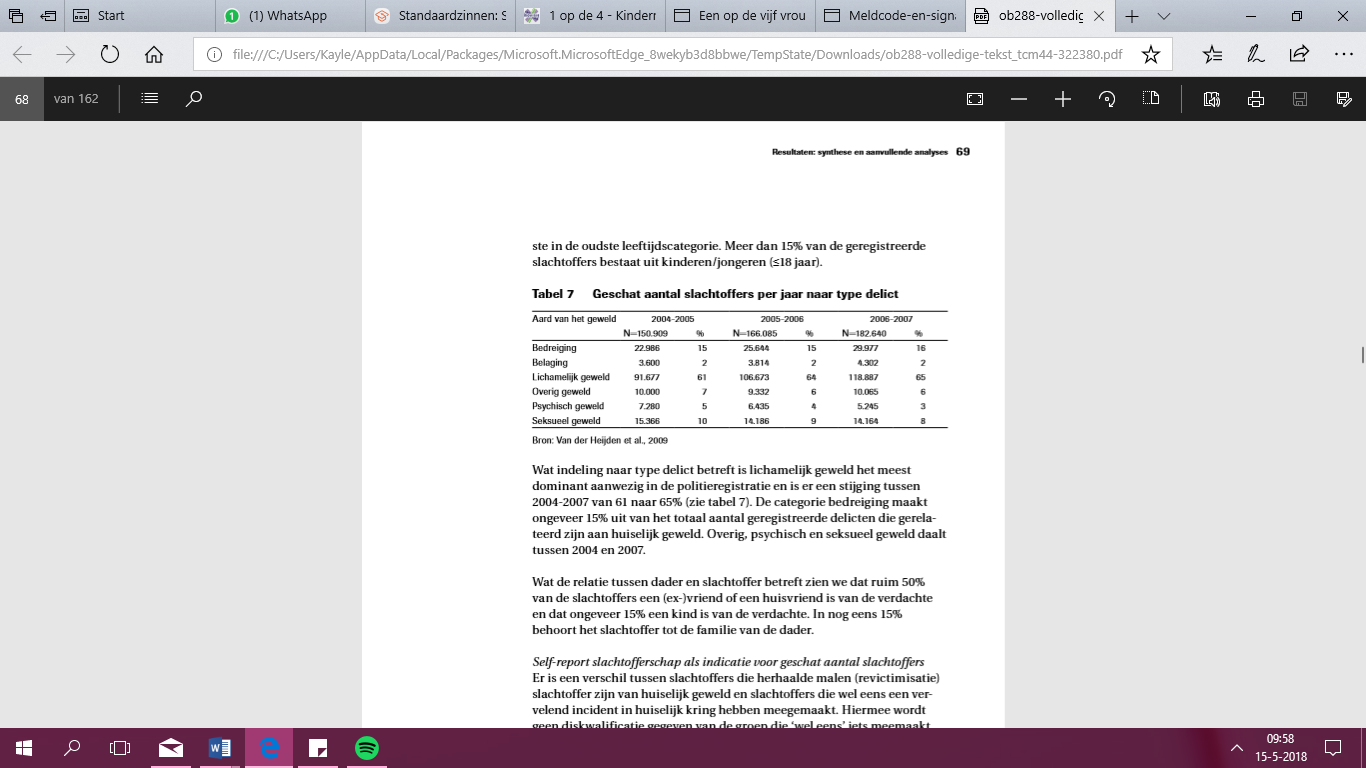 De resultaten in bovenstaand tabel (Van der Veen & Bogaerts, 2010) laat het percentage slachtoffers per vorm van geweld zien. De cijfers komen uit het rapport uit 2010, in dit rapport wordt het meest recente algemene landelijke onderzoek naar huiselijk geweld weergegeven.2. Wat is de functie van een jeugd- en gezinscoach binnen de wijkteams en welke competenties vallen hieronder?Om antwoord te geven op deze deelvraag, wordt er ten eerste gekeken naar wat er over de wijkteams geschreven staat in de literatuur. Daarnaast wordt ingezoomd op het competentieprofiel in de gemeente Rotterdam en wordt er gekeken in hoeverre de 17 geënquêteerde jeugd- en gezinscoaches deze competenties invullen om een beeld te hebben van de medewerkers in Rotterdam. In het theoretisch kader in bijlage 4, is het volgende te lezen over generalistische en specialistische hulp.Horizontale en verticale integratieMet de verticale integratie jeugdhulp wordt bedoeld dat er een goede verbinding is tussen generalistische basiszorg (wijkteam) en de specialistische jeugdhulp. Het uitgangspunt hierbij is dat de hulp zo licht mogelijk is, maar ook direct intensief wanneer nodig (Nederlands Jeugdinstituut, z.d.-b). Van de generalistische professionals vergt dit een juiste probleemanalyse per gezin en de kennis over de samenwerkingspartners binnen de specialistische hulp om het gezin op de juiste manier te kunnen doorverwijzen indien nodig.Horizontale integratie jeugdhulp houdt in dat er een intensieve samenwerking is van meerdere specialisten uit verschillende sectoren waardoor de hulp samenhangend is en voldoet aan verschillende specialismen (Nederlands Jeugdinstituut, z.d.-b). Het is de bedoeling dat er per gezin één plan is in de hulpverlening. Door de juiste samenwerking binnen de diverse sectoren wordt hiernaar gestreefd.Uit de enquête komt het volgende schema (Figuur 1) naar voren. De jeugd- en gezinscoaches uit IJsselmonde geven aan dat zij de volgende competenties belangrijk vinden om te hebben als jeugd- en gezinscoach. Het hebben van een specialisme wordt het meest genoemd. Met ‘overzicht’ wordt bedoeld om als professional overzicht te behouden in zowel de casussen, de administratie en de hulpvragen van cliënten. 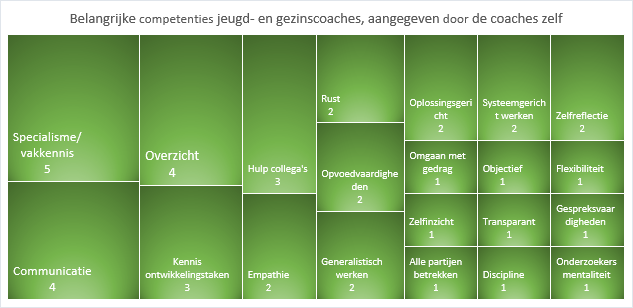 Figuur . Belangrijke competenties voor de jeugd- en gezinscoaches, aangegeven door de 17 coaches zelfDaarnaast bestaat er vanuit de gemeente Rotterdam een competentieprofiel voor de wijkteammedewerkers (zie bijlage 3). Deze competenties zijn uiteengezet in de enquête en zijn met behulp van de vijfpuntsschaal uitgewerkt in Figuur 2. Er is gewerkt met de waarden helemaal niet (1 punt) tot in zeer hoge mate (5 punten). De vraag is door alle 17 respondenten ingevuld. Het gebruik van de VAI is de competentie met de laagste score (3,3 punten). De VAI is het vraaganalyse instrument dat in de wijkteams in Rotterdam gebruikt wordt in de intakefase om een beeld te krijgen van de problematieken op diverse gebieden die er spelen in een gezin (Gemeente Rotterdam, persoonlijke communicatie, 15 mei 2018). Het werken met het wijknetwerk (3,4 punten), het op en afschalen van hulp (3,6 punten) en cultuurspecifieke problemen (3,6 punten) scoren ook lager. Waar de coaches zich met name veel mee bezig houden, is het systeemgericht werken (4,1 punten), met een brede kijk naar de casus kunnen kijken (4,2 punten) en de belasting voor een cliënt kunnen inschatten (4,2 punten). Daarnaast is te zien dat het hebben van een specialisme wordt benut (3,9 punten) en dat er gebruik wordt gemaakt van de registratiesystemen TOP, SISA en LIRIK (4 punten). Figuur . Competentieprofiel jeugd- en gezinscoaches IJsselmonde3. Hoe worden de huiselijk geweld zaken momenteel opgepakt door de jeugd- en gezinscoaches in IJsselmonde?Voordat er een analyse gemaakt wordt van de enquêtes en interviews, wordt er gekeken naar wat er in de literatuur te vinden is over de aanpak van huiselijk geweld.LiteratuurZowel plegers, slachtoffers als omstanders houden het huiselijk geweld geheim voor de buitenwereld. Het is de taak van de hulpverlener om het geweld te kunnen signaleren. Om dit op de juiste manier te doen, geeft het basisboek Huiselijk geweld (Janssen et al., 2015) drie instrumenten weer die de hulpverleners kunnen gebruiken.Intuïtie kan ingezet worden op het moment dat de hulpverlener bepaalde zaken opvalt en niet direct weet wat de oorzaak is. Het is belangrijk om stil te staan bij dit gevoel en kort te onderzoeken wat de achterliggende reden zou kunnen zijn.Als tweede wordt aangegeven dat de hulpverlener kennis van zaken moet hebben. Hiermee wordt aangegeven dat de hulpverlener sneller signalen zal herkennen wanneer hij of zij meer weet over plegers, slachtoffers en risicofactoren.Het derde instrument is de signalenlijst. Er zijn verschillende soorten signalenlijsten die zich op diverse categorieën richten en er zijn lijsten specifiek voor kindermishandeling. Met behulp van de lijsten is huiselijk geweld mogelijk sneller te herkennen door de signalen die de hulpverlener heeft opgevangen. Naast het signaleren is het van belang dat de hulpverlener durft door te vragen in het gezin om bij het gezin na te gaan of de hulpverlener de signalen correct heeft geïnterpreteerd. Naast het doorvragen in het gezin, hoort de hulpverlener de signalen in kaart te kunnen brengen en deze te overleggen met collega’s of HG-deskundigen.Voor het bespreken van huiselijk geweld zijn ook diverse instrumenten die ingezet kunnen worden met diverse gespreksmodellen om het gesprek aan te kunnen gaan met zowel volwassenen als kinderen.Jeugd- en gezinscoaches Uit Figuur 3 is af te lezen dat de 17 coaches partnergeweld en emotionele verwaarlozing het meest tegenkomen in het werkveld, gevolgd door emotionele mishandeling en kindermishandeling.  Oudermishandeling en seksueel misbruik komen zij minder vaak tegen.Op de vraag hoe de coaches erachter komen dat er huiselijk geweld speelt in het gezin, zijn de reacties divers. Het kan zowel in de aanmelding bekend zijn tot aan dat de coaches het pas weten wanneer zij in het traject zitten. Hierin was geen opvallend antwoord met hoge scores te benoemen.Figuur . Verschillende vormen HG binnen IJsselmonde volgens de jeugd- en gezinscoachesDe coaches noemen diverse stappen die zij zetten in een zaak waarin HG een rol speelt (Figuur 4). 9 van de 17 betrekken er specialistische hulp bij voor overleg zoals Arosa, het Crisis Interventie Team, Veilig Thuis en de Jeugdbescherming. 7 van de 17 benoemen expliciet de meldcode. 6 van de 17 benoemen het overleg met de gedragsdeskundige. 4 van de 9 hebben het over het doen van een melding. 3 coaches geven aan de HG-deskundige te betrekken door middel van overleg of het vragen van advies. Daarnaast wordt er genoemd met de scholen af te stemmen, het gesprek aangaan met cliënten en samen met een collega op huisbezoek gaan.Figuur . Stappen die de jeugd- en gezinscoaches zetten in een zaak waarin HG speeltHG-deskundigenDe tweede doelgroep van het onderzoek bestaat uit de HG-deskundigen binnen IJsselmonde. 6 van de 9 deskundigen uit IJsselmonde zijn geïnterviewd. Hieronder wordt per interview met de deskundigen uiteengezet hoe huiselijk geweld in de teams wordt aangepakt. De uitgewerkte interviews zijn te raadplegen in bijlage 6.HG-deskundige 1Meerdere collega’s hebben deskundigheid op het gebied van huiselijk geweld, geeft de HG-deskundige uit Lombardijen aan in het interview. Over het algemeen wordt er door de medewerkers om advies gevraagd wanneer het gaat om huiselijk geweld. De HG-deskundige heeft het idee dat vrijwel alle zaken waarin HG een rol speelt, langs de deskundigen komen voordat de zaken opgepakt worden. De HG-deskundige is momenteel betrokken bij casussen van collega’s om de stappen te bespreken die zij kunnen ondernemen omtrent huiselijk geweld.HG-deskundige 2Binnen het wijkteam Beverwaard is het voor de HG-deskundigen onduidelijk in hoeverre collega’s advies gaan vragen nu er HG-deskundigen aanwezig zijn in het team. De deskundige heeft het idee dat collega’s graag hun eigen boontjes doppen.HG-deskundige 3De tweede deskundige uit Beverwaard geeft aan nog zoekende te zijn in de manier van advies geven aan collega’s. De deskundige merkt aan collega’s dat zij niet altijd weten wat ze nodig hebben op het gebied van huiselijk geweld. In de wisselwerking tussen wijkteammedewerker en HG-deskundigen mag duidelijker worden wat de verwachtingen van beide kanten zijn en wat er geboden kan worden door de deskundigen.HG-deskundige 4De HG-deskundige geeft in het interview aan dat hij regelmatig gevraagd wordt ter consultatie, zowel door het eigen team als andere teams binnen Rotterdam. Collega’s weten van de achtergrond van de deskundige: al veel ervaring op het gebied van huiselijk geweld. De deskundige is betrokken bij de casussen door mee te kijken met collega’s wat er mogelijk ingezet kan worden wat betreft interventies en gesprekstechnieken en gaat mee op huisbezoek ter ondersteuning van de wijkteammedewerkers. De deskundige adviseert collega’s over hoe zij zorgen kunnen bespreken met de cliënten en bereidt de stappen samen voor die gezet moeten worden.HG-deskundige 5De zaken die binnenkomen in het wijkteam IJsselmonde Zuid waarin HG een rol speelt, worden eerst bekeken door de HG-deskundigen om een inschatting te maken. Huisbezoeken worden altijd in duo’s gedaan, waarna er wordt gekeken voor wie de hulpvraag van het gezin het meest toepasselijk is. Het stuk HG wat er speelt wordt vervolgens opgepakt door de HG-deskundigen. De HG-deskundige richt zich voornamelijk op volwassenproblematiek. De jeugd- en gezinscoaches uit het team vragen advies wanneer zij te maken hebben met huiselijk geweld dat betrokken is op de volwassenen uit het gezin. HG-deskundige 6De HG-deskundige die aangeeft zichzelf nog niet te profileren als HG-deskundige, geeft aan dat er niet vaak collega’s advies vragen aan hem. De deskundige gaat wel mee op huisbezoeken. De deskundige geeft aan dat hij ziet dat er over het algemeen voldoende advies gevraagd wordt aan andere collega’s met deskundigheid op het gebied van huiselijk geweld. Wat betreft de verdeling van zaken in het wijkteam, wordt er gekeken naar de achtergrond en specialismen van de medewerkers.4. Welke kennis en vaardigheden die beschreven staan in de drie profielen bezitten de jeugd- en gezinscoaches en HG-deskundigen momenteel?Jeugd- en gezinscoachesDe enquête voor de coaches startte met de vraag hoe zij huiselijk geweld definiëren en welke vormen zij kennen. Figuur 5 toont aan hoe de coaches het thema definiëren. 16 van de 17 benoemen de vormen van huiselijk geweld die in deelvraag 1 zijn uitgewerkt. 10 van de 17 benoemen de huiselijke kring en relaties. 8 van de 17 noemen concrete vormen in de definitie zoals lichamelijk, psychisch en seksueel geweld, dwang en drang en kindermishandeling. 4 van de 17 benoemen het machtsverschil in de relatie.  Figuur . Definitie huiselijk geweld door de 17 jeugd- en gezinscoachesFiguur 6 toont de reacties van de jeugd- en gezinscoaches op het profiel voor de wijkteammedewerkers. 29,4% heeft nooit van de profielen gehoord. 17,6% weet wat er van hen verwacht wordt volgens de profielen.Figuur . In hoeverre de coaches bekend zijn met het profiel HG-deskundigheidFiguur 7 toont aan in hoeverre de jeugd- en gezinscoaches aangeven bekend te zijn met de competenties uit het eerste profiel voor de wijkteammedewerker (Zie bijlage 1). In de grafiek is gebruik gemaakt van de vijfpuntsschaal en loopt van helemaal niet (1 punten) tot zeer hoge mate (5 punten). Er is te zien dat de jeugd- en gezinscoaches grotendeels gebruik maken van de meldcode (4,2) en de basismodule huiselijk geweld hebben gevolgd (4,1). Het bespreken van taboeonderwerpen staat hieronder met een gemiddelde van 3,9 punten. De aandachtspunten liggen vooral bij het voeren van gesprekken wanneer er signalen van huiselijk geweld zijn (3,3) en het thema tegenoverdracht (3,5).Figuur . Competenties profiel wijkteammedewerkerHG- deskundigenUit de interviews is op te maken dat de HG-deskundigen uit IJsselmonde de competenties onder het kopje kennis over het algemeen voldoende bezitten, op de kennis van de sociale kaart na (zie Tabel 2). De HG-deskundigen geven voornamelijk aan dat zij de theorie uit de trainingen herkennen die zij hebben gevolgd rondom huiselijk geweld. Eén deskundige geeft aan zich nog meer in HG te hebben verdiept door zichzelf hierin te scholen, een andere deskundige gaat een post Hbo-opleiding volgen om nog meer kennis te vergaren over het onderwerp.De zes geïnterviewde deskundigen pakken zelfstandig HG-zaken op en weten waar zij terecht kunnen voor advies. Vijf van de zes weet de gedragsdeskundigen te vinden en denkt mee met hun collega’s om advies te geven waar mogelijk. Twee HG-deskundigen geven aan casussen actief te bespreken binnen casuïstiek en het thema actief te bespreken met collega’s en collega’s mee te nemen in het traject van een HG-zaak. Op deze manier wordt de kennis rondom HG gedeeld binnen het team en zijn collega’s zich bewust van hoe groot het thema HG is. Eén van de geïnterviewde deskundigen geeft aan het onderwerp levend te houden in het team door zijn visie te delen en dit te ventileren tijdens intervisie. Tabel 3. Competenties profiel HG-deskundigen.LombardijenDe deskundige heeft gewerkt in een opvang voor slachtoffers van huiselijk geweld en geeft aan dat het onderwerp huiselijk geweld eigen gemaakt is door de ervaring.De expertise en achtergrond is bekend binnen het wijkteam geeft de deskundige aan. Deze expertise wordt niet zodanig benoemd maar collega’s weten haar te vinden.De deskundige geeft aan dat het onderwerp binnen het team leeft en dat de samenwerking met de gedragswetenschapper wordt gezocht voor een check. De deskundige is werkzaam aan de ‘volwassen’ kant en geeft aan een jeugd- en gezinscoach bij het traject te betrekken wanneer er kinderen aanwezig zijn om dit gedeelte van de casus op te pakken.Binnen het wijkteam zijn er meer collega’s met huiselijk geweld als specialisme. Er is kennisoverdracht tussen de collega’s en ze geeft aan dat het belangrijk is om die overdracht te behouden. Kennis wordt op peil gehouden door het aanbod van trainingen te volgen en hieraan deel te nemen.BeverwaardHG-deskundige 1 uit Beverwaard heeft voor het wijkteam gewerkt in een vrouwenopvang en in de jeugdzorg bij de kinderbescherming. Op deze plekken heeft de deskundige gewerkt met misbruikte en mishandelde vrouwen. Niet zozeer bezig geweest met specifieke uitvoering, wel met de gespreksvoering.De tweede deskundige uit Beverwaard geeft aan veel interesse te hebben voor het thema huiselijk geweld. De deskundige is bewust bezig met het onderwerp en heeft kennis opgedaan door het opzoeken van methodieken en het volgen van verschillende trainingen en bijeenkomsten. Daarnaast is de deskundige het onderwerp aan het promoten bij collega’s om hen net zo bewust te maken van mogelijke signalen en het herkennen van hg en houdt zij het team op de hoogte van ontwikkelingen. Wat betreft de kennis gaat ze starten met een post hbo-opleiding om meer kennis te vergaren en zichzelf te profileren als deskundige.IJsselmonde Noord10 jaar werkervaring met huiselijk geweld: casussen voorbij zien komen waarin sprake is van HG. Gedurende de loopbaan heeft de deskundige veel bijeenkomsten, trainingen en opleidingen gevolgd die met het thema te maken hebben. De deskundige heeft ervaring met het systeemgericht werken en geeft aan het belangrijk te vinden om alle partijen te betrekken bij het traject. Hij gaat het gesprek aan over wat het geweld doet met de mensen en laat de gezinnen met elkaar in gesprek gaan.De deskundige deelt zijn visie in het wijkteam en geeft aan dat collega’s zich bewust zijn van het thema.IJsselmonde ZuidDe HG-deskundige aan de ‘volwassen’ kant heeft vooral ervaring met ontspoorde zorg en ouderenmishandeling en is sinds kort bij de werkgroep aangesloten. De deskundige geeft aan zichzelf te profileren als deskundige in het wijkteam. Hij merkt dat er al wel advies gevraagd wordt door collega’s en zorgt ervoor dat er een jeugd- en gezinscoaches betrokken is bij de casus wanneer er kinderen aanwezig zijn. De deskundige probeert alle partijen te betrekken in het traject.Zorgt ervoor dat de collega’s in het wijkteam zich bewust zijn van het onderwerp door hen mee te nemen in hg-zaken en het onderwerp actief te bespreken in casuïstiek. In het verleden heeft de deskundige trainingen gevolgd rondom HG en is bekend met de theorie en technieken.De tweede HG-deskundige uit IJsselmonde Zuid heeft werkervaring met jongeren voor hij werkzaam was in het wijkteam. Deze ervaring is niet specifiek gericht op huiselijk geweld, echter was hier wel sprake van binnen de gezinnen van de jongeren waar hij mee werkte. HG was de orde van de dag, hierdoor wel ervaring met het herkennen van huiselijk geweld, ook wanneer de jongeren zelf slachtoffer waren. Voordat de wijkteams actief waren, was HG nog een specialisme waardoor de uitvoering door een andere organisatie gedaan werd. De HG-deskundige geeft aan dat het gevolg hiervan was dat er een duidelijke scheiding was in de rollen van de professional. Momenteel pakt de deskundige zaken zelfstandig op om op deze manier meer kennis te vergaren op het gebied van huiselijk geweld. De deskundige geeft aan advies te vragen aan collega’s en gedragsdeskundigen wanneer dit nodig is.5. Wat geven de jeugd- en gezinscoaches en de HG-deskundigen aan dat ze nodig hebben bij zaken waarbij huiselijk geweld speelt en komen deze wensen overeen met wat in de profielen staat?Jeugd- en gezinscoachesBetreft de jeugd- en gezinscoaches is er in de enquête ingegaan op competenties die zij belangrijk vinden om te hebben als het gaat om huiselijk geweld. Figuur 8 toont de competenties die de jeugd- en gezinscoaches hebben aangegeven in de enquête als belangrijke competenties wat betreft huiselijk geweld. De competenties die vaker genoemd worden, zijn het durven aanpakken en doorpakken, het gesprek durven aangaan en specifieke kennis en methodieken bezitten zoals het systeemgericht werken, kennis over de meldcode en kennis over de spiraal van geweld.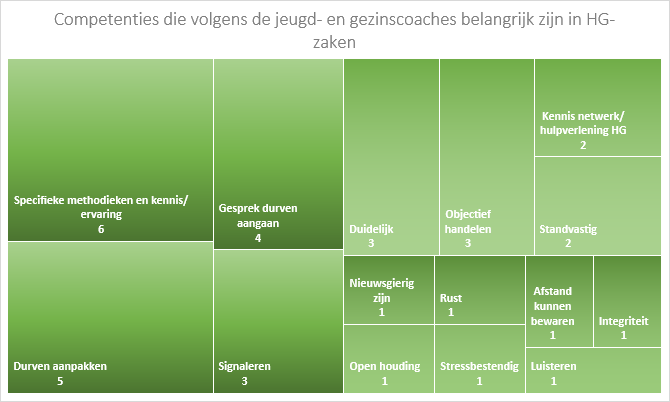 Figuur 8. Competenties die de jeugd- en gezinscoaches belangrijk vinden in HG-zakenDaarnaast is uit Figuur 7: competenties van het profiel voor de wijkteammedewerker (opgenomen in deelvraag 4) af te lezen welke competenties de jeugd- en gezinscoaches bezitten en welke in mindere mate. Hieruit scoort de kennis over het conflict van plichten het laagst, gevolgd door het voeren van een gesprek met de cliënten wanneer er sprake is van hg. Ook de regie laten bij de cliënten en het thema tegenoverdracht scoren lager dan de andere competenties. Daarnaast staat er bij overige opmerkingen in de enquête een reactie dat er meer aandacht mag komen voor tegenoverdracht en geeft 1 jeugd- en gezinscoach aan meer kennis te willen over wat het conflict van plichten inhoudt. Het conflict van plichten heeft te maken met de zogeheten zwijgplicht, het beroepsgeheim. De volgende informatie komt uit het Handelingsprotocol (2018).De professionals zijn verplicht toestemming te vragen aan cliënten alvorens zij informatie verstrekken aan derden. Op deze manier blijft de drempel naar hulpverlening laag en krijgt de cliënt het vertrouwen vrijuit te spreken. Dit beroepsgeheim geldt voor zowel maatschappelijk werkers als intern begeleiders, ouderenwerkers, jeugdhulpverleners, medisch hulpverleners en medewerkers in kinderopvang en peuterspeelzalen.Wanneer het gaat om huiselijk geweld en kindermishandeling, is de meldcode een handreiking voor de professionals om duidelijk te maken in welke situaties deze geheimhouding doorbroken mag worden. Wanneer er een melding wordt gedaan bij Veilig Thuis of de Jeugdbescherming, is het nog steeds van groot belang toestemming te krijgen van de cliënt alvorens de melding gedaan wordt. Wanneer de cliënt deze toestemming weigert, wordt er een nieuwe afweging gedaan om toch te kunnen melden wanneer dit nodig is. De professional kan in deze situaties in een bepaald conflict raken: wanneer de professional informatie zou kunnen delen in het belang van de cliënt maar hier vervolgens geen toestemming voor krijgt, spreken we over een conflict van plichten. Enerzijds de plicht om te zwijgen en anderzijds de plicht de cliënt te helpen waar mogelijk is.In deze situaties kan er in een rechtspraak worden erkend dat de professional in dat geval zonder toestemming mag spreken. Dit wordt zorgvuldig gedaan aan de hand van vragen en heeft alles te maken met de belangen behartigen van de cliënt, andere opties te overwegen, en de juiste keuze maken in met wie gesproken wordt over bepaalde informatie. HG-deskundigenDe competenties die beschreven staan in het profiel voor de HG-deskundigen, zijn besproken met zes van de negen HG-deskundigen in IJsselmonde. Wat betreft het kopje ‘kennis’ geven drie van de zes aan dat zij niet voldoende kennis hebben over de sociale kaart van huiselijk geweld. Hierbij wordt aangegeven dat zij zich meer moeten verdiepen in de lijntjes die er al zijn zodat zij deze organisaties ook kunnen raadplegen voor advies om hun deskundigheid te bevorderen. Daarnaast geeft één deskundige aan dat de lijntjes met Veilig Thuis korter mogen om sneller advies te vragen.De vechtscheidingen is een thema waarbij drie van de zes aangeeft hier niet voldoende kennis over te hebben om dit aan te pakken. Ze geven aan dat dit een thema is dat nog meer nodig heeft dan de basiskennis van huiselijk geweld omdat het om complexe patronen en interactie gaat en de loyaliteit van kinderen naar ouders hier ook een rol in spelen. Het onderwerp verdient meer aandacht door het bijwonen van trainingen en bijeenkomst en verdieping in de theorie.Daarnaast geven drie van de zes aan dat zij zich momenteel niet voldoende geschoold voelen om zichzelf als deskundige te profileren. Hierbij wordt genoemd dat zij meer ervaring nodig hebben met het draaien van zaken waarin hg speelt en dat zij zichzelf nog niet voldoende als specialist zien op dit gebied.Naast het profileren geven drie van de zes aan niet voldoende bezig te zijn met het levend houden van het onderwerp binnen hun wijkteam. Dit heeft mede te maken met het durven profileren om de kennis te delen met collega’s, ook wordt aangegeven dat zij zich hier tot nu toe niet mee bezig hebben gehouden. Op het gebied van het onderwerp levend houden, wordt ook de rol van de wijkteamleider en de gedragswetenschapper aangehaald. Er mag meer aandacht komen voor het onderwerp binnen casuïstiek en binnen grote overleggen van de wijkteams. Er wordt een aantal keer voorgesteld om een themabijeenkomst te organiseren waarin het onderwerp besproken wordt om meer bewustwording te creëren. De samenwerking met de gedragsdeskundige is momenteel niet optimaal benut: Een van de deskundigen geeft aan het onderwerp nog niet besproken te hebben omdat hier nog geen sprake van was in de casussen die gedraaid werden.Daarnaast is het integraliteit een onderwerp dat nog niet voldoende benut wordt: de deskundigen van de volwassen kant geven aan een jeugd- en gezinscoach te betrekken bij de casus wanneer er kinderen in het gezin zijn en dat zij zelf nog niet alle kennis over kinderen en huiselijk geweld scherp hebben. De deskundigen van jeugd geven aan niet vaak een casus gedraaid te hebben zonder kinderen, en dat dit een andere aanpak van hen vergt waar nog onvoldoende ervaring in is.Hieronder wordt puntsgewijs duidelijk gemaakt wat de deskundigen aangeven nodig te hebben. Lombardijen (HG-deskundige 1)Nodig om doortastend te zijn als deskundigeMag geen belemmeringen voelen om het gesprek aan te gaan en zorgen te besprekenHuiselijk geweld is een specialisme. Een basis is nodig waaruit gewerkt wordt om verdieping aan te brengen en de deskundigheid bij te houdenHuiselijk geweld hoort thuis in het wijkteam, mits het wordt opgepakt door professionals met een achtergrond. Om vanuit het niets binnen het wijkteam te specialiseren in huiselijk geweld wordt moeilijk vanwege de complexiteit.Beverwaard (HG-deskundigen 2 & 3)Er mag meer bewustwording komen voor het onderwerpMeer kennis nodig over huiselijk geweld en de verwachtingen als deskundige om te profileren als deskundige.Momenteel wordt er geen advies gevraagd door collega’s in Beverwaard Voldoende aanbod van trainingen, eigen verantwoordelijkheid om hier ruimte voor te maken om zich te specialiseren.Samenwerking met wijkteamleiders en gedragsdeskundigen noodzakelijk om meer aandacht te geven aan het onderwerp binnen overleggen en binnen casuïstiek de medewerkers bewust te maken van de rol van de deskundigen.In het algemeen mag er meer aandacht komen voor de diversiteit binnen huiselijk geweld en het bewustmaken van het team dat er deskundigen aanwezig zijn.Profileren nog lastig, waardoor er nog weinig speelt op het gebied van advies vragen en samenwerken met de gedragswetenschapper.Huiselijk geweld is een specialisme. Binnen het wijkteam mag er meer nadruk liggen op het benoemen van huiselijk geweld in de gezinnen en het kijken naar dynamieken, het inzetten van methodieken.Er is een rol weggelegd voor zowel de HG-deskundigen als de gedragsdeskundigen binnen casuïstiek om de wijkteammedewerkers alert te maken op het onderwerp en hen te laten reflecteren op eigen aanpak.Wat betreft de werkgroep is het belangrijk dat er een veilige sfeer hangt door casussen met elkaar te bespreken en van elkaar te leren met behulp van een eigen casuïstiek en intervisie. Wanneer er meer diepgang komt in het handelen, kan er verbeterd worden. Dit geldt ook voor de algemene casuïstiek in de wijkteams met de gedragswetenschappers.IJsselmonde Noord (HG-deskundige 4)Er mag meer om consultatie gevraagd worden aan de deskundigen omdat het een veelvoorkomend onderwerp is in de casussen. Wanneer er meer bewustwording is bij de collega’s zal het vaker opgemerkt worden en kunnen de deskundigen hier meer op inspelen. De rol van de deskundigen hierin is om actief het gesprek aan te gaan met collega’s en hen te bevragen binnen casuïstiek op het onderwerp hg om hen bewust te maken.Wat betreft de werkgroep is het nodig dat de collega deskundigen zich zeker voelen in hun rol en er een veilige sfeer hangt binnen de werkgroep om elkaar te ondersteunen in het specialiseren. Uniformiteit en discipline is belangrijk in de aanpak van de werkgroep zodat het voor alle deskundigen duidelijk is waar hij of zij aan toe is.IJsselmonde Zuid (HG-deskundigen 5 & 6)Trainingen gaan volgen voor meer verdieping en opfrissingMeer verdieping in de sociale kaart om lijntjes met bekende organisaties scherp te houden. Netwerk meer betrekken in HG-zaken, het outreachend werken om het gezin te versterken.Binnen de werkgroep is het belangrijk om kennis met elkaar te delen: kruisbestuiving. Daarnaast is een veilige sfeer belangrijk, de deskundigen staan er niet alleen voor. Er mag ruimte zijn voor het delen van casussen en het vragen naar advies.Profileren nog onvoldoende vanwege gebrek aan kennis en ervaring in dit vakgebied. Meer tools nodig om zich zeker te voelen als deskundige.Idee dat je dag in dag uit met de materie moet werken om je goed te kunnen specialiseren, op dit moment gebeurt dat niet voldoende. Daarnaast moet het specialisme wel voldoende in balans blijven met het generalistische.Meer kennis nodig op het gebied van de sociale kaart Daarnaast zijn de vechtscheidingen erg complex, vraagt veel aandacht van de deskundige.Het onderwerp staat niet voldoende op de voorgrond in het team, mag meer gesignaleerd worden door het er vaker met elkaar over te hebben. De deskundigen moeten zich volledig richten op het onderwerp en dit kunnen overbrengen aan collega’s.Wat betreft aanvullingen mag er meer gefocust worden op agressie en veiligheid in het algemeen. Dat het duidelijk is wat je moet doen als deskundige wanneer het geweld plaatsvindt op het moment dat je aanwezig bent in het gezin.6. Wat is de werkwijze huiselijk geweld in andere wijkteams binnen Rotterdam?Hieronder worden eerst de opvattingen uit het telefonisch contact met C. Ruitenberg puntsgewijs weergegeven, en vervolgens de opvattingen van een HG-deskundige uit een wijkteam buiten IJsselmonde.Samenwerking met gedragsdeskundigen verschilt per gebied: wanneer de deskundigen zichzelf stevig neerzetten en naast de gedragsdeskundigen staan, is er meer samenwerking in de teams dan wanneer de deskundigen zichzelf minder goed profileren. C. Ruitenberg geeft aan dat zowel de wijkteamleider meer aandacht mogen hebben voor de positie van de HG-deskundige als de gedragsdeskundigen binnen casuïstiek. Jeugd- en gezinscoaches vragen sneller om advies aan de gedragsdeskundige, terwijl de HG-deskundige hier ook vaak een rol in kan spelen.Wanneer de professionals werkzaam zijn vanuit zorgaanbieders (moederorganisaties), en niet vanuit de gemeente is er het risico dat deze professionals wegvallen uit de wijkteams. De deskundigheid in de wijkteams is mede hierdoor wisselend.Per gebied (in dit geval IJsselmonde) zou er een samenwerkingsteam moeten ontstaan waarin de HG-deskundigen en professionals vanuit Veilig Thuis aanwezig zijn. Zo zorg je er direct voor dat er een betere connectie is tussen de organisaties, er meer informatie wordt gedeeld en de veiligheid hiermee wordt bevorderd.Er mag meer aandacht komen voor casuïstiek en intervisie vanwege de complexe problematiek en de dynamieken tussen daders en slachtoffers. Om de professionaliteit te waarborgen, is er ruimte nodig voor de deskundigen om zich veilig te voelen en op eigen handelen te reflecteren met behulp van vragen van andere deskundigen.De regio Zuid Binnen heeft geen aparte werkgroep, wel een algemeen overleg met de HG-deskundigenBehoefte aan een aparte casuïstiek voor huiselijk geweldBehoefte aan ondersteuning en structuur, duidelijkheid over de verwachtingen van de aanpak van huiselijk geweld in wijkteamsMag meer overzicht zijn in wie welke zaken oppakt en in hoeverre de aanpak aansluit op de problematiekWijkteamleiders mogen meer aandacht hebben voor de veiligheid van medewerkers: ruimte om aan te geven wanneer het werk te veel is of wanneer je geraakt bent door een bepaalde casusIn de trainingen huiselijk geweld mag er meer aandacht zijn voor de andere problematieken in combinatie met huiselijk geweld, vanwege het generalistische werken in een wijkteam4.ConclusieWat wordt er verstaan onder huiselijk geweld in gezinssystemen?De eerste deelvraag gaf weer wat er wordt verstaan onder huiselijk geweld. In het kort gaat het om geweld dat gepleegd wordt door iemand uit huiselijke kring van het slachtoffer. In zowel de interviews als de enquêtes is aan de wijkteammedewerkers gevraagd wat zij onder huiselijk geweld verstaan. Over het algemeen komt dit overeen met de literatuur die hierover gevonden is. Zowel de zes vormen als de doelgroepen slachtoffers worden vaker genoemd.Uit de cijfers die bekend zijn over huiselijk geweld uit 2010 kan geconcludeerd worden dat lichamelijk geweld de meest voorkomende vorm van huiselijk geweld is en komt het psychische en seksueel geweld minder vaak voor. Dit vergelijkend met Figuur 3: De verschillende vormen HG binnen IJsselmonde volgens de jeugd- en gezinscoaches zijn hier duidelijke verschillen in te zien. Opvallend is dat in de wijkteams de emotionele mishandeling en verwaarlozing meer gezien wordt dan de fysieke verwaarlozing en mishandeling. Seksueel misbruik staat, net als de landelijke cijfers lager. Er kunnen verder geen harde conclusies uit getrokken worden: mogelijk zijn de coaches meer gefocust op het emotionele aspect betreft huiselijk geweld of wordt er landelijk meer gemeld rondom lichamelijk geweld. Eén van de respondenten gaf aan dat het fysieke een vorm van huiselijk geweld was waar de meeste aandacht op lag. Het is de vraag in hoeverre het fysieke mogelijk gemist wordt of überhaupt terechtkomt in de wijkteams en in hoeverre de cijfers uit het landelijke onderzoek overeenkomen met de daadwerkelijke cijfers.Wat is de functie van een jeugd- en gezinscoach binnen de wijkteams en welke competenties vallen hieronder?In de literatuur wordt er gesproken over een goede verbinding tussen de wijkteams en specialistische hulp. Dit vergt een juiste probleemanalyse en kennis over de samenwerkingspartners binnen de specialistische hulp. Daarnaast wordt er gesproken over de horizontale integratie waarbij het van belang is dat verschillende specialismen samenwerken om de juiste hulp te bieden.Een overeenkomst met de jeugd- en gezinscoaches is dat het specialisme belangrijk is. De overige competenties die vaker genoemd worden: overzicht behouden, samenwerking met collega’s en systeemgericht werken zijn competenties die meermaals terug te vinden zijn in het competentieprofiel van een wijkteammedewerker.Het samenwerken met het wijknetwerk is een competentie met een lagere score door de coaches maar is wel een competentie die van belang is, kijkend naar het profiel en de literatuur. De literatuur zegt dat het de taak van de wijkteams is de juiste kennis te hebben over de samenwerkingspartners. Het wijknetwerk en de sociale kaart zijn competenties die vervolgens ook terugkomen in de profielen van de HG-deskundigheid, voor zowel de wijkteamleden als de HG-deskundigen. Hierover meer in deelvraag 4.Over het algemeen komt wat er in het profiel staat overeen met wat er in de literatuur staat en wat de jeugd- en gezinscoaches belangrijk vinden. In het kort kan er gezegd worden dat de volgende competenties de rol van de jeugd- en gezinscoach kunnen omschrijven:Hebben van een specialisme	Kennis hebben van de sociale kaartSamenwerken met het wijknetwerkOog hebben voor de belasting van de cliënt	Systeemgericht werkenVoldoende kennis over de ontwikkelingstaken van een kind en opvoedvaardighedenHoe worden de HG-zaken momenteel opgepakt door de coaches?Uit de literatuur worden 4 thema’s benoemd die van belang zijn in de aanpak van huiselijk geweld.IntuïtieKennis van zaken (risicofactoren en signaleren)Signalenlijst Durven doorvragen en signalen bespreken met collega’sDe jeugd- en gezinscoaches benoemen voornamelijk het volgende:Inzetten van specialistische hulpMeldcodeOverleg met de gedragsdeskundige en/of HG-deskundigeGesprek aangaan met cliëntenSamen op huisbezoekWat betreft het inzetten van specialistische hulp door 9 van de 17 coaches, geeft dit aan dat zij huiselijk geweld (gedeeltelijk) signaleren en dit kunnen benoemen naar collega’s en organisaties voor overleg of doorverwijzing. Daarnaast worden de stappen van de meldcode gezet, waarin ook vermeld wordt dat het gesprek met de cliënt aangegaan moet worden en de signalen besproken moeten worden met de gedragsdeskundige en Veilig Thuis.Aan de andere kant wordt er nog niet voldoende overlegd met de gedragsdeskundigen en/of HG-deskundigen en het gesprek aangaan met cliënten wordt door 1 coach genoemd. Op het gebied van durven doorvragen en signalen bespreken met collega’s kunnen er nog stappen gezet worden voor de jeugd- en gezinscoaches.Wat betreft de HG-deskundigen is het divers wat zij aangeven over collega’s en het vragen van advies. De deskundigen die aangeven zelf voldoende kennis te hebben en zichzelf als deskundige te profileren, worden vaker ter consultatie gevraagd dan de HG-deskundigen die hebben aangegeven zichzelf nog niet als deskundige te zien. Per wijkteam verschilt het daarnaast in hoeverre andere collega’s deskundig zijn op het gebied van huiselijk geweld. Wanneer een deskundige betrokken is bij de casussen van collega’s gaat dit voornamelijk over het meegaan op huisbezoek en in overleg gaan over welke stappen er gezet kunnen worden in de casus.Welke kennis en vaardigheden bezitten de jeugd- en gezinscoaches en HG-deskundigen momenteel?In deelvraag 4 is er gekeken naar de competenties die de coaches en deskundigen momenteel bezitten. Daaruit blijkt dat de coaches een kloppend beeld hebben over wat huiselijk geweld inhoudt en zich bewust zijn van verschillende vormen van huiselijk geweld.  Over het algemeen bezitten de coaches de basiscompetenties zoals oprecht nieuwsgierig zijn, maken ze gebruik van de meldcode en kunnen ze taboeonderwerpen bespreekbaar maken met juiste gesprekstechniekenDe HG-deskundigen zijn over het algemeen goed thuis in de competenties. De deskundigen hebben voldoende achtergrond, kennis en vaardigheden als het gaat om huiselijk geweld en kunnen zelfstandig zaken oppakken. In alle vier de wijkteams wordt de kennis gedeeld met collega’s, wel verschilt de mate van kennis delen per team en per deskundige. Wanneer de deskundigen niet zeker zijn van hun zaak, durven ze hulp te vragen.Wat geven de jeugd- en gezinscoaches en de HG-deskundigen aan dat ze nodig hebben?Wat er bij de coaches voornamelijk ontbreekt, kijkend naar de competenties, is de kennis over de kindcheck, conflict van plichten en het bewustzijn van de tegenoverdracht en hier iets mee kunnen doen. Een belangrijke competentie die momenteel laag scoort is het gesprek aangaan wanneer er signalen rondom huiselijk geweld aanwezig zijn. Eén van de stappen uit de meldcode is het gesprek aangaan, deze vaardigheid is hierom erg belangrijk om te bezitten. Wat hierbij nodig kan zijn is het volgen van trainingen rondom het signaleren en bespreken van huiselijk geweld, maar voornamelijk het gesprek aangaan met zowel de HG-deskundigen als gedragsdeskundigen. Dit aandachtspunt staat hierboven beschreven bij het beantwoorden van deelvraag 3: Hoe worden de HG-zaken momenteel opgepakt? Het overleggen met professionals, (wat vervolgens gelinkt kan worden aan de kennis over de sociale kaart) doet een bijdrage aan het verbeteren van het bespreekbaar maken van huiselijk geweld. Het thema tegenoverdracht kan besproken worden binnen intervisie om bij de coaches meer bewustzijn te creëren. Wat betreft de deskundigen liggen de aandachtspunten grotendeels bij de verbinding met het wijkteam en de verbinding met andere organisaties die betrekking hebben op het onderwerp huiselijk geweld. De sociale kaart en het thema levend houden binnen hun wijkteam kunnen gelinkt worden aan het moeilijk profileren van de deskundigen. Daarnaast wordt aangegeven dat de deskundigen meer kennis nodig hebben over huiselijk geweld, echter als er gekeken wordt naar de competenties van een deskundige voldoen zij hieraan. Er mag meer aandacht gegeven worden aan het vertrouwen in zichzelf als deskundigen om zich meer te kunnen profileren als HG-deskundigen.Uit de interviews met de zes HG-deskundigen kan het volgende geconcludeerd worden over de werkgroep HG. Het is nodig om met een bepaalde basis betreft huiselijk geweld te beginnen, om hier vervolgens aan de hand van trainingen in te specialiseren. Huiselijk geweld blijft een specialisme en zonder basis is het moeilijk om je te specialiseren als HG-deskundigen vanwege de andere verplichtingen en het generalistisch werken in een wijkteam. Daarnaast is het van belang dat de deskundigen binnen de werkgroep op één lijn zitten, discipline is van belang. Op die manier wordt er een veilige sfeer gecreëerd waarin de deskundigen de ruimte hebben om te groeien en te ontwikkelen als deskundige. De deskundigen kunnen van elkaar leren wanneer er ruimte is om casuïstiek te bespreken en vragen te stellen. Wat is de werkwijze huiselijk geweld in andere wijkteams binnen Rotterdam?Kijkend naar de punten die naar voren zijn gekomen uit de enquêtes en interviews, komen de punten uit het gesprek met C. Ruitenberg grotendeels overeen. Ze benoemt de samenwerking met de gedragsdeskundigen en het profileren van HG-deskundige. Wanneer de HG-deskundige meer zijn rol pakt, en dit laat aansluiten bij casuïstiek, zal er meer aandacht komen voor het onderwerp en het vragen naar advies. Daarnaast geeft ze aan dat een aparte casuïstiek en intervisie voor de HG-deskundigen noodzakelijk is. Hierdoor krijgen de deskundigen de ruimte om op eigen handelen te reflecteren en elkaar te ondersteunen in het proces.Wat betreft de veilige sfeer creëren komt er een aandachtspunt naar voren: binnen de wijkteams is er een hoge werkdruk en vanwege de vele zorgaanbieders kunnen er verschuivingen plaatsvinden in de professionals, wat ervoor zorgt dat er wisselingen zijn in de deskundigheid. Dit punt is belangrijk om mee te nemen wanneer er gesproken wordt over veiligheid waarborgen en een stevig team rondom huiselijk geweld creëren, hier zal op terug gekomen worden in de aanbevelingen in het adviesrapport.Uit het telefonisch interview met de deskundige uit een ander wijkteam is op te maken dat zij regio breed proberen te werken, wat IJsselmonde ook creëert met de werkgroep. Daarnaast is te zien dat deze deskundigen dezelfde behoefte hebben: er wordt gesproken over ruimte voor een eigen casuïstiek, een bepaalde structuur en afspraken voor de deskundigen hoe de zaken opgepakt worden en dat er meer focus mag liggen op overzicht en veiligheid, aandachtspunten die herhaaldelijk naar voren komen bij de HG-deskundigen uit IJsselmonde.Naast deze punten wordt er gesproken over een samenwerkingsteams waarin HG-deskundigen en Veilig Thuis bij elkaar komt: dit sluit aan bij de behoefte van de HG-deskundigen om kortere lijntjes te hebben met de organisaties omtrent huiselijk geweld.Conclusie Hierboven is per deelvraag een conclusie uitgewerkt, wat leidt tot de volgende eindconclusie: binnen de wijkteams is er voldoende kennis aanwezig bij zowel de coaches als de deskundigen. Er is genoeg aanbod om zich te bevorderen op het gebied van huiselijk geweld, blijkt uit zowel de enquêtes als interviews. Wat de wijkteams voornamelijk nodig hebben, is duidelijkheid en structuur wanneer het om de werkgroep en deskundigheid gaat. Daarnaast is het belangrijk om stil te staan bij het onderwerp binnen het wijkteam en mag er meer aandacht komen voor de positie van de HG-deskundigen binnen het team. Voor de wijkteamleider betekent dit het volgende: voldoende ruimte creëren in het team om het onderwerp bespreekbaar te maken en de samenwerking tussen HG-deskundige en gedragsdeskundige te bevorderen. Daarnaast is de rol van de HG-deskundige om zich te gaan profileren in het team: laten zien welke deskundigheid er is en zich openstellen naar collega’s. De gedragsdeskundige mag meer bewustzijn creëren voor het onderwerp binnen casuïstiek en de ruimte geven aan de HG-deskundige om zich te profileren.5.DiscussieIn het volgende hoofdstuk wordt de validiteit van het onderzoek aangehaald en wordt er gekeken naar de beperkingen. Daarnaast wordt er gesproken over mogelijke vervolgonderzoeken. Het onderzoek wordt afgesloten met het adviesrapport waarin de aanbevelingen staan beschreven voor de wijkteams in IJsselmonde.Validiteit en betrouwbaarheidDe enquête is uitgezet naar de 50 jeugd- en gezinscoaches van IJsselmonde om het onderzoek zo betrouwbaar mogelijk te maken. Dit is gedaan via de e-mail. Uiteindelijk hebben 17 van de 50 coaches de enquête ingevuld. Per wijkteam verschilt het aantal respondenten, wat invloed heeft op de betrouwbaarheid van het onderzoek IJsselmonde breed. Het responsieaantal in wijkteam Beverwaard ligt hoger dan het aantal uit de andere drie wijkteams. Uit de meeste antwoorden is een gemiddelde te trekken echter kan het resultaat afwijken wanneer hetzelfde onderzoek gedaan wordt onder de vier wijkteams omdat er dan mogelijk meer respondenten zijn uit andere wijkteams met meer inzichten.Kijkend naar de HG-deskundigen zijn de respondenten wel gelijk verdeeld over de vier wijkteams. Aan het begin van het onderzoek is er min of meer van uitgegaan dat de situaties in de vier wijkteams in de beginfase gelijk aan elkaar waren wat betreft de deskundigheid. Gedurende het onderzoek werd geconstateerd dat er wel degelijk verschil zit in de deskundigheid en dat het ene wijkteam meer deskundigen en afspraken hebben wat betreft huiselijk geweld dan het andere wijkteam. De conclusies en het advies dat gegeven wordt, is IJsselmonde breed opgesteld. Niet alle uitspraken en resultaten zullen hierdoor evenveel betrekking hebben op alle vier de wijkteams. Wel is het van belang om uit te gaan van de conclusies en aanbevelingen om de uniformiteit te creëren binnen de regio IJsselmonde.Naast IJsselmonde was het de bedoeling een beeld te schetsen van hoe het in de rest van Rotterdam is ingevuld. Uiteindelijk is ervoor gekozen een telefonisch interview te houden met de intermediair en is er één deskundige bevraagd. Dit heeft invloed op de validiteit van het onderzoek: één deskundige en één intermediair kunnen geen antwoord geven voor heel Rotterdam. De resultaten van deze deelvraag zijn in die zin niet valide genoeg, wel geeft het een aanvulling aan het onderzoek. De uitspraken van deze twee respondenten zijn voornamelijk gebruikt ter aanvulling van de aanbeveling. Beperkingen en vervolgonderzoekDe start van het onderzoek was onduidelijk voor zowel de opdrachtgever, de onderzoekster en de groep respondenten. Op het moment dat het probleem aangehaald werd, werden er tegelijkertijd stappen gezet in de werkgroep HG om de aanpak te verbeteren. Door de wisselingen in het begin heeft het veel tijd gekost een concrete situatie te kunnen schetsen, een beginpunt te creëren en het probleem zo recent mogelijk te beschrijven. Na dit proces stond het onderzoek voornamelijk in het teken van inzicht krijgen in de aanpak op dit moment en inzicht krijgen in wat de deskundigen nodig hebben. Nu dit overzicht bekend is, worden er in het adviesrapport aanbevelingen gedaan. Daarnaast is het wenselijk een vervolgonderzoek op te zetten om te zien in hoeverre de aanpassingen naar aanleiding van het adviesrapport daadwerkelijk effect hebben voor zowel de coaches als de HG-deskundigen. Op die manier blijft huiselijk geweld een thema waar voldoende aandacht aan gegeven wordt en blijft de informatie actueel ondanks alle snelle wisselingen in een wijkteam.De cliëntsystemen zijn in dit onderzoek niet meegenomen vanwege de complexiteit van het onderwerp en de tijd waarin het onderzoek plaatsvond. De resultaten die het onderzoek opgeleverd hebben, zijn geanalyseerd vanuit de invalshoeken van de jeugd- en gezinscoaches en de HG-deskundigen. Om te onderzoeken in hoeverre de kennis en vaardigheden daadwerkelijk effecten heeft op de cliënten, is hier meer onderzoek naar nodig.In het onderzoek is er kort aandacht besteed aan de verschillende vormen van huiselijk geweld binnen de teams. In het hoofdstuk resultaten werd het verschil aangehaald met de landelijke cijfers. Hierin was het niet duidelijk wat de oorzaak is van deze verschillen. Om een conclusie te trekken uit deze cijfers, is meer onderzoek nodig naar de vormen en het signaleren van de verschillende vormen. Op die manier kan in kaart gebracht worden in hoeverre de wijkteams erin slagen de verschillende vormen van huiselijk geweld te herkennen en hoe de aanpak op de diverse vormen inspeelt.AanbevelingDe opdrachtgever heeft gevraagd om een adviesrapport waarin duidelijk wordt weergegeven welke mogelijke innovaties er zijn om toe te passen in het wijkteam. De mogelijkheden zijn uiteengezet en vervolgens is er in de conclusie één mogelijkheid concreet uitgewerkt zodat dit advies uitgevoerd kan worden in de wijkteams. Naast het adviesrapport wordt er een presentatie gegeven aan de HG-deskundigen en wijkteamleiders om de bevindingen uit het onderzoek te presenteren en het adviesrapport toe te lichten. De presentatie is te vinden in bijlage 7.6. AdviesrapportAdviesrapportKwaliteitsverbetering in de aanpak van huiselijk geweld binnen                          de wijkteams in IJsselmondeGemeente Rotterdam Wijkteams IJsselmondeOpdrachtgever: Colin SmuldersKayleigh Jansen KetelaarsDatum: 27 mei 2018Rotterdam InhoudsopgaveInleidingOnderzoeksopzetAanbevelingConclusieInleiding Dit adviesrapport is ontwikkeld naar aanleiding van het afstudeeronderzoek met het thema “Kwaliteitsverbetering in de aanpak van huiselijk geweld binnen de wijkteams in IJsselmonde, Rotterdam.” De opdrachtgever van dit onderzoek is Colin Smulders, wijkteamleider van wijkteam Beverwaard met de vraag wat de jeugd- en gezinscoaches en de HG-deskundigen binnen IJsselmonde nodig hebben ten aanzien van huiselijk geweldzaken om de kwaliteit hiervan op diverse gebieden te kunnen veranderen.Na het wegvallen van de HG-specialist binnen IJsselmonde, merkten zowel de medewerkers als de wijkteamleiders dat er expertise gemist wordt op het gebied van huiselijk geweld. Er wordt aangegeven dat er onvoldoende wordt ingespeeld op het onderwerp en dat de verbondenheid met het onderwerp afneemt omdat er niet in ieder wijkteam evenveel bij stilgestaan wordt. Hierdoor neemt de kwaliteit van hulpverlening af wanneer de medewerkers de problematieken niet voldoende kunnen signaleren en hierop kunnen inspelen.Het doel van het onderzoek is inzicht geven in wat de verwachtingen zijn vanuit de gemeenten en in hoeverre de jeugd- en gezinscoaches en HG-deskundigen hierop aansluiten. Het gevolg van dit inzicht is een duidelijk overzicht waarin beschreven staat wat de wijkteams nodig hebben om de kwaliteit te verbeteren. Dit kunnen aanpassingen zijn in de structuur, deskundigheidsbevordering of het organiseren van bepaalde bijeenkomsten.In dit adviesrapport wordt kort weergegeven wat de opzet is geweest van het onderzoek en worden de aanbevelingen besproken voor de kwaliteitsverbetering.Voor het lezen van dit adviesrapport, is het van belang om te weten dat de drie profielen waarover zal worden gesproken, de handvatten zijn voor de professionals in de wijkteams met betrekking tot het thema huiselijk geweld. De profielen zijn opgenomen in bijlage 1. Er wordt geadviseerd deze te raadplegen wanneer de profielen in het onderzoek worden benoemd. Zodoende is het voor de lezer duidelijk wat de profielen betekenen en welke rol de profielen hebben in het onderzoek.De hoofdvraag van het onderzoek luidt: Wat hebben de jeugd- en gezinscoaches en de HG-deskundigen van de wijkteams in IJsselmonde nodig om een kwaliteitsverbetering op het gebied van huiselijk geweld te bewerkstelligen?Om de hoofdvraag te kunnen beantwoorden, zijn de volgende deelvragen opgesteld:Wat wordt er verstaan onder huiselijk geweld in gezinssystemen?Wat is de functie van een jeugd- en gezinscoach binnen de wijkteams en welke competenties vallen hieronder?Hoe worden de huiselijk geweld zaken momenteel opgepakt door de jeugd- en gezinscoaches in IJsselmonde?Welke kennis en vaardigheden die beschreven staan in de drie profielen bezitten de jeugd- en gezinscoaches en HG-deskundigen momenteel?Wat geven de jeugd- en gezinscoaches en de HG-deskundigen aan dat ze nodig hebben bij zaken waarbij huiselijk geweld speelt?Wat is de werkwijze huiselijk geweld in andere wijkteams binnen Rotterdam?OnderzoeksopzetHet onderzoek is een combinatie van zowel kwalitatief als kwantitatief onderzoek en er is gebruik gemaakt van zowel vakliteratuur als veldonderzoek (Dingemanse, 2017). De literatuur die gebruikt is in het onderzoek is terug te vinden in het afstudeeronderzoek. Er is literatuur bestudeerd over het onderwerp huiselijk geweld om de begrippen binnen dit kader af te bakenen en een eenheid te vormen in het onderzoek. De eerste deelvraag is voornamelijk door deze literatuurstudie beantwoord.Door gebruik te maken van de aspectenmethode (Van der Donk & Van Lanen, 2014) is er gekeken naar het onderwerp en vanuit welke invalshoeken hiernaar gekeken kan worden. Het veldonderzoek heeft zich vervolgens gericht op de jeugd- en gezinscoaches uit IJsselmonde door middel van een enquête, er zijn interviews gehouden met de HG-deskundigen uit IJsselmonde en daarnaast is er telefonisch contact geweest met deskundigen uit wijkteams buiten IJsselmonde om een vergelijking maken van de aanpak en hier een aanbeveling uit op te makenWat betreft de structuur van de interviews en enquêtes is ervoor gekozen dit nauwelijks gestructureerd te doen (Van der Donk & Van Lanen (2014). Er worden veel open vragen gesteld om voldoende zicht te hebben op wat de respondenten zelf belangrijk vinden en zo min mogelijk te sturen in antwoordmogelijkheden. Het gevolg van de nauwelijks gestructureerde opzet, is dat het analyseren van de data minder gemakkelijk gaat en moeilijker te vergelijken is binnen de groepen. InterviewsEr is gekozen voor individuele interviews om de respondenten voldoende ruimte te geven om aan te kunnen tonen wat zij nodig hebben als deskundige en openlijk te kunnen spreken. Binnen de interviews wordt er gevraagd naar competenties die zij wel of niet bezitten en hoe zij hun deskundigheid kunnen bevorderen. De interviewleidraad bestaat uit een inleiding waarin gesproken wordt over het doel, de duur, het opnemen van het interview en dat de data geheel anoniem verwerkt wordt in het onderzoek. Dit zorgt voor transparantie naar de respondenten en de lezers van het onderzoek. Voor de opbouw van het interview, zie bijlage 5 in het afstudeeronderzoek en het hoofdstuk ‘Methoden’. Enquêtes De enquête voor de jeugd- en gezinscoach bestaat als het ware uit drie blokken om structuur te behouden in de vragen. Het eerste gedeelte gaat over de jeugd- en gezinscoach zelf, deze vragen zijn gekoppeld aan deelvraag 2. Het tweede gedeelte gaat over de aanpak van huiselijk geweld en wordt met name gebruikt voor deelvraag 3. Het derde onderdeel bestaat uit de competenties uit het profiel HG-deskundigheid voor de wijkteammedewerkers om deelvraag 4 en 5 te beantwoorden. Er is rekening gehouden met de lengte van de enquête om ervoor te zorgen dat de respondenten nauwkeurig antwoord geven en niet de focus van de enquête verliezen. De opzet van de enquête is terug te vinden in bijlage 5 in het afstudeeronderzoek en het hoofdstuk ‘Methoden’.AanbevelingenIn dit hoofdstuk worden de diverse mogelijkheden beschreven ten aanzien van de kwaliteitsverbetering van de aanpak van huiselijk geweld. Er wordt beschreven wat de mogelijkheid inhoudt en wat de voor- en nadelen zijn van de mogelijkheid die benoemd wordt.Uit de conclusie komen verschillende aandachtspunten naar voren, waar de volgende aanbevelingen op gebaseerd zijn. De jeugd- en gezinscoaches mogen meer het gesprek aangaan met cliënten over het onderwerp wanneer er signalen zijn van huiselijk geweldUit het onderzoek komt naar voren dat de jeugd- en gezinscoaches niet competent genoeg zijn om het gesprek aan te gaan wanneer er sprake is van signalen van huiselijk geweld. Het moet duidelijk zijn voor de jeugd- en gezinscoaches waar zij terecht kunnen wanneer er sprake is van huiselijk geweld. Daarnaast kunnen de wijkteammedewerkers gebruik maken van het stappenplan/gespreksmodel dat beschreven staat in Janssen, et al. (2015):Stap 1: Creëer een ingang en formuleer het doel van het gesprek.Stap 2: Benoem de signalen en luister naar de reactie van de cliëntStap 3: Verken het probleem en de dynamiek van het geweldStap 4: Bespreek de risico’s en onderzoek hoe de veiligheid vergroot kan wordenStap 5: Neem een duidelijk standpunt inStap 6: Verken de mogelijkheden voor hulp en interventiesStap 7: Maak heldere afspraken over hoe nu verderDoor middel van overleg kunnen de coaches advies krijgen van de HG-deskundigen hoe te handelen wanneer er signalen zijn. Aan de hand van deze stappen kunnen zij concrete vragen stellen aan de deskundigen. Aan de andere kant is het van belang de HG-deskundigen bewust te maken van het feit dat hun collega’s het gesprek niet altijd aan durven te gaan. Zij kunnen hierop sturen binnen casuïstiek door vragen te stellen over huiselijk geweld dat mogelijk speelt in de caseload. Op deze manier maakt de deskundige de collega’s bewust van het onderwerp, en wordt er kritisch gekeken naar in hoeverre er naar het onderwerp gevraagd wordt in de gezinnen.Dit vergt afspraken met de deskundigen in de werkgroep. Het is noodzakelijk om met de HG-deskundigen te bespreken hoe zij dit thema hun eigen wijkteam zien en hoe zij deze rol als deskundige kunnen invullen binnen casuïstiek.Een aandachtspunt voor deze aanbeveling is kritisch te kijken naar de basisteams: Hoe zijn de HG-deskundigen verdeeld over de basisteams en is het mogelijk structureel bij de basisteams aan te sluiten die geen HG-deskundige in het basisteam hebben?Er mag meer overlegd worden met de gedragsdeskundigen en de HG-deskundigen op het moment dat er huiselijk geweld speelt in het gezin. In zaken waarin huiselijk geweld een rol speelt is het noodzakelijk te overleggen met collega’s of deskundigen (Janssen, et al. 2015). Om dit te bewerkstelligen is het van belang dat de gedragsdeskundigen te allen tijde met de HG-deskundige samenwerkt in de vorm van casuïstiek. Op die manier heeft niet alleen de gedragsdeskundige de rol om te adviseren, maar krijgt de deskundige ook deze rol. Het is van belang dat de HG-deskundige zichzelf durft te profileren en advies geeft waar nodig is. Wanneer de jeugd- en gezinscoaches zich bewust zijn van de aanwezigheid van de HG-deskundigen zal de drempel lager zijn om advies te vragen. Uit het onderzoek blijkt dat de coaches meer advies vragen wanneer de deskundige zichzelf in dat team profileert.Een ruimte waarin de aandacht is gelegd op huiselijk geweld. methodieken, richtlijnen afspraken en dergelijke zijn te vinden op deze plek.Door een vaste plek te behouden voor bepaalde instrumenten en methodieken die ingezet kunnen worden, wordt het onderwerp tastbaar voor de wijkteams. Deze aanbeveling helpt mee aan het levend houden van het onderwerp in de teams. Er kan voor gekozen worden dat er een vaste ruimte is waar de deskundigen bij elkaar komen en waar de instrumenten opgeslagen worden voor alle wijkteammedewerkers.Onder methodieken kan het volgende worden verstaan:Signalenlijsten: vanuit de GGD Rotterdam zijn er signaleringslijsten per doelgroep te vinden op: https://www.rotterdam.nl/werken-leren/meldcode/ De meldcodeVlaggensysteem (Janssen, et al., 2015 & Movisie, 2015)In Janssen, et al (2015) worden diverse preventieprogramma’s aangehaald die gebruikt kunnen worden in het wijkteam of waarnaar doorverwezen kan worden wanneer nodig.Een aandachtspunt voor deze aanbeveling is het gebrek aan kantoorruimte: is er een mogelijkheid om een ruimte vrij te krijgen voor deze aanpassing en in hoeverre weegt dit mee voor werkgroepen op andere specialismen? Creëer een veilige sfeer binnen de werkgroep HG voor de deskundigen zodat zij de ruimte voelen te groeien en zichzelf te ontwikkelen.De HG-werkgroep heeft structuur en stabiliteit nodig omdat ze zichzelf nu niet zeker genoeg voelen om zich als deskundige te profileren. De HG-deskundigen geven in interviews aan dat het van belang is dat er een veilige sfeer hangt in de werkgroep. De werkgroep is de plek waar de deskundigen bijeenkomen, zaken bespreken en afspraken maken. Het is van belang dat alle deskundigen zich veilig voelen en de ruimte krijgen om alles uit te spreken. Daarnaast is de werkgroep de plek waar thema’s besproken kunnen worden die zorgen voor de groei van de deskundigheid van de deskundigen. Wanneer de deskundigen de ruimte voelen zich open te stellen, krijgen zij de mogelijkheid zichzelf te ontwikkelen.De werkgroep is recentelijk vernieuwd. Hiermee wordt bedoeld dat er een aantal medewerkers zich recent hebben aangesloten en er andere medewerkers uit de groep zijn gestapt, de samenstelling is hiermee veranderd. Om een veilige sfeer te creëren is het van belang een vaste groep medewerkers te behouden, en structureel bijeen te komen. Wanneer alle deskundigen zich hiervoor inzetten, wordt er een team gecreëerd dat op elkaar kan terugvallen en wordt er vertrouwen gevormd wat ervoor zorgt dat de medewerkers meer ruimte voelen hun onzekerheden te delen en zich wellicht zekerder gaan voelen over hun rol als deskundige. Dit leidt tot een hechte groep met voldoende vertrouwen om te staan voor hun rol als deskundige en zich zodoende te profileren in de wijkteams. Een aandachtspunt voor deze innovatie is de wisselingen van professionals binnen de wijkteams. Het is van belang dat er voldoende collega’s met de deskundigheid in de teams aanwezig zijn en dat er een professional met dezelfde deskundigheid voor in de plaats komt wanneer er iemand wegvalt, voor zover dat te realiseren is.Naast een vaste groep medewerkers, is het van belang om de ruimte te hebben in de bijeenkomsten om casussen te bespreken door middel van een eigen casuïstiek en intervisie. Binnen casuïstiek kunnen specifieke casussen besproken worden met elkaar en binnen intervisie kan de groei en ontwikkeling en het profileren centraal staan.Organiseer een themabijeenkomst voor de wijkteams met het thema huiselijk geweldUit het onderzoek blijkt dat huiselijk geweld niet in ieder wijkteam voldoende aandacht krijgt. Het is van belang om de medewerkers bewust te maken van het thema huiselijk geweld. Om dit bewustzijn te creëren, kan er per wijkteam een themabijeenkomst georganiseerd worden. In de themabijeenkomst kan de HG-deskundigen vertellen over het thema en hun rol waardoor zij zich kunnen profileren binnen het team. Daarnaast kunnen er organisaties rond huiselijk geweld uitgenodigd worden om de lijntjes kort te houden met de wijkteams. Afspraken en stappen rondom HG kunnen herhaald worden in deze bijeenkomst waardoor iedereen op 1 lijn zit en op de hoogte is van de nieuwste ontwikkelingen op het gebied van huiselijk geweld.Conclusie In de conclusie wordt stilgestaan bij de aanbeveling die momenteel het meest passend en effectief is voor de wijkteams. Er is voor gekozen om de themabijeenkomst uit te werken. Deze aanbeveling heeft effect voor alle doelgroepen van het onderzoek, is praktisch haalbaar en kan eventueel op kortere termijn al bewerkstelligd worden. In Verhagen (2015) worden 12 stappen benoemd voor een succesvolle innovatie. Met behulp van deze stappen wordt de volgende aanbeveling beschreven.DoelHet doel van de themabijeenkomst is stilstaan bij het onderwerp huiselijk geweld en bewustzijn creëren binnen de teams. Daarnaast is het doel voor de HG-deskundigen zichzelf te profileren en de nieuwste ontwikkelingen en afspraken rondom huiselijk geweld te bespreken met het wijkteam waardoor alle medewerkers op de hoogte zijn en het onderwerp levend gehouden wordt.Buiten het levend houden van het thema en het profileren van de HG-deskundigen, is het doel van de bijeenkomst om diverse aspecten te verduidelijken. Er worden professionals uit organisaties die betrekking hebben op huiselijk geweld uitgenodigd om bestaande samenwerkingsafspraken te verhelderen of nieuwe afspraken te maken. Door deze stap wordt met name de sociale kaart rondom huiselijk geweld verduidelijkt en worden de lijntjes tussen organisaties korter omdat ze met elkaar in gesprek gaan. De afspraken, meldcode en stappenplan rondom de aanpak van huiselijk geweld kunnen besproken worden met het team.Meerwaarde en aansluitingUit het onderzoek blijkt dat het onderwerp huiselijk geweld momenteel niet voldoende op de kaart staat in het wijkteam. Door middel van een themabijeenkomst wordt zowel de groep deskundigen, als de wijkteammedewerkers meegenomen in het proces.  Daarnaast is een themabijeenkomst een eerste stap om bewust met het onderwerp huiselijk geweld om te gaan in de wijkteams. Na de bijeenkomst kan stilgestaan worden bij de aanbevelingen die hierboven genoemd zijn: de HG-deskundigen hebben een start gemaakt in het profileren en kunnen dit doorzetten in de casuïstiek en intervisie en de coaches hebben stilgestaan bij zowel de meldcode als de afspraken die er bestaan rondom huiselijk geweld. Dit kan een stap zijn om advies te vragen aan de deskundigen hoe zij het gesprek aan kunnen gaan met cliënten over het signaleren. Daarnaast creëert de themabijeenkomst eenduidigheid en duidelijkheid over het onderwerp. De afspraken zijn na de bijeenkomst opgehelderd en de medewerkers kunnen met elkaar het gesprek aangaan over hoe huiselijk geweld speelt in hun eigen casussen en hoe zij hiermee omgaan.Eenvoud en omkeerbaarOm een themabijeenkomst te organiseren, hoeven er geen grote veranderingen plaats te vinden: de instructies voor een themabijeenkomst zijn helder in de wijkteams. Wat van belang is, is dat de HG-deskundigen kennis hebben van zaken en met elkaar kunnen bespreken welke onderwerpen er onder de aandacht gebracht worden. Door de samenwerking van de HG-deskundigen ondersteunen ze elkaar in het vormgeven van de bijeenkomst. Wat betreft de omkeerbaarheid van de aanbeveling: de themabijeenkomst kan georganiseerd worden voor de wijkteams waarna er een evaluatie met de teams plaatsvindt waarin de medewerkers kunnen aangeven welke meerwaarde het gehad heeft. Hierna kan gekozen worden voor een herhaling van de aanpak of een aanpassing.ImplementatieBinnen de wijkteams is er ruimte voor themabijeenkomsten, dit is geen nieuwe vorm van overleg, hiermee past de aanbeveling binnen de werkwijze van de organisatie. Daarnaast is de innovatie haalbaar omdat het geen nieuwe aanpak is. De vernieuwing zit voornamelijk in het onderwerp dat bespreekbaar wordt gemaakt. De doelgroep van het onderzoek wordt volledig betrokken bij de themabijeenkomst, waardoor iedereen een aandeel heeft in het uiteindelijke resultaat.Onderwerpen die besproken kunnen wordenWat houdt huiselijk geweld momenteel in voor de wijkteams, op welke manieren heb je ermee te maken in het werkveld?3 profielen van HG-deskundigheid bespreekbaar makenAfspraken en aanpak huiselijk geweld, besproken in de werkgroepInvulling van casuïstiek en intervisie, wat is de rol van de HG-deskundige?De sociale kaart met behulp van uitgenodigde professionals: waar kunnen de medewerkers terecht voor advies en welke hulpverlening is er beschikbaar?WijkteamleidersDienen een datum vast te stellen waarop de themabijeenkomst georganiseerd kan worden. Het is van belang dat er voldoende tijd is voor de HG-deskundigen om zichzelf voor te bereiden en eventueel professionals uit te nodigen voor de bijeenkomst (denk hierbij aan contactpersonen van Arosa of Veilig Thuis). De wijkteamleiders stellen de wijkteams op de hoogte van de bijeenkomst en zorgen dat de bijeenkomst op de agenda staat.Buiten de themabijeenkomst is het de taak van de wijkteamleiders om het onderwerp regelmatig terug te laten keren op de agenda. Het onderwerp kan besproken worden tijdens de individuele gesprekken met de medewerkers waarin de ontwikkelpunten en voortgang centraal staan. HG-deskundigenDaarnaast is het belangrijk dat de HG-deskundigen binnen de werkgroep overleggen wat zij aan de teams willen meegeven. Denk hierbij aan de afspraken en stappenplannen rondom de aanpak van huiselijk geweld, reeds besproken in de werkgroep huiselijk geweld. Buiten de afspraken en de aanpak kan ervoor worden gekozen om te beginnen met het proces van de werkgroep huiselijk geweld en wat de werkgroep tot op heden heeft opgeleverd.HerhalingOm het onderwerp aandacht te geven en de continuïteit te behouden, is het belangrijk om bewust te zijn van het herhalen van het onderwerp. Eenmalig een themabijeenkomst organiseren zal niet het gewenste effect van de kwaliteitsverbetering bereiken. Het is van belang dat zowel de HG-deskundigen als de wijkteamleiders zich blijven inzetten om de aanpak levend te houden in de wijkteams. Denk hierbij aan het onderwerp aanhalen in overleggen, reflecteren op de aanpak binnen casuïstiek, het onderwerp bespreken in individuele gesprekken tussen wijkteamleider en medewerker en het thema laten terugkomen binnen intervisie aan de hand van overdracht en tegenoverdracht.LiteratuurlijstCentrum voor jeugd en gezin. (z.d.). Wijkteams Rotterdam. Geraadpleegd op 13 februari 2018, van https://cjgrijnmond.nl/wijkteams/Dingemanse. (7 april 2017). Wat is fieldresearch of veldonderzoek nu precies? Geraadpleegd op 17 mei 2018, van https://www.scribbr.nl/onderzoeksmethoden/fieldresearch-veldonderzoek/Douma, L. & Hoes, M. (2012). Handelen bij kindermishandeling en huiselijk geweld: Van signalering tot besluit. Den Haag: Boom Lemma uitgeversGemeente Rotterdam. (z.d.-a). Wijkteams. Geraadpleegd op 13 februari 2018, van https://www.rotterdam.nl/wonen-leven/wijkteams/Gemeente Rotterdam. (z.d.-b). Meldcode huiselijk geweld en kindermishandeling. Geraadpleegd op 27 mei 2018, van https://www.rotterdam.nl/werken-leren/meldcode/Gemeente Rotterdam. (2014). Beleidsplan Nieuw Rotterdams Jeugdstelsel. Geraadpleegd op 8 april 2018, van https://www.rotterdam.nl/wonen-leven/jeugd/Beleidsplan_NRJ_2015-2018.pdfHandelingsprotocol (2018). Beroepsgeheim en conflict van plichten. Geraadpleegd op 22 mei 2018, van https://www.handelingsprotocol.nl/stap-5-hulp-of-melden/beroepsgeheim-meldcodes-meldrecht-en-conflict-van-plichten?showall=&start=2Janssen, H., Wentzel, W., & Vissers, B. (2015). Basisboek Huiselijk geweld: Signaleren melden aanpakken (3e herziene druk). Bussum: CoutinhoMinisterie van Volksgezondheid, Welzijn en Sport. (z.d.). Meldcode voor huiselijk geweld en kindermishandeling. Geraadpleegd op 22 februari 2018, van https://www.huiselijkgeweld.nl/dossiers/bij_en_nascholing_meldcodeMovisie (2015). Vlaggensysteem. Geraadpleegd op 26 mei 2018, van https://www.movisie.nl/interventie/vlaggensysteemMovisie. (7 juni 2016). Wat is huiselijk geweld? Huiselijk geweld in het perspectief van een veranderend sociaal domein. Geraadpleegd op 13 februari 2018, van https://www.movisie.nl/artikel/wat-huiselijk-geweldNederlands Jeugdinstituut. (z.d.-a). Samenwerken in de wijk. Geraadpleegd op 13 februari, van https://www.nji.nl/nl/Kennis/Dossier/Samenwerken-in-de-wijkNederlands Jeugdinstituut. (z.d.-b). Integrale jeugdhulp. Wat werkt? Geraadpleegd op 26 februari 2018, van https://www.nji.nl/nl/Kennis/Dossier/Integrale-jeugdhulp/Wat-werktNederlands Jeugdinstituut. (z.d.-c). Multidisciplinaire aanpak (MDA++). Geraadpleegd op 13 februari 2018, van https://www.nji.nl/nl/Aanpak/Multidisciplinaire-aanpakRijksoverheid. (z.d.-a). Decentralisatie van overheidstaken naar gemeenten. Geraadpleegd op 22 februari 2018, van https://www.rijksoverheid.nl/onderwerpen/gemeenten/decentralisatie-van-overheidstaken-naar-gemeenten Rijksoverheid. (z.d.-b). Aanpak van huiselijk geweld. Geraadpleegd op 8 april 2018, van https://www.rijksoverheid.nl/onderwerpen/huiselijk-geweld/aanpak-huiselijk-geweldScholte, M., Sprinkhuizen, A., & Zuithof, M. (2012). De generalist: De sociale professional aan de basis. Houten: Bohn Stafleu van Loghum.Van der Donk, C., & van Lanen, B. (2014). Praktijkonderzoek in zorg en welzijn. Bussum: Coutinho.Van der Veen, H.C.J., & Bogaerts, S. (2010). Huiselijk geweld in Nederland. Meppel: van Boom Juridische uitgevers Verhagen, P. (2015). Ondernemen en innoveren in zorg en welzijn: van signaal naar succesverhaal. Bussum: Coutinho.Bijlage 1: Profielen HG deskundigheid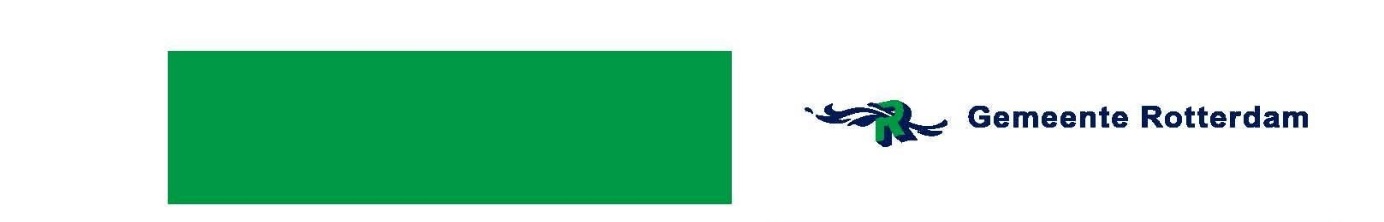 Profielen HG deskundigheid (Ruitenberg, 2017)Wanneer het gaat om huiselijk geweld deskundigheid, zijn er drie profielen.1. Profiel van een wijkteamlidKennisKent de meldcodeWeet wat de ‘kind check’ isWeet welke vormen HG er zijnWeet hoe je een gesprek voert met de burger wanneer er signalen zijn van huiselijk geweld/kindermishandelingWeet bij welke collega je moet zijn wanneer je huiselijk geweld/kindermishandeling hebt gesignaleerdVrijwilligheid maar geen vrijblijvendheidConflict van plichtenAttitudeHeeft een open en oordeel loze basishouding.Weet ultimatums in een gesprek te vermijden en de regie bij mensen zelf te laten.Is oprecht nieuwsgierig naar degene die voor hem/haar en ‘vult niet in’.Weet wat eigen oordelen zijn en welke onderwerpen een trigger zijn. Weet wanneer er risico is om in de (tegen)overdracht te gaan.Weet wat te doen wanneer hij/zij getriggerd is.VaardighedenDurft taboeonderwerpen te bespreken met burgers, zoals seks, geweld, opvoeding en de veiligheid van de kinderen.Heeft voldoende gesprekstechnieken in huis om bovenstaande punten te onderbouwen en uit te voeren.Bespreekt eigen triggers binnen intervisie en kan, samen met anderen, reflecteren op zich.OpleidingenBasismodule huiselijk geweldBasismodule jeugd2. Profiel van een huiselijk geweld deskundige(Heeft kennis, attitude, vaardigheden en opleidingen van een wijkteamlid, alsmede onderstaande.)KennisMeldcode, kind checkSysteemgericht werkenSpiraal van geweldInhoudelijke kennis over verschillende vormen HG/KM (STP, ouderen, verborgen vrouwen, vechtscheidingen, etc..)Sociale kaart HG/KMSamenwerkingsafspraken met VTRRVeel voorkomende triggers door de dynamieken bij huiselijk geweldEffect en schade van HG op kinderenKennis over aanpak vechtscheidingenAttitudePakt zaken met HG zelfstandig opIs bereid mee te denken met collega’s wanneer zij vragen hebben overHGHeeft goed contact en goede samenwerking met de gedragsdeskundige en collega’s m.b.t. jeugdzakenWeet waar je terecht kan wanneer je zelf iets niet weet en is niet bang om daar open over te zijn.Is aanspreekpunt voor Sleutelpersonen Verborgen Vrouwen en VrijwilligersorganisatiesVaardighedenGesprekstechnieken om HG/KM te besprekenVeiligheidsplan opstellen samen met burgersIs aanwezig in het team als HG deskundigeWeet het onderwerp levend te houden in het teamWelke samenwerking is er tussen jou en de gedragsdeskundige?Wat doe je ten behoeve van de integraliteit jeugd en volwassenen? Dus wat doe je t.b.v. de brede, systeemgerichte kijk op gezinnen bij HG énKM?OpleidingenVerdiepingstraining HGPodium, systeemgericht kijken, dynamieken bij huiselijk geweld en kindermishandelingFocus op Veiligheid (Sighns of Safety, Veiligheid in de Buurt) handelingsgericht vragen stellenWerkatelierscoaching on the job3. Profiel van een Coach On the Job HG(Heeft kennis, attitude, vaardigheden en opleidingen van een HG deskundige, alsmede onderstaande.)KennisZorgt dat eigen kennis op peil blijftHeeft kennis zoals beschreven in de reader Coaching on the JobIs op de hoogte van de ontwikkelingen binnen Gemeente en netwerkpartners, landelijke wetgeving.AttitudeIs vraagbaak HG in team en eventueel andere teamsZorgt dat de meldcode onder de aandacht blijftCoacht collega’s die HG deskundige willen wordenGaat eventueel mee op huisbezoekHeeft open, oordeel loze en nieuwsgierige houding ten opzichte van collega’s.Is samenwerkingsgericht en heeft verbinding met de gedragsdeskundigenZorgt er voor dat hij/zij gevonden wordt door collega’s, is outreachend en ondersteunendVaardighedenHeeft vaardigheden zoals beschreven in de reader Coaching on the JobKan collega’s begeleiden bij de aanpak van HG zakenDurft collega’s aan te spreken wanneer zij zaken op een andere wijze zouden moeten aanpakkenWeet handelingsverlegenheid te signaleren en te bespreken met betreffendenOpleidingen10 jaar werkervaringMinstens 3 jaar werkervaring met HGBijlage 2: De vertaling van het praktijkprobleem naar een sociaal agogische kwestieMacroniveauOp macroniveau worden de maatschappelijke factoren belicht die betrekking hebben op het praktijkprobleem, in dit geval de meldcode en de verschuiving van de zorg naar de gemeenten. Allereerst wordt er ingegaan op de meldcode. Sinds 1 juli 2013 zijn beroepskrachten verplicht de meldcode te gebruiken bij vermoedens van geweld in huiselijke kring. Deze meldcode geeft in 5 stappen aan wat de professional moet doen. Stap 1 is het in kaart brengen van signalen, stap 2 is het overleggen met een collega en stap 3 is het in gesprek gaan met de betrokkenen. Vervolgens wordt in stap 4 de mate van het huiselijk geweld of de kindermishandeling in kaart gebracht en wordt er besloten of er een melding gedaan wordt of dat er hulp georganiseerd wordt. In deze stappen komt herhaaldelijk Veilig Thuis terug om advies aan te vragen of de zaak te melden (Ministerie van Volksgezondheid, Welzijn en Sport, z.d.).Sinds 2015 hebben de gemeenten een deel van de taken van de Rijksoverheid overgenomen: decentralisatie. Dit houdt in dat de gemeenten verantwoordelijk zijn voor jeugdzorg, werk en inkomen en langdurige zorg aan zieken en ouderen. De gemeenten krijgen de vrijheid om in te vullen hoe zij deze taken gaan uitvoeren (Rijksoverheid, z.d.-a). De Advies- en Meldpunten Kindermishandeling (AMK) en de Steunpunten Huiselijk Geweld zijn sinds 1 januari 2015 samengegaan in een nieuwe organisatie: Veilig Thuis. Deze organisatie geeft slachtoffers, daders en omstanders per regio deskundige hulp en advies. De samenvoeging moet zorgen voor meer samenhang in de aanpak van huiselijk geweld. De gemeenten zijn verantwoordelijk voor de organisaties van Veilig Thuis. Om huiselijk geweld te bestrijden wordt er door de gemeente samengewerkt met andere sectoren zoals de geestelijke gezondheidszorg (GGZ), reclassering, jeugdzorg, politie en Openbaar Ministerie. Vanuit het ministerie van Justitie en Veiligheid is er een modelaanpak beschikbaar voor de gemeenten waarin wordt beschreven hoe de gemeenten de aanpak van huiselijk geweld kunnen organiseren (Rijksoverheid, z.d.-b).Deze decentralisatie heeft daarnaast gevolgen voor de jeugdzorg. De jeugdhulp gaat op een andere manier ingericht worden. In Rotterdam wordt de nieuwe manier van het inrichten van de jeugdhulp het Nieuw Rotterdams Jeugdstelsel genoemd. Het doel van dit Nieuw Rotterdams Jeugdstelsel is om de jeugdhulp anders, beter en minder kostbaar in te richten. Het grote verschil met de hulpverlening hiervoor, is dat de gezinnen één contactpersoon krijgen waardoor hun verhaal niet herhaaldelijk verteld hoeft te worden. Er wordt gesproken over geen ingewikkelde procedures, en heel overzichtelijk te werk gaan met één gezin, één plan en één regisseur. Er wordt meer gevraagd van het eigen netwerk om de gezinnen zo snel mogelijk op eigen benen te laten staan: zelfredzame Rotterdammers (Gemeente Rotterdam, 2014). Hieronder wordt duidelijk wat deze veranderingen voor gevolgen hebben voor de wijkteams en de medewerkers in Rotterdam.MesoniveauOp mesoniveau houdt dit in, dat de hulpverlening binnen de gemeenten in handen komt van de zogeheten wijkteams. In deze wijkteams gaan professionals als generalisten te werk om de burgers te ondersteunen met diverse problematieken. De wijkteams worden in iedere gemeente anders ingevuld. Er wordt gekeken naar wat een wijk nodig heeft aan deskundigheid en op welke leefgebieden de problemen zich voordoen. Het wijkteam hoeft niet direct alle deskundigheid in het team te hebben, wel is het belangrijk dat de professionals in het team de juiste signalen kunnen opvangen en op de juiste wijze deze hulpvragen kunnen doorverwijzen naar de specialistische hulpverlening (Scholte, Sprinkhuizen, & Zuithof, 2012).De gemeente is regievoerder ten aanzien van de hulpverlening. De gemeente is verantwoordelijk voor het beleid en de protocollen binnen de hulpverlening. Dit houdt in dat op gemeentelijk niveau richtlijnen worden ontworpen dit toegepast kunnen worden op het niveau van de wijkteams.In Rotterdam is Veilig Thuis actief in vier gebieden binnen de regio Rotterdam Rijnmond. De wijkteams in Rotterdam krijgen zaken binnen van Veilig Thuis waar vermoedens zijn van huiselijk geweld en kindermishandeling. Deze zaken komen terecht bij de jeugd- en gezinscoaches, zij gaan vervolgens door middel van een intake verhelderen waar zij het gezin bij kunnen ondersteunen en wat daarvoor nodig is. De jeugd- en gezinscoach heeft hiervoor de juiste kennis en vaardigheden nodig op het gebied van huiselijk geweld. Onderzoek wijst uit dat professionals zich vaak richten op een deelprobleem, waardoor het geweld, de verwaarlozing of het misbruik niet wordt aangepakt. Er is aangetoond dat de onveiligheid en het geweld niet stopt en dat er geen stabiele veiligheid ontstaat (Nederlands Jeugdinstituut, z.d.-c).MicroniveauJaarlijks worden er naar schatting minstens 200.000 personen slachtoffer van huiselijk geweld. De gevolgen van huiselijk geweld zijn ernstig: het heeft grote invloed op zelfvertrouwen en het vertrouwen in anderen, psychische problemen, middelengebruik, financiën en sociale contacten. 25% van de slachtoffers, voornamelijk vrouwen en jongeren, geeft aan een suïcidepoging te hebben ondernomen vanwege het huiselijk geweld (Van der Veen & Bogaerts, 2010).Bij alle kinderen zal het zijn van slachtoffer of getuige van het geweld leiden tot angst, spanningen en onzekerheid door de gespannen situatie thuis en het wisselende, onvoorspelbare reageren van ouders. Er is vaak sprake van schaamte, weinig zelfvertrouwen en een achterstand in de ontwikkeling. Bij langdurig geweld kan het slachtoffer een persoonlijkheidsstoornis, psychiatrische stoornis of een posttraumatische stressstoornis ontwikkelen, dit geldt voor zowel kinderen als volwassenen (Douma & Hoes, 2012).Bijna 60% van de meldingen rondom huiselijk geweld die bij Veilig Thuis binnenkomen, zijn hermeldingen: het geweld stopt niet in deze gezinnen, er is herhaaldelijk hulp nodig. In 50% van de gezinnen waar hulpverleners bij betrokken zijn is er na 1,5 jaar nog sprake van geweld (Movisie, 2016).Naast de cliënten, kan er gekeken worden naar de professionals binnen de wijkteams: de jeugd- en gezinscoaches. Op mesoniveau is er beschreven dat het de taak van de gemeente is om een beleid op te stellen voor de wijkteams en dat de gemeente verantwoordelijk is voor de indeling van de jeugdhulpverlening. In de praktijk blijkt dat het beleid rondom huiselijk geweld deskundigheid (door middel van de profielen in bijlage 1) niet in ieder wijkteam op de juiste manier wordt ingevuld op dit moment. Op microniveau is te zien dat de medewerkers van de wijkteams momenteel niet over voldoende kennis en vaardigheden beschikken om huiselijk geweld op de juiste manier te kunnen signaleren of bespreekbaar te maken met HG-deskundigen en gedragswetenschappers.Bijlage 3: Competentieprofiel wijkteammedewerker Rotterdam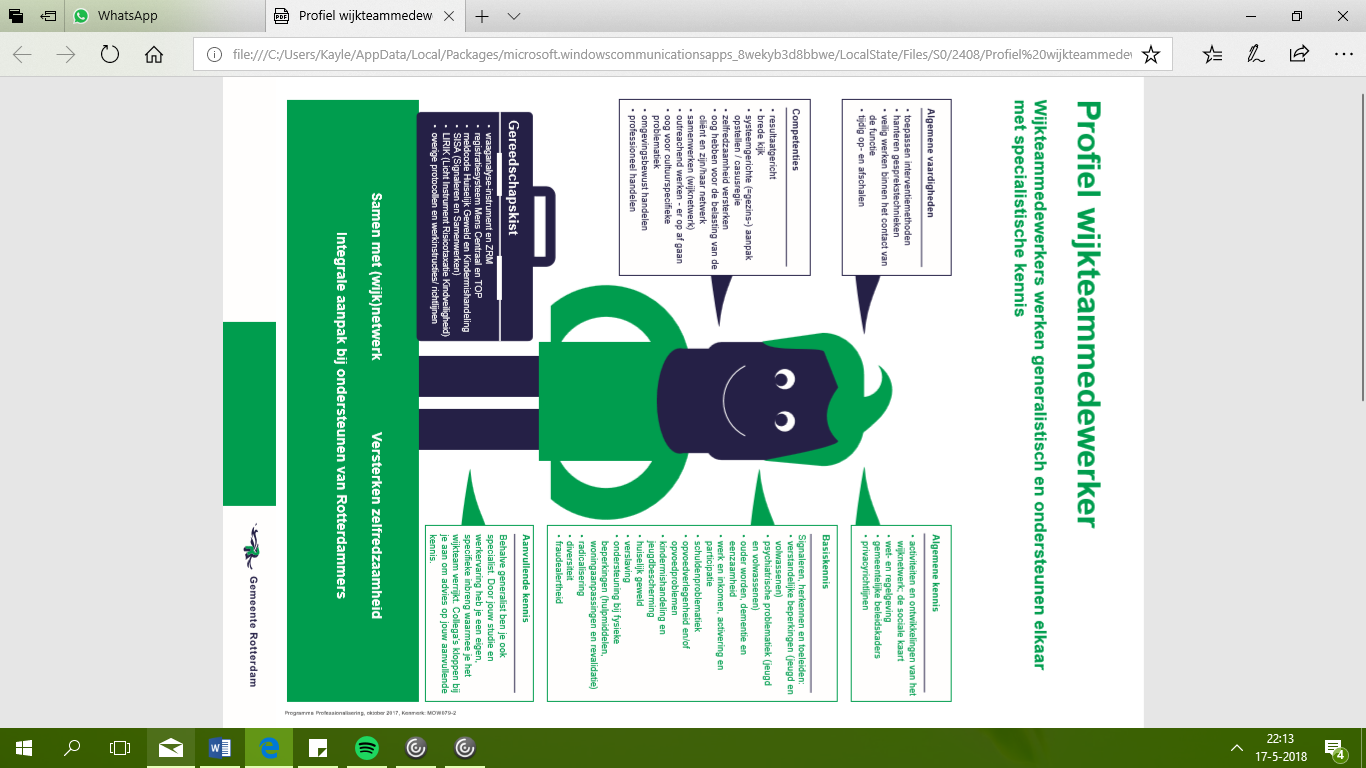 Bijlage 4: Theoretisch kaderHorizontale en verticale integratieMet de verticale integratie jeugdhulp wordt bedoeld dat er een goede verbinding is tussen generalistische basiszorg (wijkteam) en de specialistische jeugdhulp. Het uitgangspunt hierbij is dat de hulp zo licht mogelijk is, maar ook direct intensief wanneer nodig (Nederlands Jeugdinstituut, z.d.-b). Van de generalistische professionals vergt dit een juiste probleemanalyse per gezin en de kennis over de samenwerkingspartners binnen de specialistische hulp om het gezin op de juiste manier te kunnen doorverwijzen indien nodig.Horizontale integratie jeugdhulp houdt in dat er een intensieve samenwerking is van meerdere specialisten uit verschillende sectoren waardoor de hulp samenhangend is en voldoet aan verschillende specialismen (Nederlands Jeugdinstituut, z.d.-b). Het is de bedoeling dat er per gezin één plan is in de hulpverlening. Door de juiste samenwerking binnen de diverse sectoren wordt hiernaar gestreefd.Huiselijk geweldOm het begrip huiselijk geweld te verduidelijken en mogelijk af te bakenen, wordt er ingegaan op wat er onder huiselijk geweld verstaan wordt en welke vormen onderscheiden kunnen worden.Allereerst is er een verschil tussen incidenteel geweld (eenmalig of enkele incidenten) en structureel geweld (wekelijks of dagelijkse herhaling van het geweld). Er zijn zes vormen van huiselijk geweld te onderscheiden volgens Janssen et al (2015):Fysieke mishandeling, fysieke verwaarlozing, seksuele mishandeling, emotionele mishandeling, emotionele verwaarlozing en financiële uitbuiting. Over het algemeen verloopt huiselijk geweld voorspelbaar, procesmatig met een langere aanloop. Het grote verschil met fysiek geweld op straat is dat dit voornamelijk explosies zijn.Definitie van huiselijk geweld De definitie in de kabinetsnota Privé Geweld – Publieke Zaak (2002) is tot stand gekomen in samenspraak met het werkveld. Janssen et al. (2015) geven aan dat dit de definitie is die het meest gebruikt wordt. In het onderzoek wordt deze definitie aangehouden. “Huiselijk geweld is geweld dat gepleegd wordt door iemand uit de huiselijke kring van het slachtoffer.”Onder ‘het slachtoffer’ worden door Janssen et al. (2015) vier vormen verstaan: partnergeweld, kindermishandeling, oudermishandeling en ouderenmishandeling.Partnergeweld kan zowel om eenzijdig geweld als tweezijdig geweld gaan. Vrouwen zijn vaker dan mannen slachtoffer van partner geweld. Partnergeweld komt voor in alle soorten relaties en in verschillende stadia van relaties. Uit onderzoek blijkt dat zwangere vrouwen 60% meer kans hebben om door hun partner mishandeld te worden dan niet-zwangere vrouwen. Binnen partnergeweld zijn er 4 typen te onderscheiden: situationeel geweld (tijdens ruzies verliezen de partners beiden de controle), partnerterreur (bewust gebruik van geweld om macht te hebben over de partner), gewelddadig verzet (bovenmatig geweld als zelfverdediging op een dreiging), geweld bij scheidingen (tijdelijk verlies van controle).Transgenerationele overdrachtJanssen et al. (2015) geven aan dat het in de helft van de gevallen van partnergeweld gaat om een gezin met kinderen. Bij 25% zijn de kinderen daadwerkelijk getuige: zowel het zien van het geweld als het horen wanneer zij in een andere ruimte zijn. Uit een onderzoek van Multifocus (specifieke benadering van huiselijk geweld) blijkt dat in 74% van de zaken waarin een intensief casemanager wordt ingezet, de kinderen betrokken zijn geweest bij het geweld.40% van de kinderen die getuige zijn, hebben een verhoogd risico op emotionele problemen of gedragsproblemen. Er is hierbij kans dat de kinderen op latere leeftijd zelf gewelddadig worden, of slachtoffer worden van huiselijk geweld.De geweldspiraalDe geweldspiraal geeft in vier fasen weer hoe oplopende spanningen escaleren en leiden tot geweld. De vier fasen zoals beschreven door Douma en Hoes (2012):De eerste fase is de periode van oplopende spanning. In deze fase probeert het slachtoffer de dader/partner geen aanleiding te geven voor nieuw geweld. In de tweede fase zorgen de spanningen buiten angst en onderwerping voor frustraties en woede bij het slachtoffer. De grenzen worden door beide partijen opgezocht waardoor er geen controle meer is op de situatie. De derde fase is de fase van geweldsuitbarsting. De spanningen escaleren met gevolg eenzijdig of wederzijds geweld. De vierde fase is een periode van ontspanning. Beide partijen voelen zich schuldig en proberen het goed te maken, tot er een nieuwe periode van spanningen wordt opgebouwd.De geweldspiraal geeft op deze wijze duidelijk weer dat huiselijk geweld een bepaalde cyclus is die wordt doorlopen en moeilijk te verbreken is. Omdat er periodes zijn van ontspanning, wordt het lastig om het huiselijk geweld te signaleren of te herkennen.Huiselijk geweld vanuit systeemtheoretisch perspectiefHet uitgangspunt op het gebied van huiselijk geweld is dat er sprake is van interactie- en gedragspatronen tussen betrokkenen in het gezin die het geweld opwekken en in stand houden (Janssen et al., 2015). Interventies zijn gericht op het gehele systeem; de gedragspatronen en interacties tussen de betrokkenen. Het doel van de interventies is het herstellen van de relatie of een harmonieuze beëindiging van de relatie. Het gehele gezin wordt betrokken bij de hulpverlening.Douma en Hoes (2012) geeft als voorbeeld een situatie waarin het kind gedragsproblemen ontwikkelt door getuige te zijn van geweld tussen de ouders. De oorzaak van de gedragsproblemen van het kind ligt in dit geval niet bij het kind zelf, maar bij de ouders. De hulpverlening wordt in deze situatie niet alleen op het kind gericht, maar ook zeker op de ouders om het geweld binnen het gezin op te lossen.Specifieke vaardigheden aanpak huiselijk geweldZowel plegers, slachtoffers als omstanders houden het huiselijk geweld geheim voor de buitenwereld. Het is de taak van de hulpverlener om het geweld te kunnen signaleren. Om dit op de juiste manier te doen, geeft het basisboek Huiselijk geweld (Janssen et al., 2015) drie instrumenten weer die de hulpverleners kunnen gebruiken.Intuïtie kan ingezet worden op het moment dat de hulpverlener bepaalde zaken opvalt en niet direct weet wat de oorzaak is. Het is belangrijk om stil te staan bij dit gevoel en kort te onderzoeken wat de achterliggende reden zou kunnen zijn.Als tweede wordt aangegeven dat de hulpverlener kennis van zaken moet hebben. Hiermee wordt aangegeven dat de hulpverlener sneller signalen zal herkennen wanneer hij of zij meer weet over plegers, slachtoffers en risicofactoren.Het derde instrument is de signalenlijst. Er zijn verschillende soorten signalenlijsten die zich op diverse categorieën richten en er zijn lijsten specifiek voor kindermishandeling. Met behulp van de lijsten is huiselijk geweld mogelijk sneller te herkennen door de signalen die de hulpverlener heeft opgevangen. Naast het signaleren is het van belang dat de hulpverlener durft door te vragen in het gezin om bij het gezin na te gaan of de hulpverlener de signalen correct heeft geïnterpreteerd. Naast het doorvragen in het gezin, hoort de hulpverlener de signalen in kaart te kunnen brengen en deze te overleggen met collega’s of HG-deskundigen.Voor het bespreken van huiselijk geweld zijn ook diverse instrumenten die ingezet kunnen worden met diverse gespreksmodellen om het gesprek aan te kunnen gaan met zowel volwassenen als kinderen.Bijlage 5: Opzet enquêtes jeugd- en gezinscoaches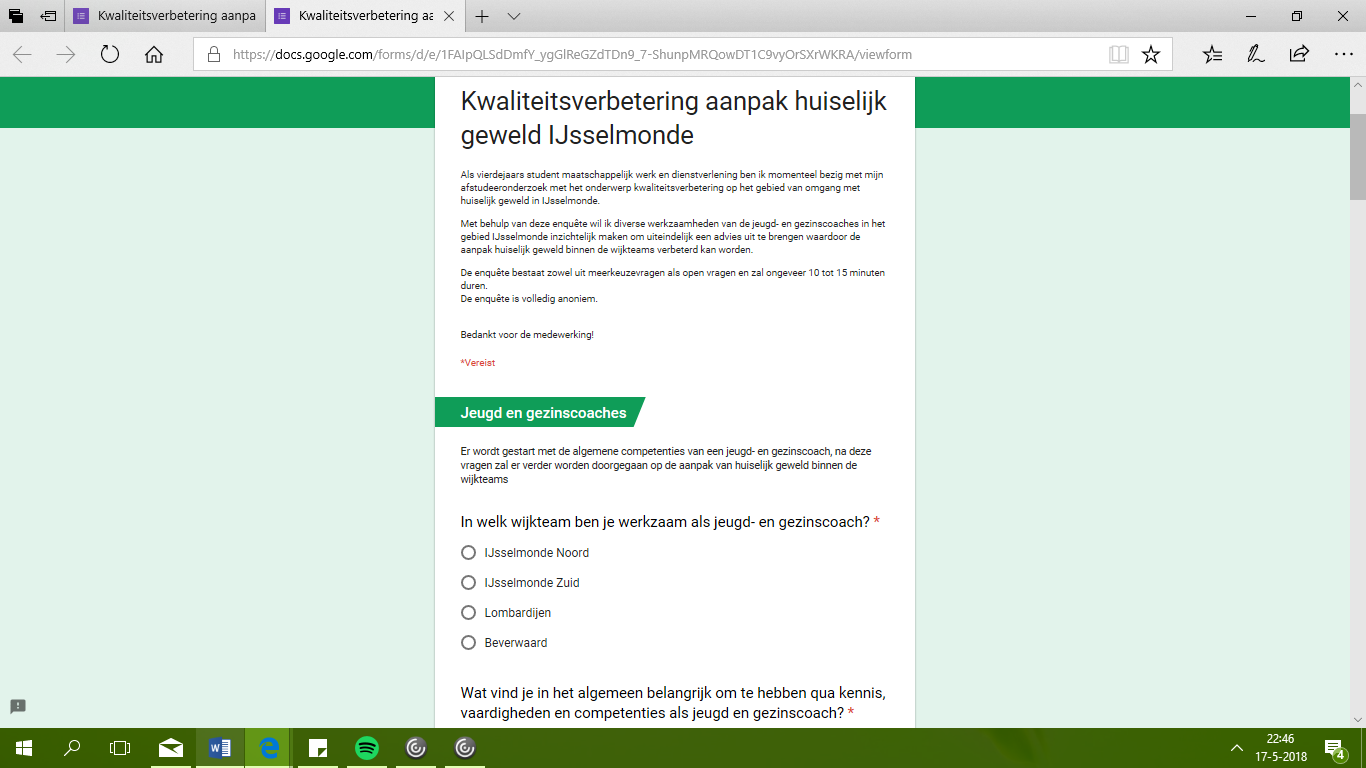 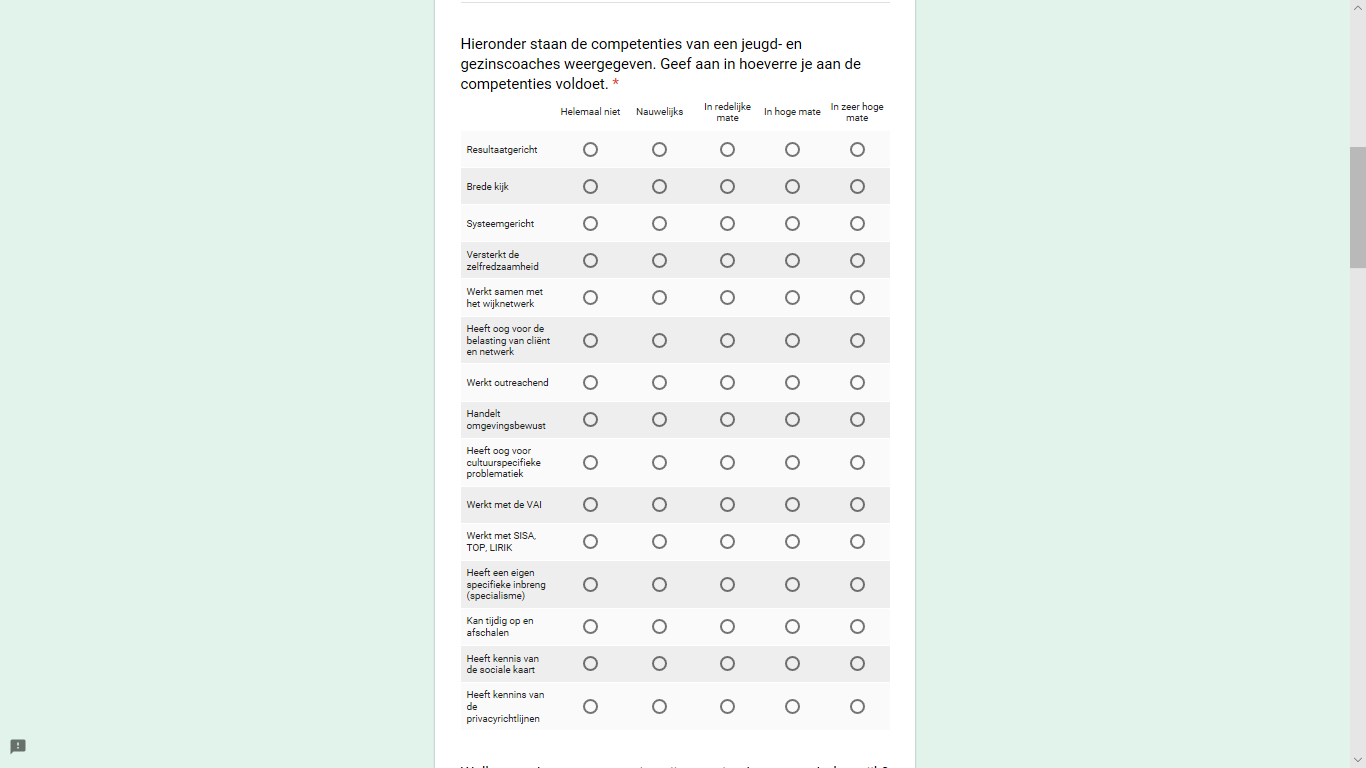 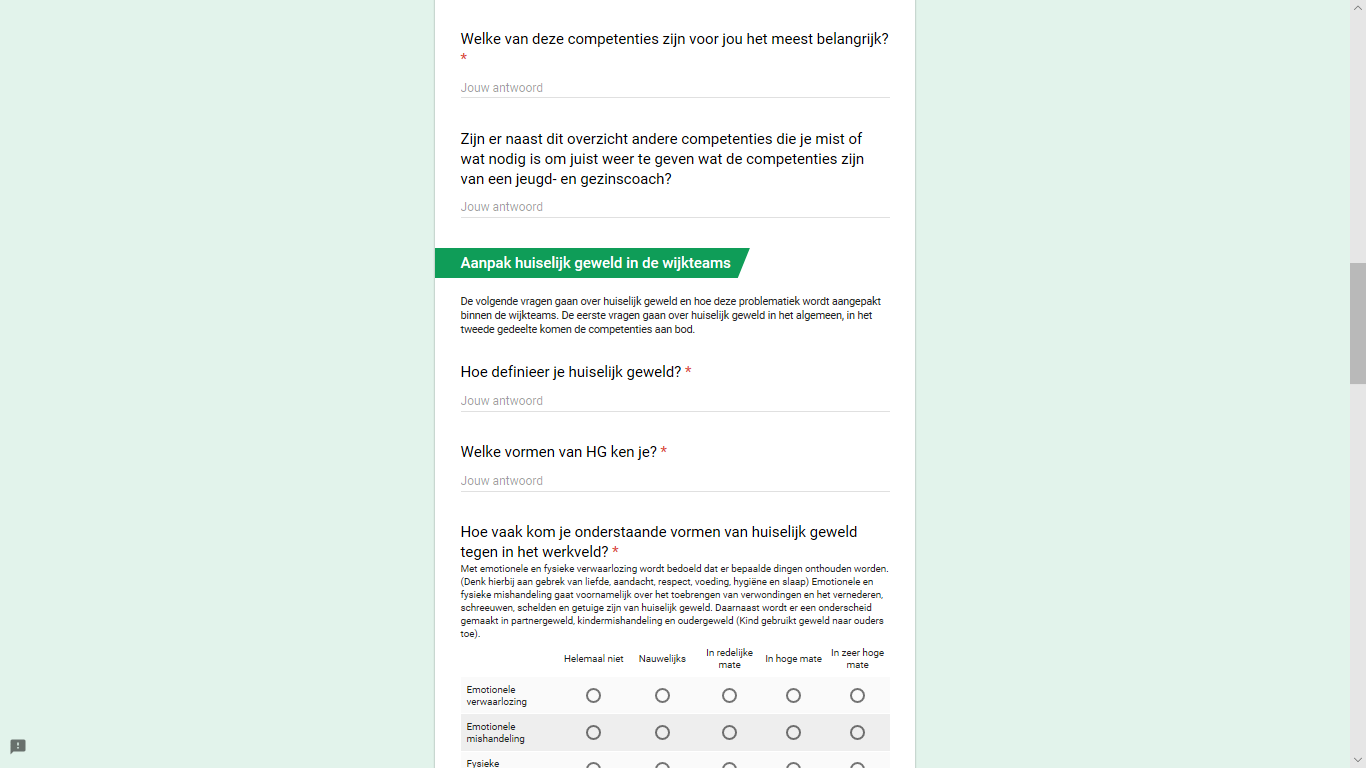 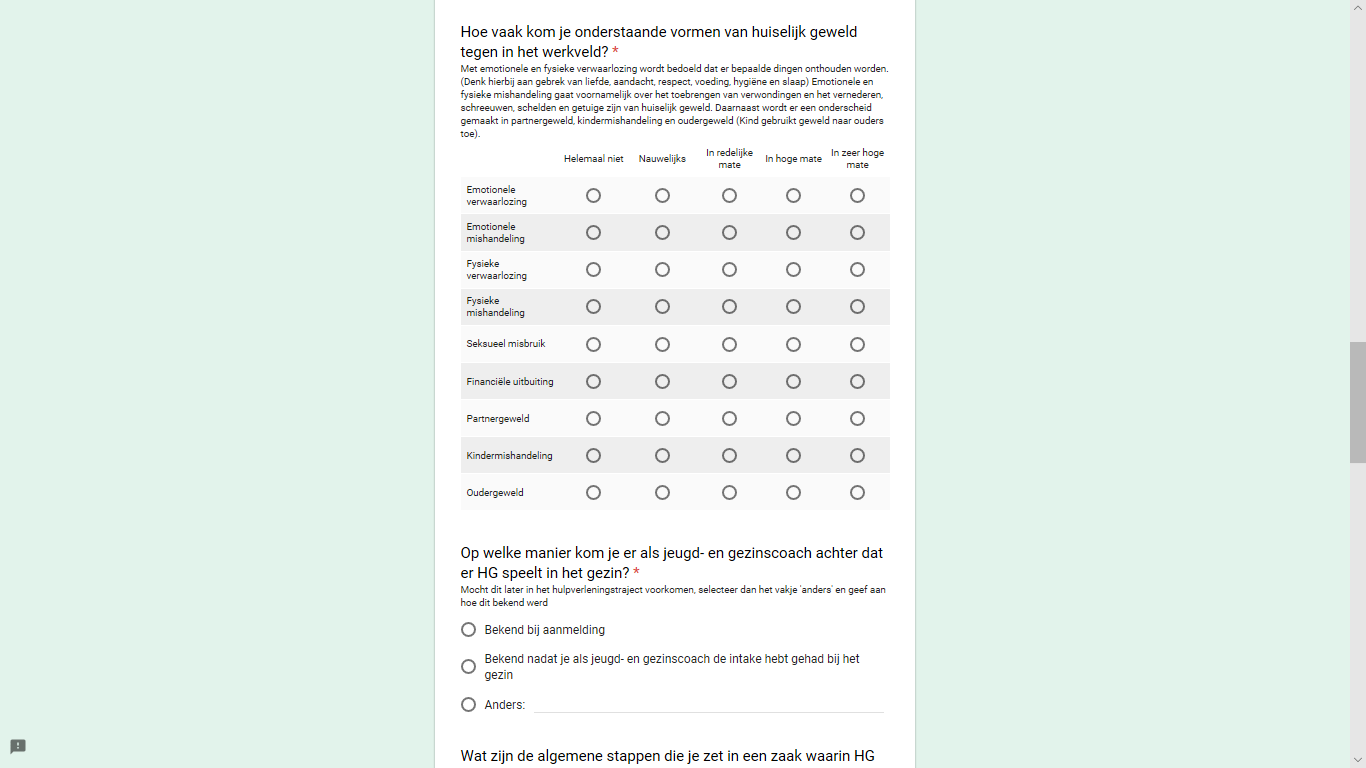 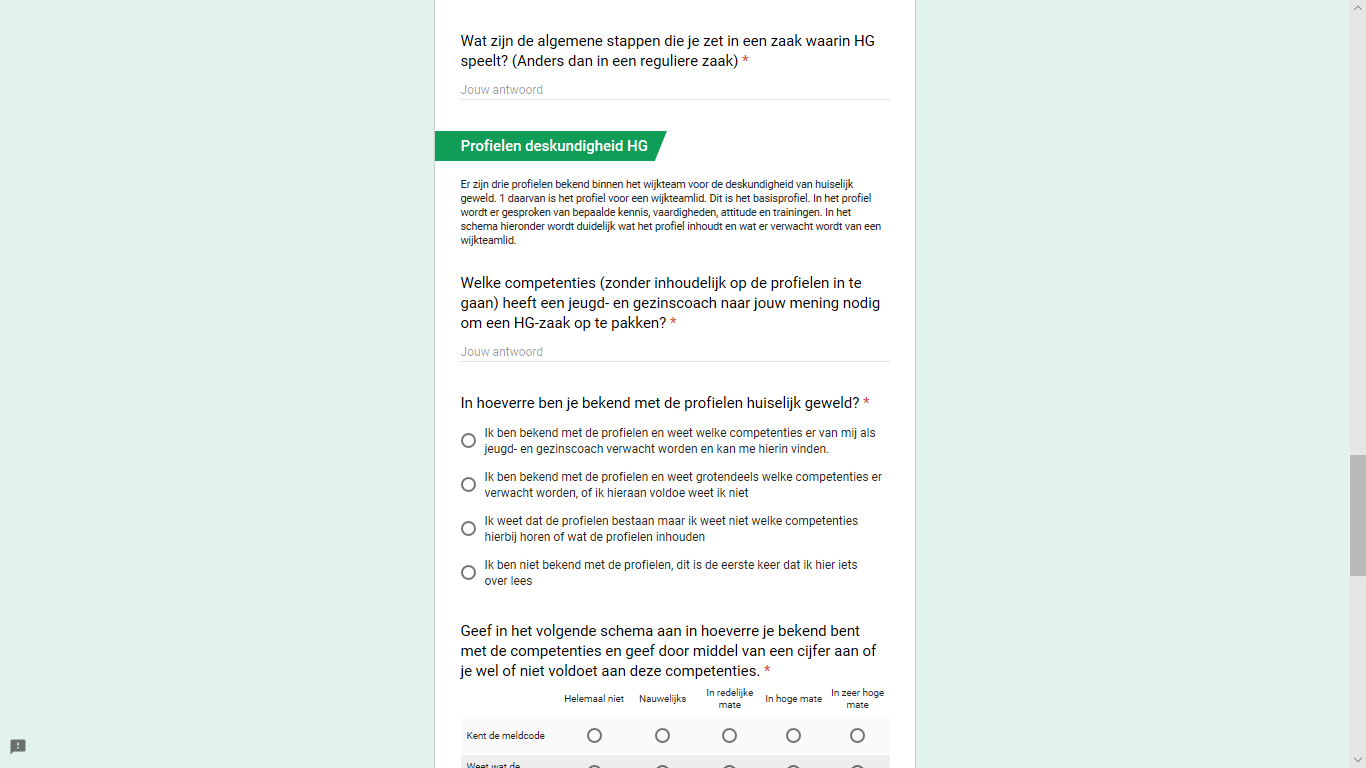 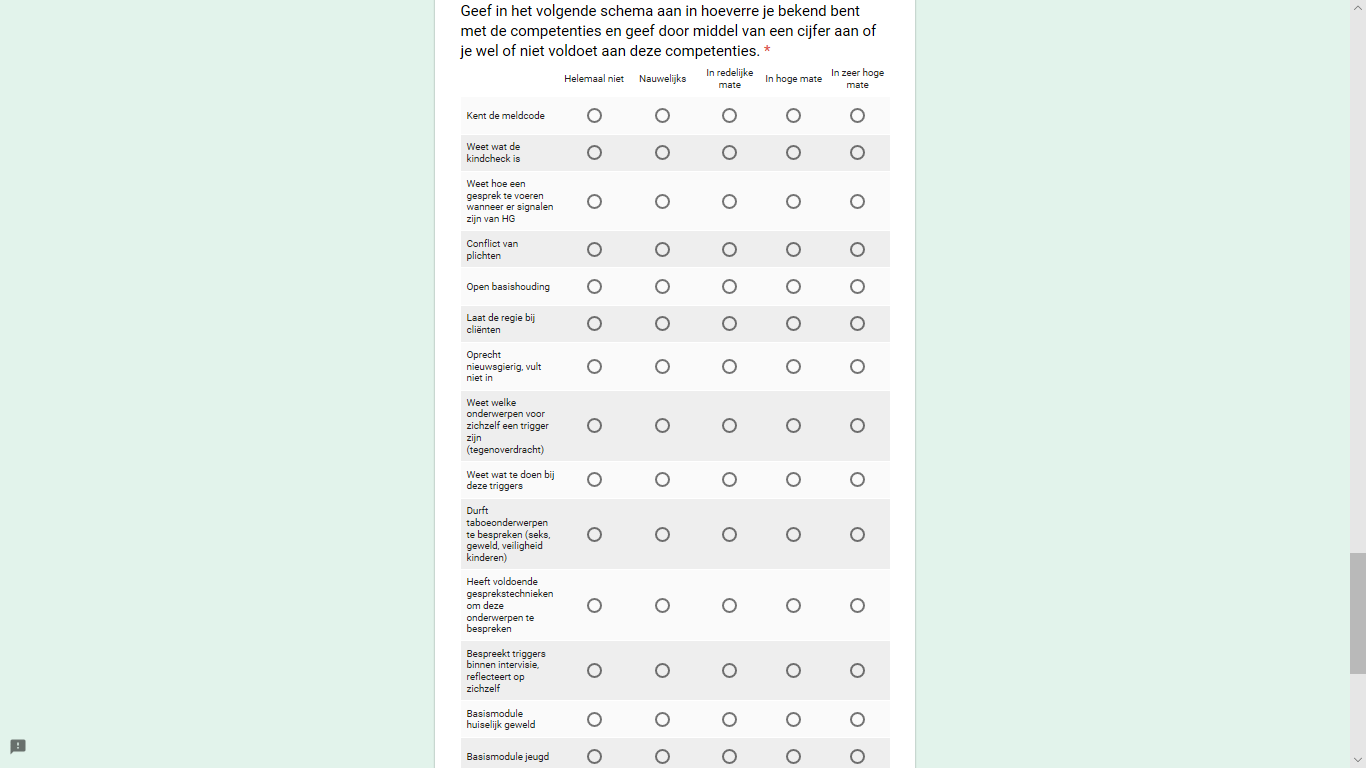 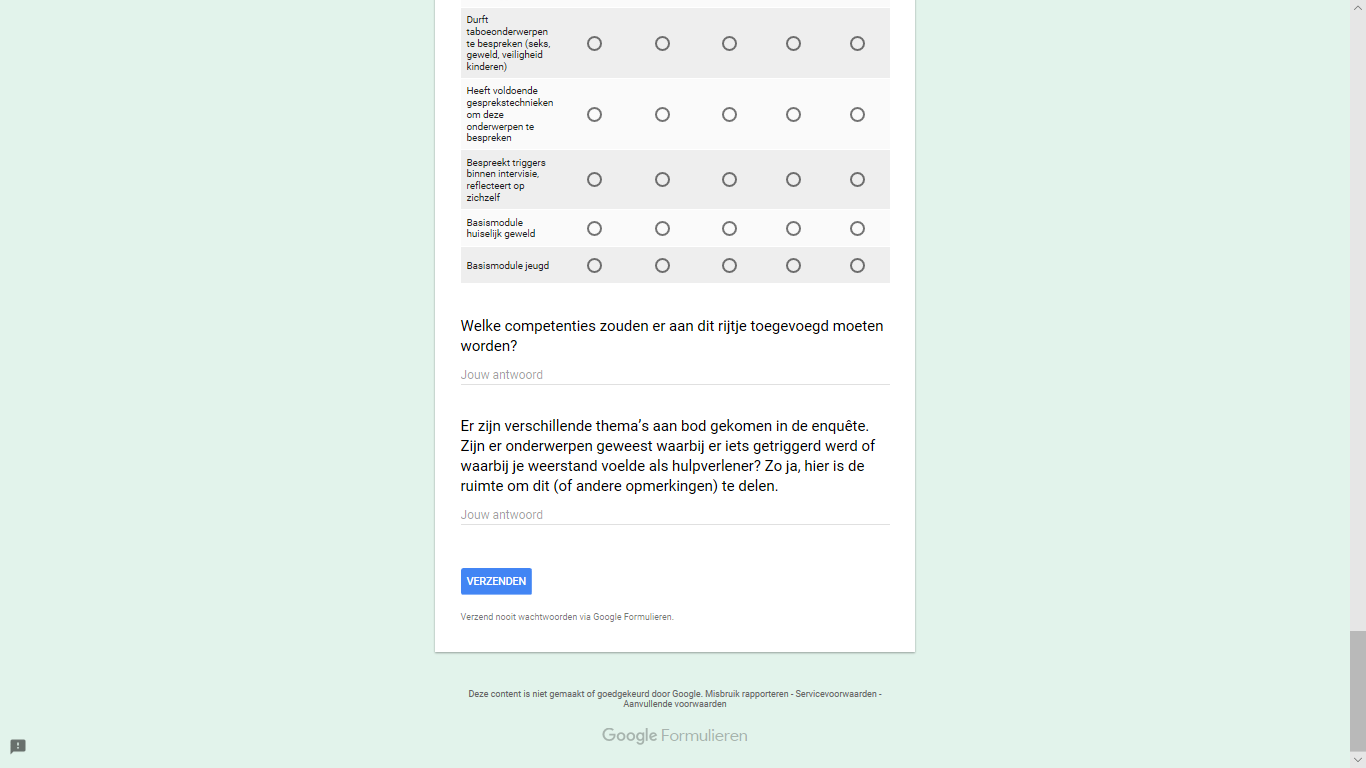 Bijlage 6: Interviewopzet en interviewsInterviewopzetWat versta je onder HG? Wat doet het onderwerp met je?Welke ervaring heb je met HG?Hoe ben je bij de werkgroep terechtgekomen als deskundige?Hoe vaak wordt er om advies gevraagd over HG door collega’s?Op welke manier ben jij als deskundigen betrokken bij casussen van collega’s?Competenties HG-specialist bespreken -in hoeverre voldoen ze hieraan?Wat heb je nodig om je deskundigheid te bevorderen?Welke aanvullingen heb jij als HG-deskundige voor de profielen?Hoe zie je HG als thema in wijkteams?Wordt er voldoende aandacht gegeven aan het onderwerp en wordt er genoeg aan ‘’gedaan’’ in jouw team?Wat is jouw grootste tip binnen het aanpakken van HG naar een gezin toe en naar een andere werker toe die in een HG-zaak zit.HG-Deskundige 112-04-2018. IJsselmonde: Kantoor Herenwaard.Wat versta je onder huiselijk geweld?Verschillende vormen van geweld waarin iemand onderdrukt of beperkt wordt door een ander persoon. Voorbeelden: Psychisch geweld, lichamelijk geweld, afhankelijkheidsposities. Verschillende gebieden.Welke ervaring heb je met huiselijk en wat doet het onderwerp met je?Voordat ze werkzaam was in het wijkteam, heeft zij gewerkt bij Arosa (opvang voor slachtoffers van HG) Zowel gewerkt met slachtoffers die uit de situatie zijn gehaald als ambulant met slachtoffers die nog in de situatie zitten. Ze heeft zo lang met huiselijk geweld in zaken gewerkt, het onderwerp triggert haar direct in de hulpverlening. Door al veel ervaring te hebben is het een onderwerp dat snel te herkennen is wanneer zij in het werkveld is.Hoe ben je bij de werkgroep terechtgekomen?De HG-deskundige is nu 3 maanden werkzaam in dit wijkteam. Binnen het team wordt er door de wijkteamleider gekeken naar de achtergronden en de expertise. Vanwege de achtergrond met huiselijk geweld is zij opgegeven voor de werkgroep om de deskundigheid te delenZien andere collega’s je als HG-deskundige en hoe profileer je jezelf?Collega’s weten van haar achtergrond, bij iedereen in het wijkteam is de expertise wel bekend. Het hoeft niet meer op die manier benoemd te worden, mensen weten haar te vinden.In het wijkteam zijn er nog vier anderen met veel ervaring betreft HG. De collega’s komen niet alleen naar haar toe. Binnen het team wordt wel naar de deskundigen gevraagd wanneer er sprake is van HG. Het idee daar er geen zaken aan de deskundigen voorbijgaan.Hoe ben je als HG-deskundigen betrokken bij casussen van collega’s?Door de ervaring met vooral de opvang wordt er veel gevraagd naar de opvang en hoe dit in zijn werking gaat. Daarnaast wordt er met collega’s besproken hoe ze in verschillende casussen huiselijk geweld kunnen bespreken en welke stappen ondernomen kunnen worden. Competenties HG-deskundigenKennisWat betreft de kennis bezit ze over het algemeen de competenties, ook vanwege de achtergrond in huiselijk geweld. Wat betreft vechtscheidingen vergt het meer dan kennis over huiselijk geweld. Veel patronen en interactie, die deskundigheid bezit ze momenteel nog niet. De deskundige werkt voornamelijk met volwassenen in het wijkteam. Signalen van kindermishandeling kan zij wel herkennen. Wanneer er sprake is van huiselijk geweld waar een kind bij betrokken is, zou ze een jeugd en gezinscoach meenemen wat betreft het kind en signalen.Wat betreft de sociale kaart zijn de lijntjes bekend met de diverse instanties.Afspraken met VTRR ook bekend: met name de meldcode en het terugkoppelen.Dynamieken en effecten op kinderen ook bekend.Vechtscheidingen nog niet voldoende.AttitudeZelf zaken oppakken: zekerMeedenken met collega’s wordt veel gedaanZaken worden telefonisch overlegd met de gedragsdeskundige.Aanspreekpunt verborgen vrouwen; er is een contactpersoon binnen het wijkteam.VaardighedenOok vanwege de ervaring al veel van bekend.Levend houden van het onderwerp in het team: geen specifiek aandachtsmoment. Wel het idee dat het onderwerp leeft onder de collega’s, iedereen pakt casussen op waar huiselijk geweld speelt, omdat het ook vaak voorkomt dat huiselijk geweld pas later naar bovenkomt. In die zin hoort iedere collega er wel van op de hoogte te zijn. Het komt voor dat er een crisis uitbreekt wat betreft huiselijk geweld en dat dit nog niet gesignaleerd was in de casus. Het is lastig te benoemen wat de oorzaak hiervan is en of het überhaupt eerder gesignaleerd had kunnen worden door collega’s in het wijkteam. Met de gedragsdeskundige worden de casussen overlegd wanneer ze er zelf niet meer uitkomt. Meer als een check of wanneer er jeugd bij betrokken is.Integraliteit jeugd en volwassenen; Om advies vragen bij de jeugd- en gezinscoach wanneer er kinderen aanwezig zijn.Trainingen Vanwege achtergrond niet alle trainingen gedaan die hier benoemd worden. Podium en veiligheid al wel. Werkateliers nog niet aan bijgewoond vanwege recente deelneming. Heb je nog aanvullingen op de genoemde competenties in het profiel? Huiselijk geweld is een gevoelig onderwerp, over gene heen kunnen stappen. Je moet zelf geen belemmering voelen om het gesprek aan te gaan. Doortastend kunnen zijn.Wat heb je nodig om je deskundigheid te bevorderen?Nieuwe ontwikkelingen bij blijven houden vooral. Zoals vechtscheidingen is een nieuwe stroming waarin ik me kan ontwikkelen. De ruimte om trainingen kunnen volgen is er wel vanuit het wijkteam.Hoe staat HG op de kaart in het wijkteam?Veel deskundigheid binnen het team. Wel belangrijk dat de kennisoverdracht die er nu al is, blijft bestaan.Is er meer aandacht nodig voor het onderwerp?  Er zijn al veel trainingen beschikbaar waar vaak voor ingeschreven wordt, staat in principe al goed op de kaart.Tips om de aanpak in de wijkteams te kunnen verbeterenSamenwerkingsafspraken met Veilig Thuis. Ook wat betreft politiezorgformulieren kan het lijntje met Veilig Thuis wat korter, sneller contact met elkaar kunnen hebben mag meer aandacht. Er is al veel wat betreft trainingen en je moet de mensen ook niet overspoelen.Is huiselijk geweld een specialisme of geschikt voor het wijkteam? Voor ieder specialisme geldt dat je een bepaalde basis moet hebben, verdieping kan aanbrengen en het kan bijhouden. In een wijkteam geldt als generalist dat er veel onderwerpen zijn waar je dat mee hebt. Je pakt altijd maar een stukje mee. HG heeft een goede plek in het wijkteam omdat HG vaak in combinatie gaat met andere problematieken. Wat betreft HG als specialisme in de wijkteams is het zeker haalbaar met alle professionals die een achtergrond hebben in HG en nu werkzaam zijn in de wijkteams. Het zou lastiger zijn om je als generalist binnen het wijkteam je te specialiseren.HG-deskundige 217-04-2018. IJsselmonde: Kantoor Herenwaard.Wat versta je onder huiselijk geweld?Er zijn verschillende typen, niet 1 benaming. Het geweld dat te maken heeft met fysiek, geestelijk, seksueel. Maar ook het isoleren van je partner, of het domineren of kleineren.Wat doet het onderwerp met jou als professional?Vreselijk wanneer het binnenshuis gebeurt, en niemand het weet waardoor het ook niet terecht komt bij de hulpverlener. Fijn als er meer aandacht voor is, omdat het vaker gebeurt dan we denken. Er mag meer bewustzijn voor komen binnen de hulpverlening.Wat is je ervaring met huiselijk geweld?In vorige banen wel meegemaakt. Gewerkt in de vrouwenopvang, met vrouwen die mishandeld of misbruikt te zijn. Daarnaast ook binnen jeugdzorg meegemaakt, niet zozeer in de uitvoering, wel gesprekken gevoerd. Nu in het wijkteam casussen waar het voor komt om ermee te oefenen. Momenteel draait de deskundige een casus zonder kinderen, ze geeft aan dat dit toch een hele andere kijk is dan wanneer er kinderen in het spel zijn. Hoe ben je terechtgekomen bij de werkgroep?Er stond een vacature open, de wijkteamleider vroeg of er interesse was omdat ze ook al een training gevolgd heeft. In het begin was er twijfel om hierop in te gaan, momenteel aan het kijken of het iets is voor haar.Zet je jezelf neer als HG-deskundige in het team?Momenteel niet, uiteindelijk is het wel de bedoeling maar zij wil eerst meer kennis opdoen en aankijken wat er verwacht wordt van haar als deskundige. Het wijkteam weet wel dat zij de rol heeft als deskundige, maar ze weet niet in hoeverre dat is blijven hangen en hoe collega’s daar gebruik van gaan maken. Er mag meer besef komen in het wijkteam.Competenties HG-deskundigenKennisSysteemgericht werken en de spiraal van geweld kwamen terug in de training.Sociale kaart is minder kennis over, wat betreft de samenwerkingsafspraken Veilig Thuis: weet wat de rol is van Veilig Thuis, maar gaat zich meer in de afspraken verdiepen.Triggers huiselijk geweld, effecten op kinderen en vechtscheidingen zijn bekend.AttitudePakt zaken zelfstandig opNog niet meegedacht met collega’s, er is nog niet om advies gevraagdWeet wanneer ze terechtkan bij de gedragsdeskundige om te sparren en besluitvormingWeet waar ze terechtkan wanneer ze zelf iets niet weetAanspreekpunt verborgen vrouwen onbekendVaardighedenWel bekend met het veiligheidsplan. Voor nu nog niet vaak gedaanZiet zichzelf nog niet als deskundigeHet onderwerp levend houden; wel de rol van de HG-deskundige, misschien een keer een themabijeenkomst. Geen zicht op hoe het team bezig is met huiselijk geweld. Komt heel weinig voor tijdens casuïstiek in het basisteam.Samenwerking gedragsdeskundige: over huiselijk geweld nog niet veel overleg gehad, dit is de startfase als HG-deskundige.Intergraliteit jeugd/volwassenen: nu bezig met een volwassenzaak, andere kijk op de zaak. Wanneer er kinderen zijn kan je je richten op de kinderen, nu draait het om de verantwoordelijkheid van de volwassenen naar elkaar toe, en de relatie tussen deze twee personen, geeft ze aan. Trainingen: Over het algemeen de trainingen doorlopen. Met de werkateliers niet bekend.Wat heb je nodig om je deskundigheid te bevorderen?Trainingen en de mogelijkheid om dit toe te passen in de praktijk. Aanbod van de trainingen in de gaten houden en gaan specialiseren. Wat betreft de werkdruk, zelf verantwoordelijk voor om de ruimte te pakken wanneer deze gegeven wordt.Nog toevoegingen voor het profiel?Meer voor de basis in het wijkteam; dat er voor iedereen een basis is in welke vormen er zijn. Fysiek geweld staat vaak op de voorgrond (pzf e.d.) waardoor andere vormen naar de achtergrond worden gezet. Mogelijk te maken met signalering. Het geestelijke komt vaker voor dan we denken maar dit wordt minder snel gemeld bij een wijkteam.Specialisme of generalistisch?Huiselijk geweld is een specialisme. Er zijn een aantal collega’s die zich specialiseert, maar het team hiervoor had dit als enige taak. Niet duidelijk in hoeverre andere collega’s daadwerkelijk advies vragen rondom hg, de meeste willen hun eigen boontjes doppen.Aandacht huiselijk geweld in de wijkteamsDe HG-deskundigen, wijkteamleiders en gedragsdeskundigen zijn er verantwoordelijk voor om de deskundigen meer te profileren in het team. Gedragsdeskundige: Aanhalen dat er een specialist is en de collega’s hier bewust van maken door te verwijzen naar de specialistenTip voor het wijkteamMeer aandacht voor de verschillende vormen HG en meer aandacht voor het profileren van de HG-deskundigen.HG-deskundige 326-04-2018 IJsselmonde: Kantoor HerenwaardWat versta je onder huiselijk geweld?Wanneer je in een situatie zit waarin je verbaal (schreeuwen, kleineren, vernederen) of lichamelijk (slaan) of kinderen die er getuigen van zijn, lastig vanwege loyaliteitsconflicten. Wanneer je in een afhankelijkheidsrelatie zit.Wat doet het onderwerp met jou en welke ervaring heb je?Sinds kort HG-deskundige, het voelt als mijn onderwerp, altijd mee bezig en het promoten bij collega’s. In alle zaken is er wel sprake van een vorm van geweld en de deskundige is zich hier altijd van bewust. Huiselijk geweld komt ze tegen in vrijwel alle zaken. Zelf heeft ze veel methodieken opgezocht uit interesse en eigen gemaakt om huiselijk geweld te bespreken en het te stoppen.Hoe ben je terechtgekomen bij de werkgroep?Zij zit erbij vanaf het begin van de werkgroep. In eerste instantie was het de bedoeling om gecoacht te worden om HG-zaken op te pakken. De collega is ziek geworden waardoor de werkgroep stil kwam te staan. Na een jaar is het weer opgepakt en is de werkgroep actiever met duidelijkere rollen voor de medewerkers. Wordt er om advies gevraagd door collega’s?Pas twee maanden is het duidelijk wat de rollen zijn. Sinds twee weken is het meer onder de aandacht gebracht door de wijkteamleiders waardoor er wat meer collega’s om advies komen vragen.Hoe ben je betrokken bij de zaken?Nog wel zoekende daarin, maar voornamelijk advies geven. Collega’s weten niet altijd wat ze nodig hebben en ze geeft aan dat het nog lastig is om zichzelf te profileren. Voor haar gevoel nog te weinig ervaring, niet voldoende kennis.Competenties HG-deskundigenKennisOver alle punten kennis, wat betreft de verborgen vrouwen geeft ze aan deze doelgroep nog niet tegen te zijn gekomen.Wel op de hoogte van de sociale kaart (veiligheidshuis e.d.)AttitudeWeinig samenwerking met gedragsdeskundige. Mogelijk omdat het profileren nog niet duidelijk was.Aanspreekpunt verborgen vrouwen: Onduidelijk, IJsselmondegericht. Startfase. VaardighedenOnderwerp levend houden: in de casuïstiek het onderwerp aanhalen. In grote overleggen mensen op de hoogte houden.Integraliteit; voor het eerst een volwassen zaak gehad; toch een andere manier van aanpakken. Gericht op hun als persoon, in plaats van een invalshoek van de kinderen te gebruiken.TrainingWel de bedoeling uiteindelijk coaching on the job te hebben. Post hbo-opleiding gaan doen om meer kennis te hebben en mezelf er meer voor te profileren.Ontbreken er competenties?Het hebben van lef om het onderwerp bespreken en door te pakken.Wat heb je nodig om je deskundigheid te bevorderenEr wordt al veel geregeld op het gebied van huiselijk geweld. Er is tijd en ruimte voor, het is aan de professional zelf om eigen grenzen te bewaken en prioriteiten te stellen. Als deskundige ga je je casussen anders bekijken en ben je sowieso meer bezig met huiselijk geweld als onderwerp.Specialisme of generalistisch werk?Logisch om er met een brede kijk naar te kijken, wel is het nog steeds een specialisme die gezien moet worden in het wijkteam. Er moet meer aandacht gelegd worden op het benoemen van huiselijk geweld en het inzetten van methodieken en de dynamieken in het systeem.Hoe houd je het onderwerp levend in het wijkteam?Het onderwerp nog meer door de gedragsdeskundigen aangehaald worden in casuïstiek. Spiegel voorhouden bij de medewerkers door de zowel de gedragsdeskundigen als de hg-deskundigen.Tips om de aanpak te verbeterenCasuïstiek mag meer diepgang krijgen over het reflecteren op eigen handelen. Meer samenwerking met de HG-deskundigen hierin. Binnen de werkgroep meer gebiedsgericht werken, en meer veiligheid binnen het team door middel van eigen casuïstiek en intervisie.HG-deskundige 424-04-2018. IJsselmonde: Kantoor HerenwaardWat versta je onder huiselijk geweld?Al het intimiderend gedrag van huisgenoten onder 1 dak. Ieder gevoel van geïntimideerd zijn is geweld. Het negeren van een partner dag in dag uit tot aan fysiek geweld. Ook het aanschouwen van geweld valt hieronder.Wat doet het onderwerp met jou als professional?Het onderwerp interesseert de HG-deskundige: wat maakt het in onze onderlinge omgang dat mensen het zo lang door laten voortbestaan waardoor ze zich machteloos voelen en de controle verliezen door erop los te slaan of zich terug te trekken? Het is interessant om hiernaar te kijken en meer te ontdekken op dit gebied.Wat is je ervaring met hg?Al 10 jaar lang werkzaam als jeugd- en gezinscoach. In het begin als algemeen maatschappelijk werker. In deze tijd heeft hij veel casussen voorbij zien komen waarin sprake is van huiselijk geweld. Gedurende zijn loopbaan veel bijeenkomsten, trainingen en opleidingen gehad die met het thema te maken hebben. Veel casussen waarin het expliciet om huiselijk geweld draait. Probeert in alle casussen alle partijen erbij te betrekken en systeemgericht te werk te gaan en afspraken te maken om het geweld te stoppen door middel van tools voor zelfbeheersing. De deskundige gaat het gesprek aan over wat het geweld met de gezinnen doet en zodat ze aan elkaar vertellen wat hun doelen zijn.Hoe ben je bij de werkgroep terechtgekomen?Vanaf het begin is de deskundige aanwezig in de werkgroep. Er werd gevraagd wie er affiniteit had, waarbij er 2 medewerkers per wijkteam werden aangewezen. Hij geeft aan toentertijd al wat ervaring te hebben met huiselijk geweld en heeft zich op dit gebied laten opleiden. Het was voor de hand liggend dat hij met deze achtergrond zou aansluiten.Word je gezien als HG-deskundige in het wijkteam?Het team is bekend met de achtergrond en ter consultatie wordt hij regelmatig gevraagd door zijn eigen team en daarbuiten. Profileert zich niet zozeer als deskundige, maar collega’s weten dat ze bij hem terechtkunnen.Wordt er vaak advies gevraagd rondom hg?Vanuit de werkgroep mag er meer advies gevraagd worden aan de deskundigen. Er mag meer om consultatie gevraagd worden, vormen van huiselijk geweld zijn vrijwel in alle casussen aanwezig. Wanneer het onderwerp meer uitgediept zou worden en meer op de voorgrond zou treden, zou er meer huiselijk geweld gesignaleerd worden door de wijkteams.Hoe kan het onderwerp meer op de voorgrond gezet worden?Met collega’s in gesprek gaan over hoe zij huiselijk geweld zien in hun casussen. Bevragen zij hun cliënten naar relaties binnenshuis? Wat valt hen op aan de manier van communiceren? Waarbij ook gelet wordt op kleine signalen. Meer bewustzijn voor de dynamieken binnen de gezinnen.Op welke manier ben je betrokken als deskundige?Reflectie op eigen handelen en kijken naar wat er nog ingezet kan worden wat betreft interventies en gesprekstechnieken. Er wordt gekeken naar hoe zorgen besproken kunnen worden met cliënten en de volgende stappen worden voorbereid met collega’s. Als deskundige gaat hij mee op huisbezoek, zijn valkuil is om gesprekken over te nemen. Hij zou als rol meer ondersteunend willen zijn en de collega’s de ruimte geven het gesprek te voeren. Het gesprek zou beter voorbereid moeten worden met collega’s.Competenties KennisVerborgen vrouwen is een onderwerp dat niet bij hem leeft. Komt het niet tegen in het werkveld. Er is veel theorie over en projecten die zich hierop richten. Zelf niet meegemaakt tot nu toe.Verder bekend met alle kennis.AttitudeVoldoet aan alle competenties.Aanspreekpunt verborgen vrouwen startfase.VaardighedenVoldoet aan alle competenties.Op welke manier wordt het onderwerp levend gehouden?Door de afspraken van de werkgroep te delen, en zijn visie ten aanzien van de HG-vormen en de doelen van de werkgroep te delen in het wijkteam. Ventileert dit ook tijdens intervisie. Collega’s zijn zich wel bewust van het thema huiselijk geweld. Dit wordt gedeeld binnen het team wanneer het nodig is.Integraliteit; trekt op met een collega uit volwassen om samen te werken en kennis en ervaring uit te wisselen.TrainingVoldoet aan alle trainingen.Coaching on the job; onderdeel van je baan. Hoort een formele functie te zijn voor de hg-deskundigen. Zou gebiedsgericht moeten werken, alleen bezig zijn met hg omwille van de kwaliteit.Toekomst van de werkgroepUiteindelijk is er meer tijd nodig om als werkgroep te specialiseren op het gebied van HG.Het idee moet groeien en de collega’s moeten zich zeker gaan voelen over wat zij kunnen. Het is belangrijk om een veilige sfeer te creëren om met elkaar te kunnen groeien. Om op die manier ambitie te creëren om te kunnen groeien in de deskundigheid.Wat heb je nodig om je deskundigheid te bevorderen?Ik toets iedere stap met de gedragsdeskundigen en Veilig Thuis, maar werkt daarnaast op zijn manier. Heeft het nodig dat de werkgroep eenzelfde taal leert spreken en een uniformiteit bereikt in de aanpak van huiselijk geweld. Om 1 blok kennis en ervaring te vormen waar ze met elkaar van kunnen leren.Heb je aanvullingen op de profielen?De basis is voldoende op dit moment. Af en toe is er gebrek aan discipline (aanwezigheid, op elkaar reageren e.d.). De activiteit binnen de groep mag hoger zijn. De kennis komt vanzelf wanneer mensen gedisciplineerd zijn en betrokken zijn bij het thema.Zit er voldoende deskundigheid in je wijkteam?Er zijn meerdere collega’s met ervaring in huiselijk geweld. Wat betreft de jeugd- en gezinscoaches hebben ze voldoende tools om huiselijk geweld te kunnen signaleren. Het is een thema dat goed op de kaart staat: er is voldoende deskundigheid. Er kan altijd meer gesignaleerd worden, kijkend naar de doelgroep. Er is moed voor nodig om dat wat je ziet en signaleert bespreekbaar maakt.Tip voor het verbeteren van de aanpak van hg.Er moet een stevig team vanuit de wijkteams opgezet worden, die collega’s moeten zich echt een specialisme laten ontwikkelen en de casussen op die manier draaien.HG-deskundige 527-05-2018. IJsselmonde: Kantoor Herenwaard.Wat versta je onder huiselijk geweld?Huiselijk geweld is elke vorm van communicatie die twee partijen hebben die niet op vrijwillige basis gebeurt. Alles wat tegen iemands wil in gebeurt is een vorm van geweld. Ook het bieden van niet de juiste zorg. Ook vrijheidsberoving bij mensen die weglopen dat de deur op slot wordt gedaan (bij ouderen). Niet altijd bespreekbaar geweest als vorm van huiselijk geweld, het wordt nu meer besproken om tot een oplossing te komen.Wanneer het over kinderen gaat, is het getuige zijn van al een vorm van huiselijk geweld. Zowel slaan, als psychisch (treiteren). Bij ouders ook ontspoorde zorg bijvoorbeeld de rollator net te ver weg zetten. Het is een breed onderwerp.Wat doet het onderwerp met jou?Alle groepen die niet gehoord worden/ niet voor zichzelf kunnen opkomen trekt hem in de hulpverlening. Het triggert mij om een verandering teweeg te brengen.ErvaringAls mantelzorger wel ervaring met ontspoorde zorg maar wil vooral kennis maken met alle andere facetten.Hoe ben je terechtgekomen in de werkgroep?Collega volwassenen die vóór hem iets deed rondom huiselijk geweld is overgestapt naar een andere expertise. Hij staat ervoor open dit specialisme te ontwikkelen.Wordt er momenteel advies gevraagd aan jou als HG-deskundige?Er wordt al vrij snel advies gevraagd door jeugdcollega’s over volwassenen zaken en als HG-deskundige krijgt hij nu alle zaken die met huiselijk geweld te maken hebben te zien wanneer zij binnenkomen bij het wijkteam. Hij profileert zichzelf als HG-deskundige in het team.Hoe ben je momenteel betrokken bij casussen van collega’s?Wat betreft huisbezoeken ga je altijd met z’n tweeën, als er uiteindelijk een hulpvraag is wordt er samen gekeken wie het meest voor de hand ligt (jeugd of volwassen). Het stukje huiselijk geweld wordt dan door de deskundige opgepakt en het stukje jeugd door de jeugd collega. Dit ging al zo voordat het besproken was in de werkgroep.Wordt er voldoende adviesgevraagd door collega’s naar jouw idee?Collega’s komen nu al wel. Er komen momenteel veel HG-zaken binnen vanuit Veilig Thuis, voorlopig gaat dit goed in het wijkteam.Competenties van de HG-deskundigeKennisSysteemgericht werken: niet per se een competentie voor huiselijk geweld. Ook als mantelzorg ondersteuner en ouderen maatschappelijk werker al bewust bezig met het systeem. Wat betreft HG vooral lef hebben om alle partijen te spreken, dit lukt niet altijd; Vaak houdt de ene partij het tegen om het bespreekbaar te maken met de andere partij.Spiraal van geweld theoretisch goed, niet besproken met cliënten.Finetuning in de kennis over verschillende vormen, vooral focus gehad op ouderen. Wel van plan om te kijken naar bestaande trainingen.Sociale kaart huiselijk geweld; meer in verdiepen, wel weten waar ik terecht kan voor vragen.Afspraken Veilig Thuis: HelderVeelvoorkomende triggers; ook wel de kennis, inzichten in verschillende doelgroepen.Schade op kinderen; ook voldoende kennis.Kennis over vechtscheidingen nog in verdiepen.Toevoeging: Outreachend werken in de zin van stel dat de cliënt aangeeft dat er niets meer is voorgevallen, hoe zorg je er als hulpverlener voor dat je binnenkomt om het gesprek te voeren.AttitudePakt zelfstandig de casussen op.Kan de vragen van collega’s beantwoorden op het gebied van huiselijk geweld.Samenwerking gedragsdeskundige: volgens de meldcode horen de complexe zaken sowieso besproken te worden met de gedragsdeskundigen.Weten waar je terecht kan: ja, ook binnen het team al veel ervaring rondom huiselijk geweld.Aanspreekpunt voor verborgen vrouwen nog onduidelijk binnen IJsselmonde.VaardighedenAanwezig als HG-deskundigeLevend in het team; actief in de casussen, regelmatig andere collega’s meenemen in hg-zaken. Wel het idee dat collega’s zich bewust zijn van dit thema en hoe groot het is.Samenwerking gedragsdeskundige is soepel. Korte lijntjes in de wijkteamsIntegratie jeugd- volwassen; veel samenwerken met jeugdcollega’sTrainingenAl lang geleden systeemgericht werken gehad, ook de basiscursus gehad.Focus op veiligheid en dynamieken kindermishandeling nog niet gehadAlles al wel voorbij zien komen, wel wat opfrissen nodig. Gaat oriënteren op wat er aangeboden wordt.Toevoegingen competentiesIets meer focussen op netwerk van cliënten: outreachend werken wanneer er huiselijk geweld speelt. O.a. afspreken met buren om in te grijpenWat heb je nodig om je deskundigheid bevorderen?Meer verdiepen in de trainingen die aangeboden worden. Je hebt altijd de ruimte om bij te scholen. Niet altijd vragen, gewoon doen. Zelfs wanneer je denkt dat het niet mogelijk is, is er meer mogelijk dan je denkt. Het is een kwestie van de dingen plannen, en na te denken wat nodig is voor jou als professional.Van specialistisch werken naar generalistisch werken: Positieve verandering. Je doet van alles een beetje, wel goed om je op één onderwerp te specialiseren en hiermee een diversiteit te creëren in het team. Sinds het op gemeentelijk niveau georganiseerd wordt ligt er meer nadruk op huiselijk geweld en de aanpak.Tip voor de aanpak van huiselijk geweld:Zonder oordeel het gesprek aangaan, stellig zijn in wat wel of niet mag.Goed dat er nu een team is dat zich specialiseert; kruisbestuiving. Belangrijk om de werker te beschermen op veiligheid gebied: je staat er niet alleen voor.HG-deskundige 609-04-2018. IJsselmonde: Kantoor Herenwaard.Wat versta je onder huiselijk geweld? In de wijkteams wordt er gewerkt met kwetsbare gezinnen, bij elk gezin komt huiselijk geweld wel naar voren. Niet persé in de zin van klappen, maar op een of andere manier is er altijd wel sprake van geweld. Of het nu geestelijke mishandeling is of armoede, weinig structuur en onrust komt over het algemeen wel terug in de gezinnen. Regelmatig komt dat terug in de doelgroepen binnen de wijkteams.Welke ervaring heb je met huiselijk geweld?Voor het wijkteam heeft de deskundige gewerkt met randgroepjongeren. Kwam wel bij gezinnen thuis waar sprake was van huiselijk geweld, maar richtte zich met name op de jongeren individueel. In die tijd waren de specialisten er om het stukje huiselijk geweld op te pakken in de gezinnen. Huiselijk geweld was wel de orde van de dag, het herkennen van huiselijk geweld of wanneer de jongeren zelf slachtoffer waren, bijvoorbeeld dat de vaders losse handjes hadden. Er was wel sprake van het herkennen en tegenkomen van huiselijk geweld, maar inspelen op hulpverleningsgebied was niet van toepassing vanwege de aanwezige specialisten. De rollen waren duidelijk gescheiden. In algemene zin dus wel bekend met huiselijk geweld.Hoe ben je terechtgekomen in de HG-werkgroep?De leidinggevende heeft gevraagd of hij wilde aanschuiven bij de werkgroep toen deze werd opgericht. Staat open voor de ontwikkelingen omtrent huiselijk geweld. In het begin van de werkgroep was het heel erg zoeken naar de rol van de groep. Vanuit de werkgroep was hij wel als deskundige verbonden aan de politiezorgformulieren, waardoor het in het team bekend was dat hij de HG-deskundige was in het team. Nu de groep meer structuur heeft, krijgen de HG-deskundigen meer bekendheid binnen de teams.Zien andere collega’s je als HG-deskundige en hoe profileer je jezelf?Nee er wordt niet vaak om adviesgevraagd door collega’s. Met huisbezoeken wordt hij wel meegevraagd. Op dit moment profileert hij zichzelf ook niet als deskundige omdat hij niet alles weet op dat gebied. Is er voorzichtig mee om zich te profileren als deskundige. Hij heeft meer tools nodig om zich zeker te voelen als deskundige. Hoe ben je als HG-deskundigen betrokken bij casussen?De coaches weten over het algemeen wel waar ze terecht kunnen. Collega’s weten wel welke medewerkers er voor de wijkteams actief waren met huiselijk geweld en kunnen deze medewerkers goed vinden. Binnen het wijkteam is er een collega die veel weet over huiselijk geweld, daar vragen de collega’s vaker advies aan. Maar op dit moment heeft hij als deskundige in de werkgroep nog niet voldoende kennis om zich daaraan te meten. Wel een bepaalde basis op het gebied van huiselijk geweld maar niet specifiek mee gewerkt waardoor hij de ervaring mist om zich zeker te voelen. Wat betreft politiezorgformulieren pakt hij de zaken op met collega’s en bereidt zich voor om ook meer te leren op het gebied van huiselijk geweld.Competenties HG-deskundigeKennis Meldcode standaard.Systeemgericht werken: Qua theorie wel bekend mee. Het systeemgericht werken is niet zo te leren, het is een methodiek die je jezelf eigen moet maken. Zowel gesprekstechnieken als rollen herkennen. Niet echt met HG-zaken gewerkt, het is heel erg breed en hij geeft aan dag uit met deze zaken te moeten werken om zich zo te kunnen positioneren.Vroeger 1 methodiek waarin je je verdiept en ontwikkelt, 1 focus waar je goed in wordt. Nu in het wijkteam is het heel breed, je kan je niet zo in 1 ding verdiepen naast alle andere zaken. Mooi dat er een werkgroep ontstaat binnen de wijkteams, kost wel veel tijd en deskundigheid, maar alles is te leren.Sociale kaart HG mag meer verduidelijkt worden. Welke onderdelen en lijntjes er zijn. Op dit moment mist hij deze kennis.Vechtscheidingen wel mee geconfronteerd in zaken. Lastig onderwerp om mee te werken. Eigenlijk continu met een collega sparren over de aanpak. Vraagt veel aandacht van de hulpverlener.Niet alle HG-zaken horen in de wijkteams terecht, de wijkteams kunnen niet alles. Sommige dingen moeten doorgezet worden naar de tweedelijns. Tegenwoordig in de wijkteams veel casusregie en coachen, weinig hulpverlening naar zijn idee.AttitudeWeet waar je terecht kan over HG; collega’s en gedragsdeskundigen weten er veel van, daar kan hij terecht. De organisaties rondom huiselijk geweld moeten meer in het systeem komen om mee te sparren, advies en ondersteuning te kunnen vragen, dit in combinatie met het ontbreken van kennis van de sociale kaart.Aanspreekpunt sleutelpersonen; op dit moment gaande, maar onduidelijk wie de sleutelpersonen zijn en hoe dit ingedeeld wordt.VaardighedenGedragsdeskundige; kan wel terecht voor vragen over huiselijk geweld, mee kunnen sparren.Houdt het onderwerp levend: Iedereen heeft een eigen taak in het wijkteam, huiselijk geweld wordt niet altijd gesignaleerd, nog veel meer op de achtergrond. Wanneer er bijvoorbeeld geen eten is, wordt het sneller gelinkt aan armoede en niet snel gelinkt met huiselijk geweld of de relaties binnen het gezin als gevolg.Huiselijk geweld is soms een onderwerp dat besproken wordt, maar vaak gaat het over de duidelijke zaken: vrouw wordt geslagen door man, maar er wordt minder snel gesproken over andere vormen.Aandacht voor huiselijk geweld kan wel beter binnen het team en op deze manier moet hij zich als HG-deskundige meer richten op huiselijk geweld om het vervolgens over te kunnen brengen in het team.Profileren; nog voorzichtig vanwege gebrek aan ervaring.Opleidingen Werkateliers/bijeenkomsten in het jaar: Niet aanwezig bij de jaarlijkse bijeenkomsten, voelde zich niet geroepen om er aanwezig te zijn vanwege het profileren en niet direct nuttig vanwege de grootte en onbekendheid. Ook weer het maken van keuzes en prioriteiten stellen in het grote aanbod binnen de wijkteams.Heb je nog aanvullingen op de genoemde competenties in het profiel?Hoe om te gaan met de dader van het geweld. Meer te weten willen komen over de veiligheid, wat als het geweld plaatsvindt op het moment dat je daar bent. Meer over agressie in algemene zin.Wat heb je nodig om je deskundigheid te bevorderen?Vroeger was er een samenwerking met een collega van het Lokaal Team Huiselijk Geweld (LTHG). Nu nog voorzichtig in hoeverre hij zichzelf als die deskundige beschouwt. Lastig om aan te geven wat er nodig is. Voorlopig is wat er nu aangeboden wordt voldoende. Hij wil zich niet alleen maar focussen op huiselijk geweld. HG-deskundigheid moet wel in balans blijven met de andere zaken in het wijkteam.Heb je de ruimte om de ervaring te krijgen op het gebied van huiselijk geweld?Alles komt bij de wijkteams terecht, dus er komen genoeg zaken met huiselijk geweld binnen om de ervaring op te doen. Wel is huiselijk geweld specialistisch en moet er nog vorm krijgen hoe deze zaken opgepakt worden.Is HG een specialisme of geschikt voor het WT?In dit wijkteam wordt er rekening gehouden met de specialiteiten van de wijkteammedewerkers. Generalistisch werken is een goed uitgangspunt, maar ieder heeft zijn eigen specialisme. In andere teams moeten de medewerkers alles oppakken wat er ligt, hier wordt er nog gekeken naar de specialiteit/achtergrond van de medewerker.Meer verdiepen in hg. Alles is te leren, er moet wel voldoende ruimte voor zijn.Telefonisch interview C. RuitenbergIn het verleden intermediair op het gebied huiselijk geweld in Rotterdam, momenteel werkzaam in het expertiseteam huiselijk geweld.Telefonisch contact over de aanpak van huiselijk geweld Rotterdam breed. Ze geeft aan dat het in ieder gebied weer anders aangepakt wordt wat betreft de deskundigheid. De werkgroep die in IJsselmonde werkzaam is, is een uniek concept. Daarnaast geeft ze als voorbeeld een team waarin een ervaringsdeskundige werkzaam is in het wijkteam, niet veel casussen oppakt en vooral bezig is met de begeleiding van nieuwe mensen ter deskundigheidsbevordering.De samenwerking met de gedragsdeskundigen en wijkteamleiders, die ook werd aangehaald door zowel de coaches als HG-deskundigen zelf, verschilt per gebied. Het profileren van de deskundigen speelt hierin een grote rol: wanneer de deskundigen zichzelf stevig neerzetten en hun plaats pakken naast de gedragsdeskundigen, is er meer samenwerking in de teams dan wanneer de deskundigen zichzelf minder goed profileren. Hierin is een verbeterslag te slaan: zowel de wijkteamleiders mogen meer aandacht hebben voor de positie van de HG-deskundige als de gedragsdeskundigen binnen casuïstiek. Jeugd- en gezinscoaches vragen sneller om advies aan de gedragsdeskundige, terwijl de HG-deskundige hier ook vaak een rol in kan spelen.Wat betreft huiselijk geweld in het algemeen, geeft ze aan dat er veel veranderingen zijn binnen de gemeente vanwege aanbestedingen en het generalistische werken in de wijkteams. Ten eerste benoemt ze het wegvallen van oude deskundigen. Wanneer de professionals werkzaam zijn vanuit zorgaanbieders (moederorganisaties), en niet vanuit de gemeente is er het risico dat deze professionals wegvallen uit de wijkteams. Het aantal deskundigen per team kan hierdoor snel wisselen. Daarnaast benoemt ze het generalistische werk als aandachtspunt. De professionals binnen de wijkteams zijn bezig met veel verschillende thema’s wat betreft hulpverlening. Er komt veel informatie binnen waardoor lang niet alles blijft hangen.Op organisatorisch gebied is er een slag te slaan: kijkend naar de aanmeldingen die binnenkomen, is er vaak onvoldoende informatie over de casus waardoor de veiligheid van de medewerkers in het geding komt. Daarnaast is het concept van de wijkteams ingericht op vrijwillige en vrijblijvende hulp, wat niet te realiseren is met een thema als huiselijk geweld. Een advies op dit gebied is het samenwerken met Veilig Thuis. Op deze manier kan er meer informatie gedeeld worden, en is er ruimte om advies te vragen waar nodig is. Per gebied (in dit geval IJsselmonde) zou er een samenwerkingsteam moeten ontstaan waarin de HG-deskundigen en professionals vanuit Veilig Thuis aanwezig zijn. Zo zorg je er direct voor dat er een betere connectie is tussen de organisaties.Wat betreft de deskundigheid van de HG-deskundigen geeft ze aan dat dat duidelijk aanwezig is binnen de teams. Er mag meer overzicht komen per gebied door aandacht te geven aan casuïstiek en intervisie. Huiselijk geweld is complexe problematiek waarbij er ervaring nodig is om professioneel te blijven en niet mee te gaan in de dynamieken van daders en slachtoffers. Om de professionaliteit te waarborgen, is er ruimte nodig voor de deskundigen om zich veilig te voelen en op eigen handelen te reflecteren met behulp van vragen van andere deskundigen. Door alle druk momenteel in de wijkteams is er eerder sprake van onveiligheid, terwijl veiligheid prioriteit hoort te hebben in zaken van huiselijk geweld.Telefonisch interview HG-deskundige regio Rotterdam Zuid BinnenVanuit de volwassen kant is ze werkzaam als HG-deskundige. In dit wijkteam zijn er twee deskundigen aanwezig, en zijn er meerdere collega’s met deskundigheid op het gebied van huiselijk geweld. Over het algemeen wordt er veel advies gevraagd aan de deskundigen echter heeft de HG-deskundige niet het idee dat alle zaken waar huiselijk geweld in speelt langskomen bij de deskundigen in het wijkteam. Daarnaast is het moeilijk te zeggen of alle signalen rondom huiselijk geweld gezien en opgepakt worden.In de regio Zuid Binnen zijn er algemene overleggen met de HG-deskundigen uit deze regio. Om een voorbeeld te noemen over wat er besproken wordt in de overleggen, gaf ze aan dat tijdens het laatste overleg het veiligheidshuis betrokken was om onder andere afspraken en aanpak met elkaar te bespreken. Daarnaast wordt er in de overleggen besproken hoe het met de deskundigen gaat en of ze ergens tegenaanlopen wat zij bespreekbaar willen maken. In de regio is er momenteel geen aparte casuïstiek wat betreft huiselijk geweld. De deskundigen proberen hier wel de ruimte voor te creëren om zodoende de zaken met elkaar te kunnen bespreken en elkaar te ondersteunen.Wat betreft de drie profielen geeft de deskundige aan hier bekend mee te zijn, maar hier niet actief mee bezig is vanwege de overvloed aan informatie en de werkdruk waardoor je prioriteiten gaat stellen. Ze geeft aan de deskundigheid te bezitten die verwacht wordt van een HG-deskundige.Binnen de regio is er momenteel geen ‘expert’ (coach on the job) aanwezig. Ze geeft aan dat het soms zoeken is naar de juiste weg in de aanpak en er wel enige behoefte is aan ondersteuning van de HG-deskundigen of een bepaalde structuur waardoor de verwachtingen helder zijn. Daarnaast geeft ze aan dat dit binnen het huidige team HG-deskundigen te bewerkstelligen is, en hier niet zozeer een aparte functie voor nodig is.Wat betreft aandachtspunten voor de aanpak, geeft ze aan dat er meer overzicht mag zijn in HG-zaken. Momenteel is het niet duidelijk hoe er met de zaken omgegaan wordt, welke collega’s te maken hebben met huiselijk geweld en in hoeverre de aanpak aansluit. Enige controle hierop door wijkteamleiders is wenselijk, hiermee creëer je meer veiligheid voor de medewerkers in het werkveld.Daarnaast is er een aandachtspunt op het gebied van trainingen: niet alle trainingen sluiten altijd aan op de praktijk. In de wijkteams heb je te maken met diverse problematiek en komt het nauwelijks voor dat huiselijk geweld op zichzelf staat. In de trainingen mag er meer focus worden gelegd op de andere problematieken en welke rol je als wijkteammedewerker moet aannemen in deze situaties.De deskundige geeft aan dat er professionals uit de oude Lokale Teams Huiselijk Geweld (LTHG) werkzaam zijn binnen de wijkteams. Deze professionals hebben vroeger vooral een rol gehad in het geven van advies vanwege hun deskundigheid, in de wijkteams nemen zij zaken op wat voor hun een heel andere aanpak vraagt dan voorheen.Bijlage 7: PowerPointpresentatie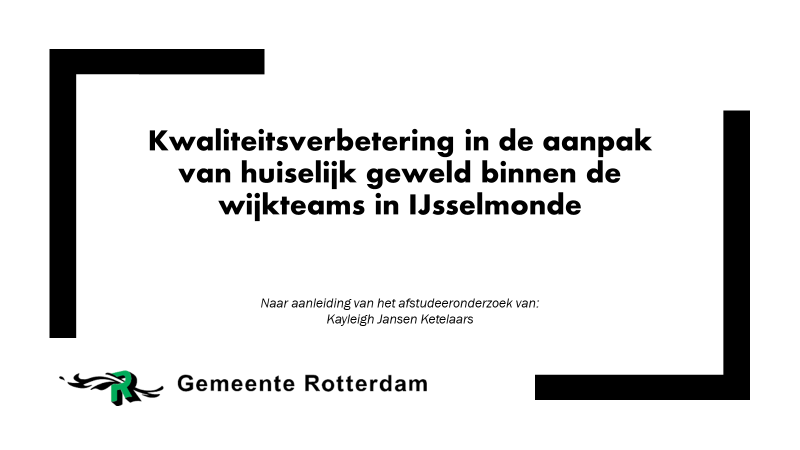 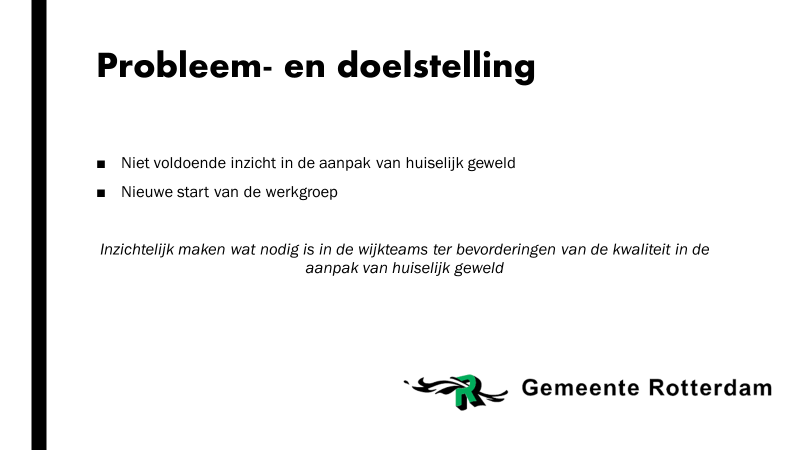 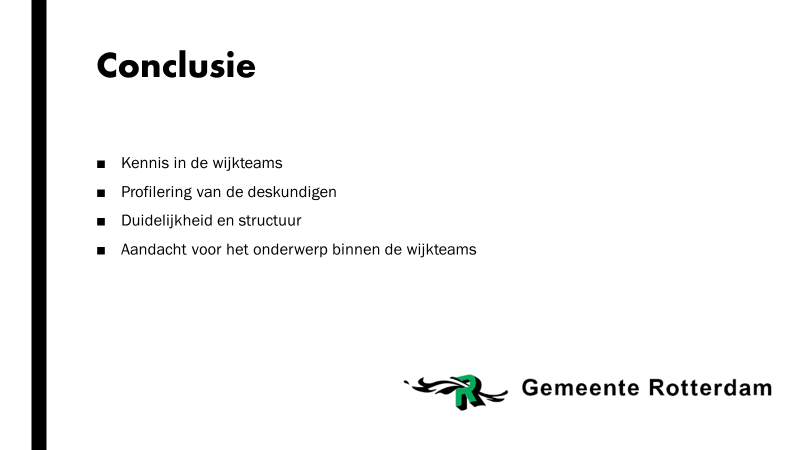 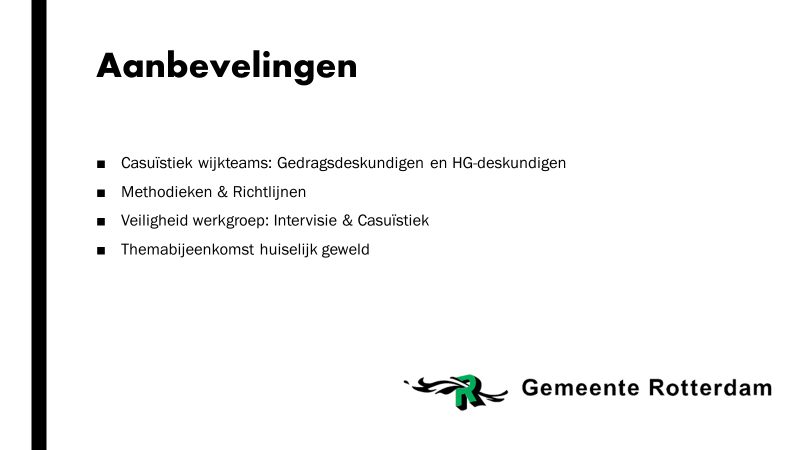 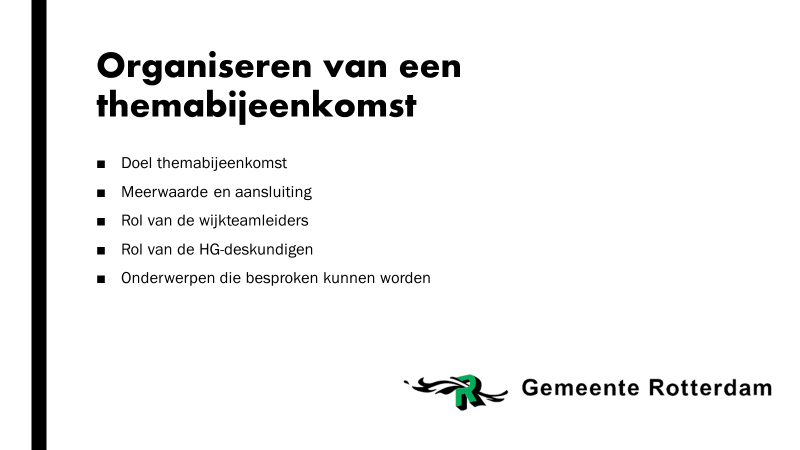 WijkteamlidKent de vormen van huiselijk geweldBespreekt taboeonderwerpenHeeft een open houdingHG-deskundigeKennis over de spiraal van geweldPakt HG-zaken zelfstandig opHoudt het onderwerp levend in het teamCoach on the jobOp de hoogte van ontwikkelingen binnen gemeente en landelijkCoacht collega’s om HG-deskundige te wordenSignaleert en bespreekt handelingsverlegenheid met collega’sDeskundigen die de competentie bezittenDeskundigen die de competentie bezittenDeskundigen die de competentie gedeeltelijk bezittenDeskundigen die de competentie niet bezittenDeskundigen die de competentie niet bezittenDeskundigen die de competentie niet bezittenMeldcode, kind check6Systeemgericht werken5111Spiraal van geweld6Inhoudelijke kennis vormen HG5111Sociale kaart HG31112Samenwerkingsafspraken met VTRR5111Veel voorkomende triggers door dynamieken6Effect en schade HG op kinderen6Kennis over aanpak vechtscheidingen31112Zelfstandig HG-zaken oppakken6Meedenken met collega’s 51Goede samenwerking met gedragsdeskundige5111Weet waar je terecht kan wanneer je het zelf niet weet6Aanspreekpunt Sleutelpersonen Verborgen Vrouwen-----Gesprekstechnieken om HG te bespreken6Opstellen van een veiligheidsplan5111Aanwezig als HG-deskundige32221Houdt het onderwerp levend31112Integraliteit jeugd en volwassenen3333Samenwerking met gedragsdeskundige4222